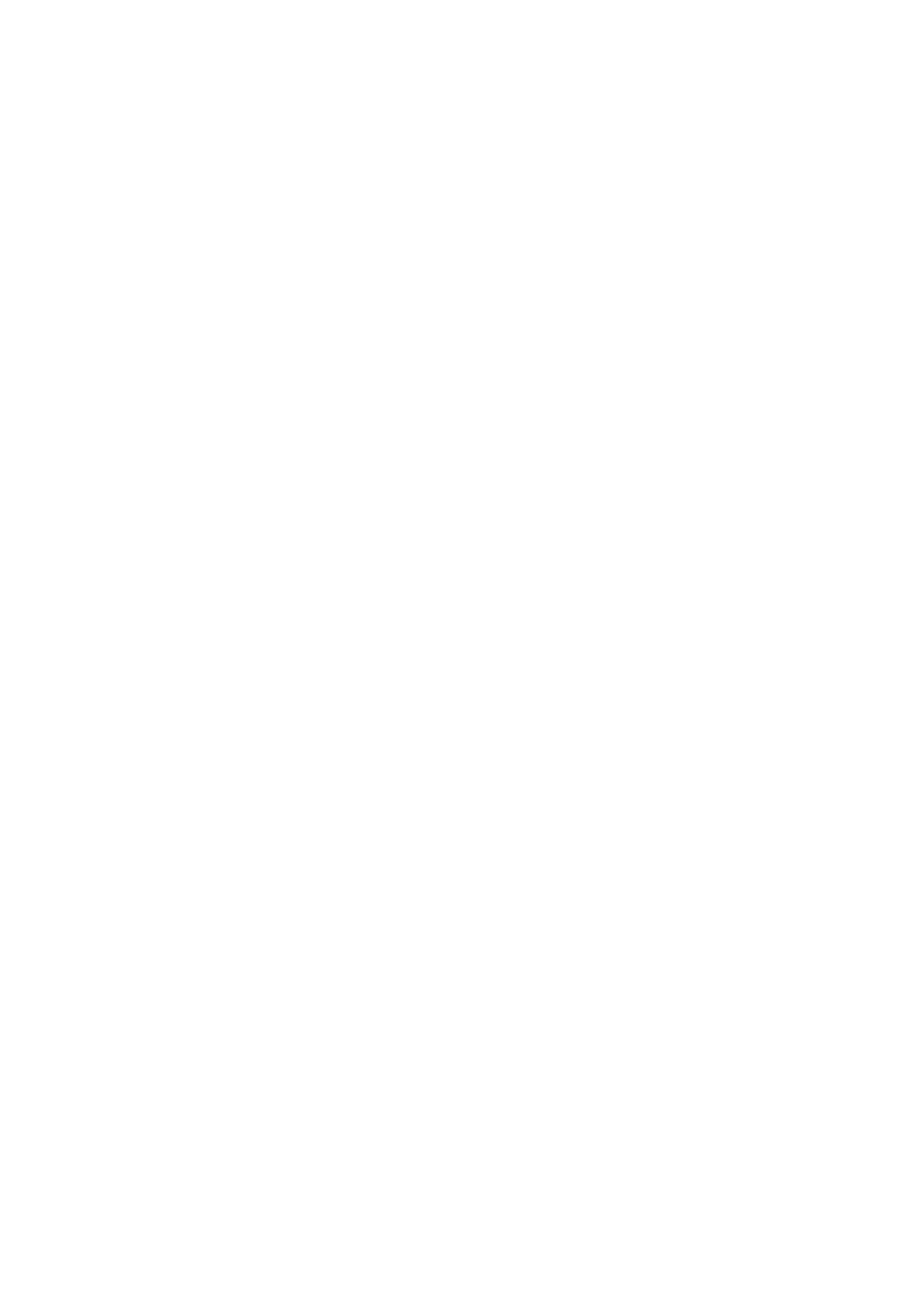 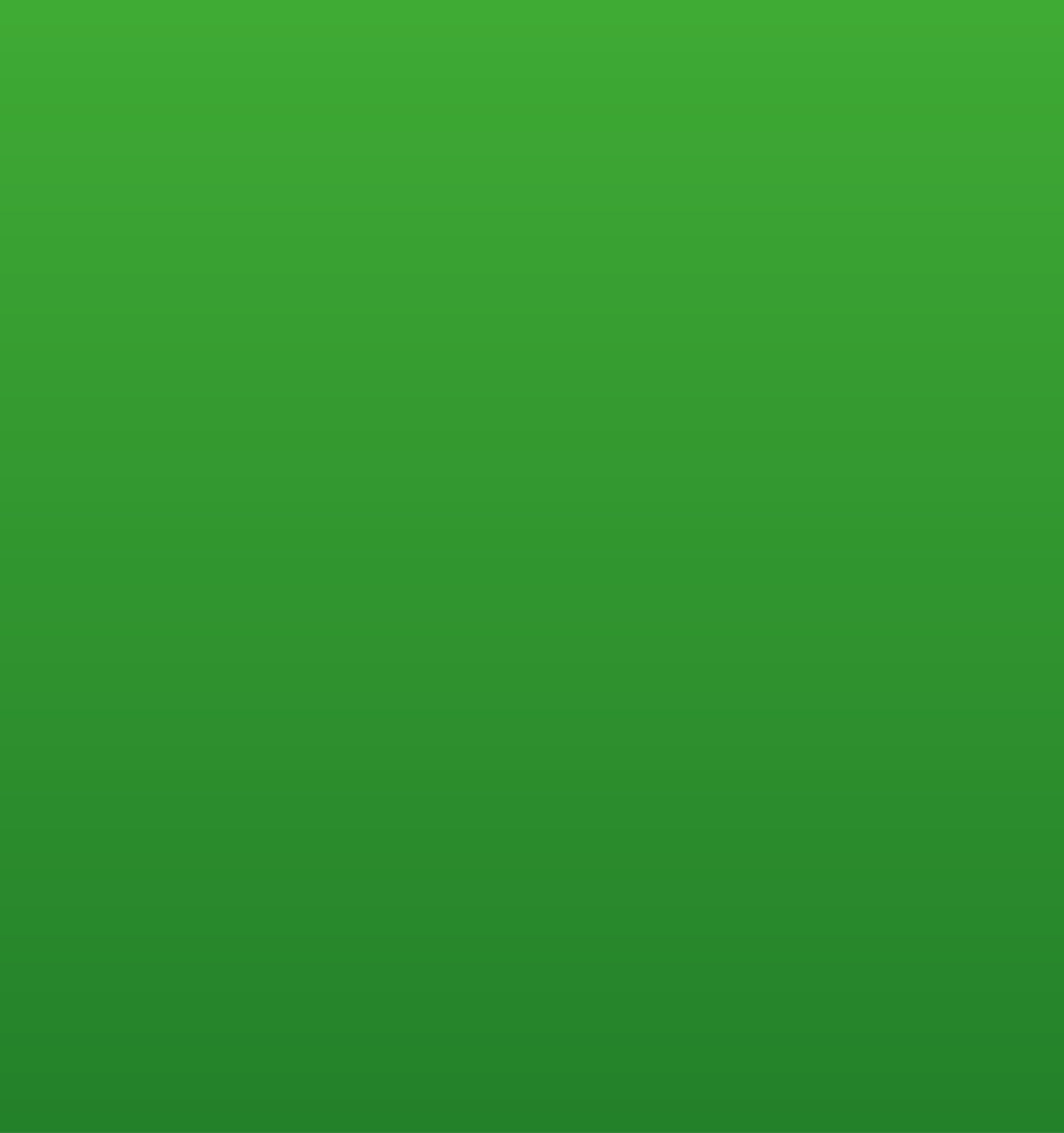 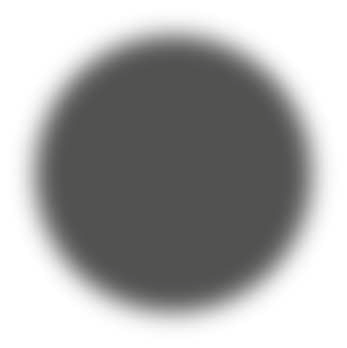 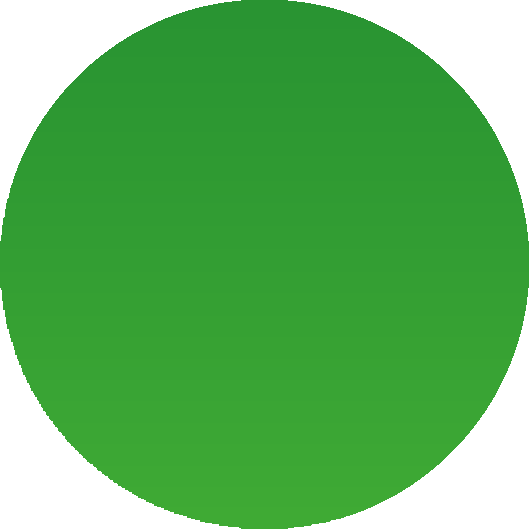 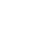 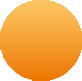 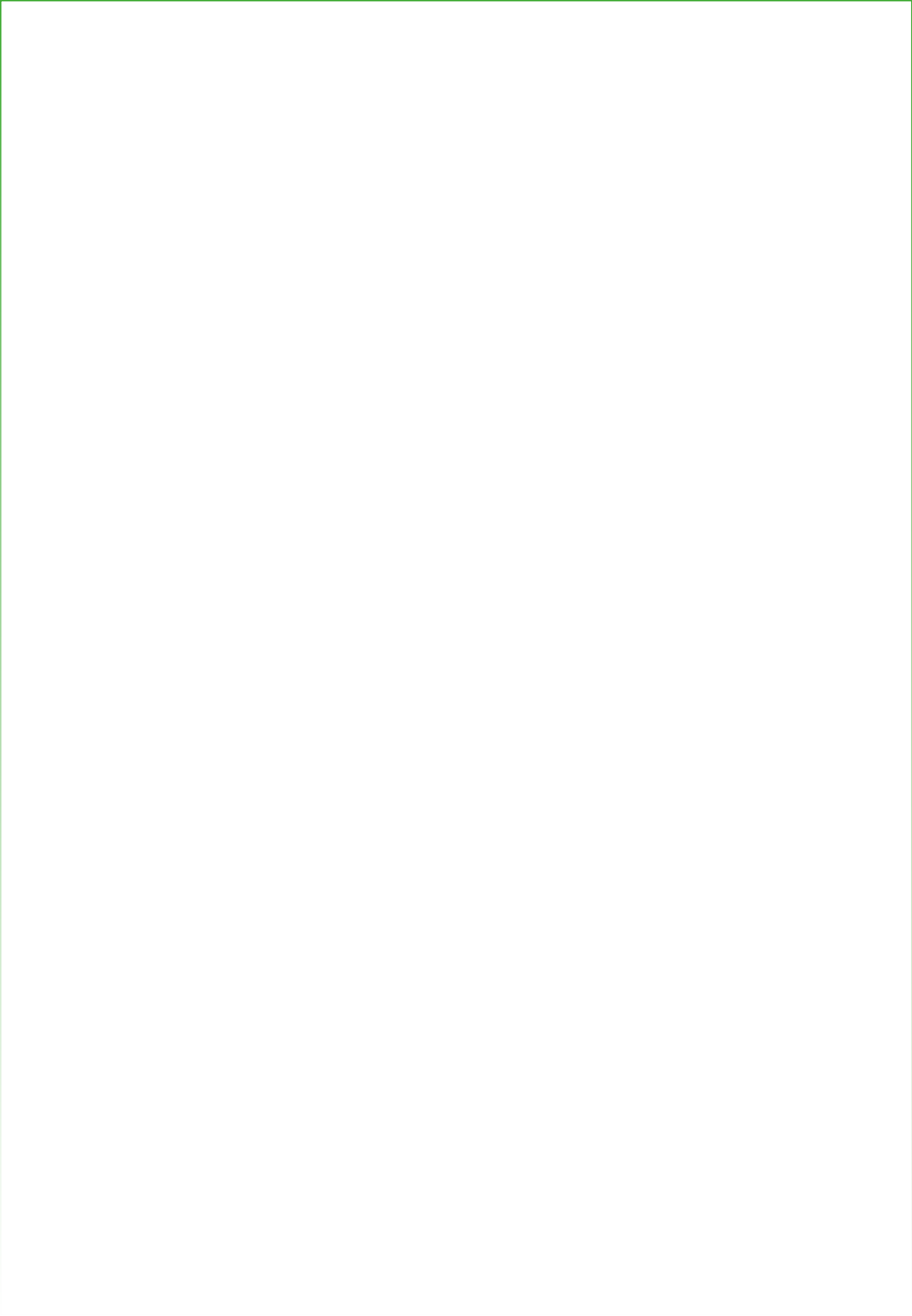 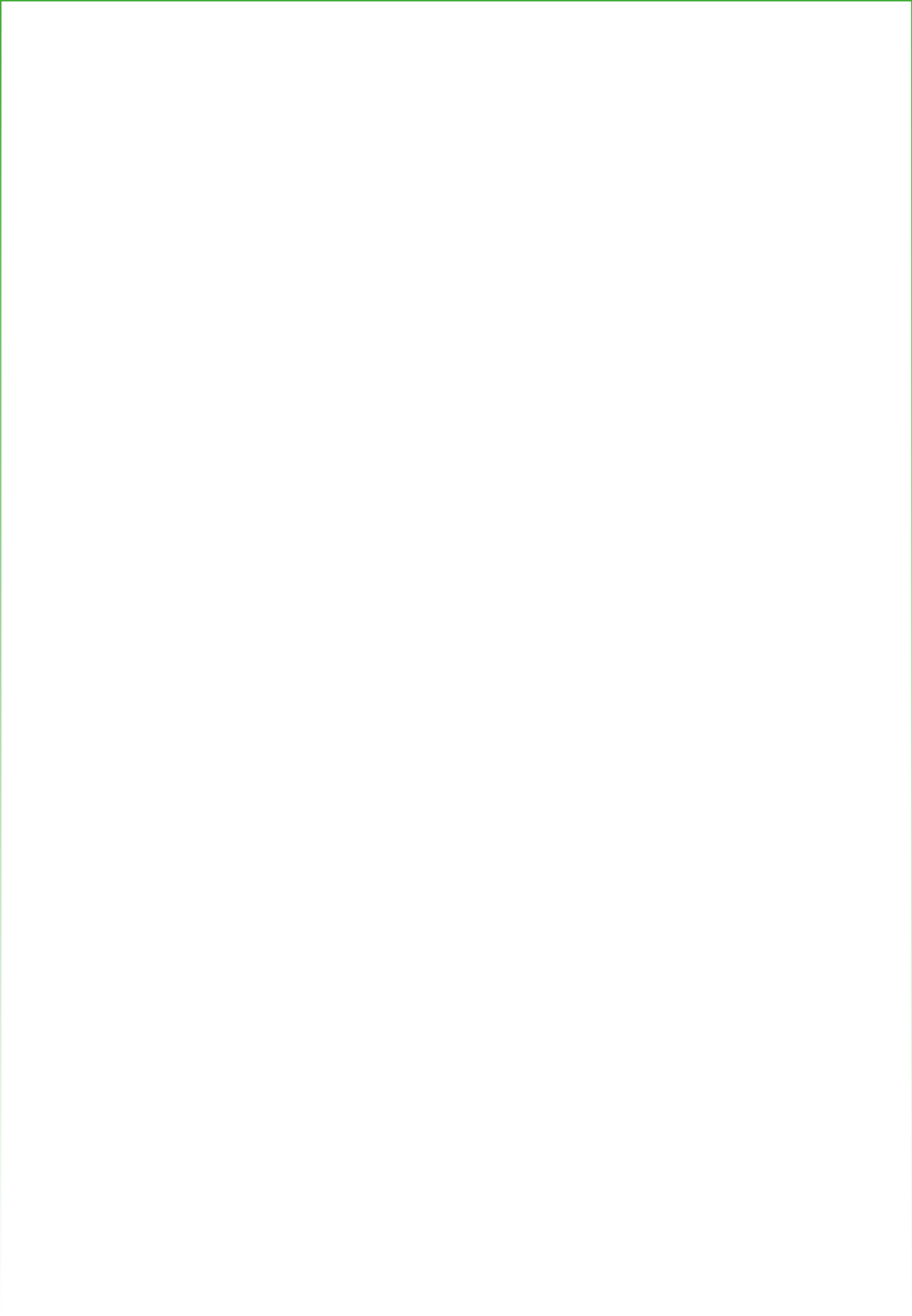 2008T.C. IĞDIR ÜNİVERSİTESİTUZLUCA MESLEK YÜKSEKOKULUSTAJ DEFTERİ2022-2023 EĞİTİM ÖĞRETİM YILIÖĞRENCİNİNÖğrenci No: .........................................................Adı Soyadı: ..........................................................Bölümü / Programı: ............................................Sınıfı: ...................................................................2008T.C. IĞDIR ÜNİVERSİTESİTUZLUCA MESLEK YÜKSEKOKULUSTAJ DEFTERİ2022-2023 EĞİTİM ÖĞRETİM YILI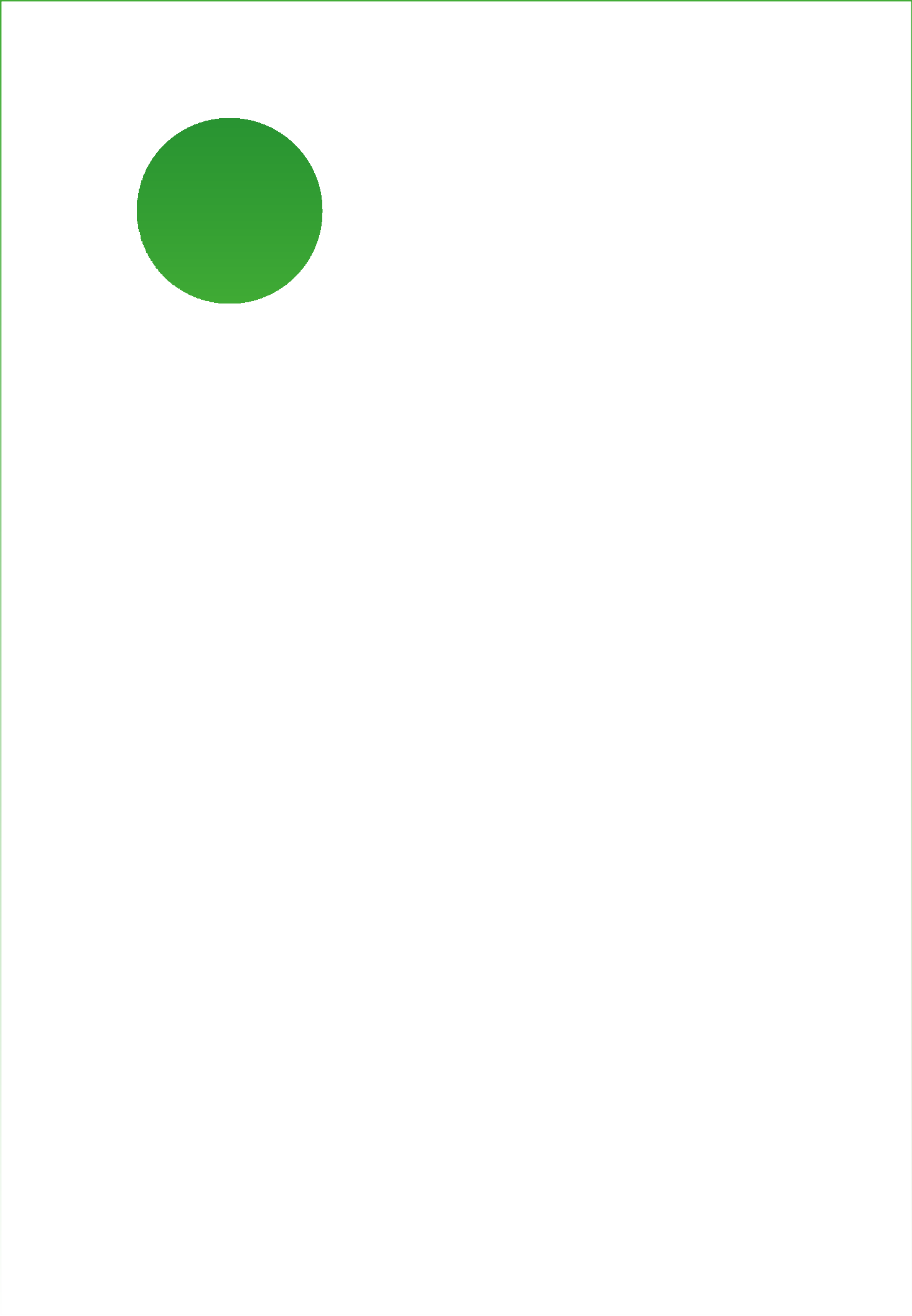 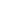 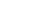 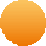 Adı Soyadı: ...................................................Bölümü / Programı: ......................................Öğrenci No: ...................................................Staj Başlangıç Tarihi: ....................................Staj Bitiş Tarihi: ............................................Staj İş Günü Sayısı: ......................................STAJ YAPILACAK İŞYERİNİNAdı: ......................................................................Adresi: .................................................................................................................................................İŞYERİ EĞİTİM PERSONELİNİNAdı: ......................................................................Ünvanı: .................................................................................................................................................T.C.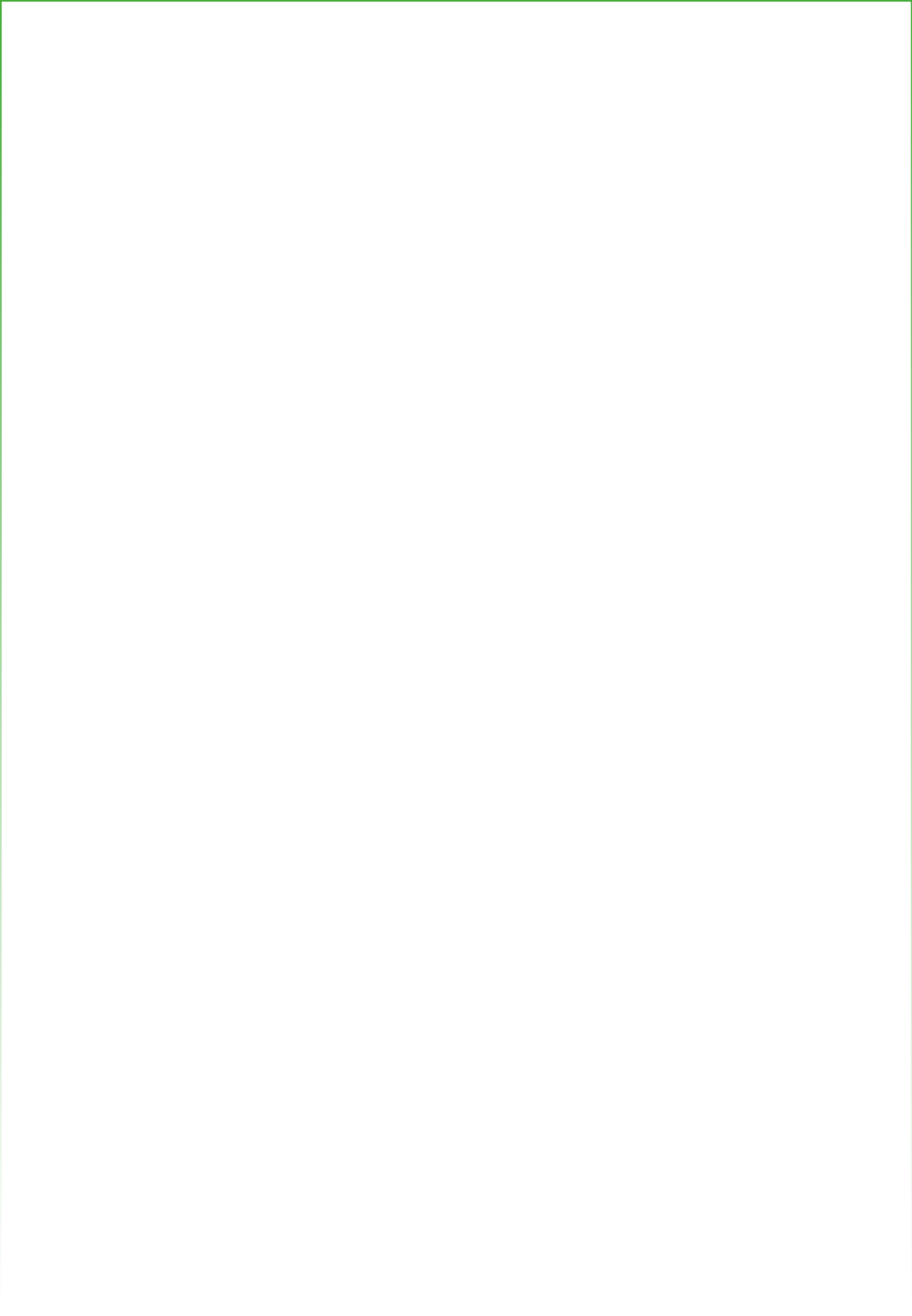 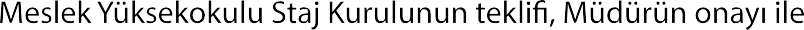 IĞDIR ÜNİVERSİTESİ TUZLUCA MESLEK YÜKSEKOKULUSTAJ YÖNERGESİBİRİNCİ BÖLÜMAmaç, Kapsam, Dayanak ve TanımlarAmaç Madde 1Bu yönergen in amacı öğrencilere;Öğrenim süresince kazandıkları teorik bilgi ve deneyimlerini pekiçtirerek, bu kazanımlarını endüstriyelalanda uygulama imkânı sağlamak; laboratuvar, atölye uygulamalarında edindikleri becerileri geliçtirmek, görev yapacakları içyerindeki kiçisel sorumluluklarını, iç iliçkilerini, organizasyon yapısını ve iç disiplinini gözlemleyerek mesleki bilgi ve görgülerini artırmak,Eğitim aldıkları meslek dallarıyla ilgili hizmet veren içyerlerini yakından tanımak,Almıç oldukları teorik bilgileri pratikte kullanabilme becerisini geliçtirmek,Mesleki alanlarında yaçanan teknolojik geliçmeleri görerek edindikleri altyapı ile iliçkilendirme becerisi kazandırmaktır.Kapsam Madde 2Tuzluca Meslek Yüksekokulu öğrencilerinin yurtiçi ve yurtdıçındaki içyerlerinde yapacakları eğitim, uygulama ve stajlarla ilgili faaliyet ve esasları kapsar. Bu yönergede yer almayan konularda, Iğdır Üniversitesi Önlisans Eğitim-Öğretim ve Sınav Yönetmeliği hükümleri ile 2547 Sayılı Yükseköğretim Kanunu ilgili hükümlerine göre içlem yapılır.Dayanak Madde 3Bu yönerge; Iğdır Üniversitesi Ön Lisans ve Lisans Öğretim ve Sınav Yönetmeliği’nin ilgili maddelerineve Tuzluca Meslek Yüksekokulunun Eğitim–Öğretim Programı içerisinde yer alan, birinci, ikinci yıl yaz dönemi ve yıl içi stajlarının uygulama esasları, Iğdır Üniversitesi Senatosu’nun yürürlükteki Iğdır Üniversitesi Staj Yönergesine dayanılarak hazırlanmıçtır.Tanımlar Madde 4Bu yönergede ad ı geçen;Meslek Yüksekokulu: Tuzluca Meslek Yüksekokulunu,Müdürlük-Müdür: Meslek Yüksekokulu M üdürlüğünü-Müdürünü,Bölüm Başkanı/Başkanlığı: İlgili programın bölüm baçkanını/baçkanlığını,Meslek Yüksekokulu Staj Kurulu: Tuzluca Meslek Yüksekokulu Müdürünün görevlendirdiği bir Müdür Yardımcısı baçkanlığında, Bölüm Baçkanlarından oluçturulan kurulu,Staj Değerlendirme Kurulu: Bölüm Baçkanları ve aynı program veya yakın programdan üç öğretim elemanının katılımı ile oluçan staj ve yerinde uygulama içlemlerini program düzeyinde yürütmekle ve değerlendirmekle görevli kurulu,Denetçi Öğretim Elemanı:görevlendirilen Öğretim elemanını,Tuzluca Meslek Yüksekokulu Müdürünün görevlendirdiği memur/memurları,Staj Defteri: Tuzluca Meslek Yüksekokulu tarafından standart formda hazırlanmıç, staj uygulama esaslarını, detaylı bilgiler içeren ve Tuzluca Meslek Yüksekokulu web sayfasından temin edilen defteri,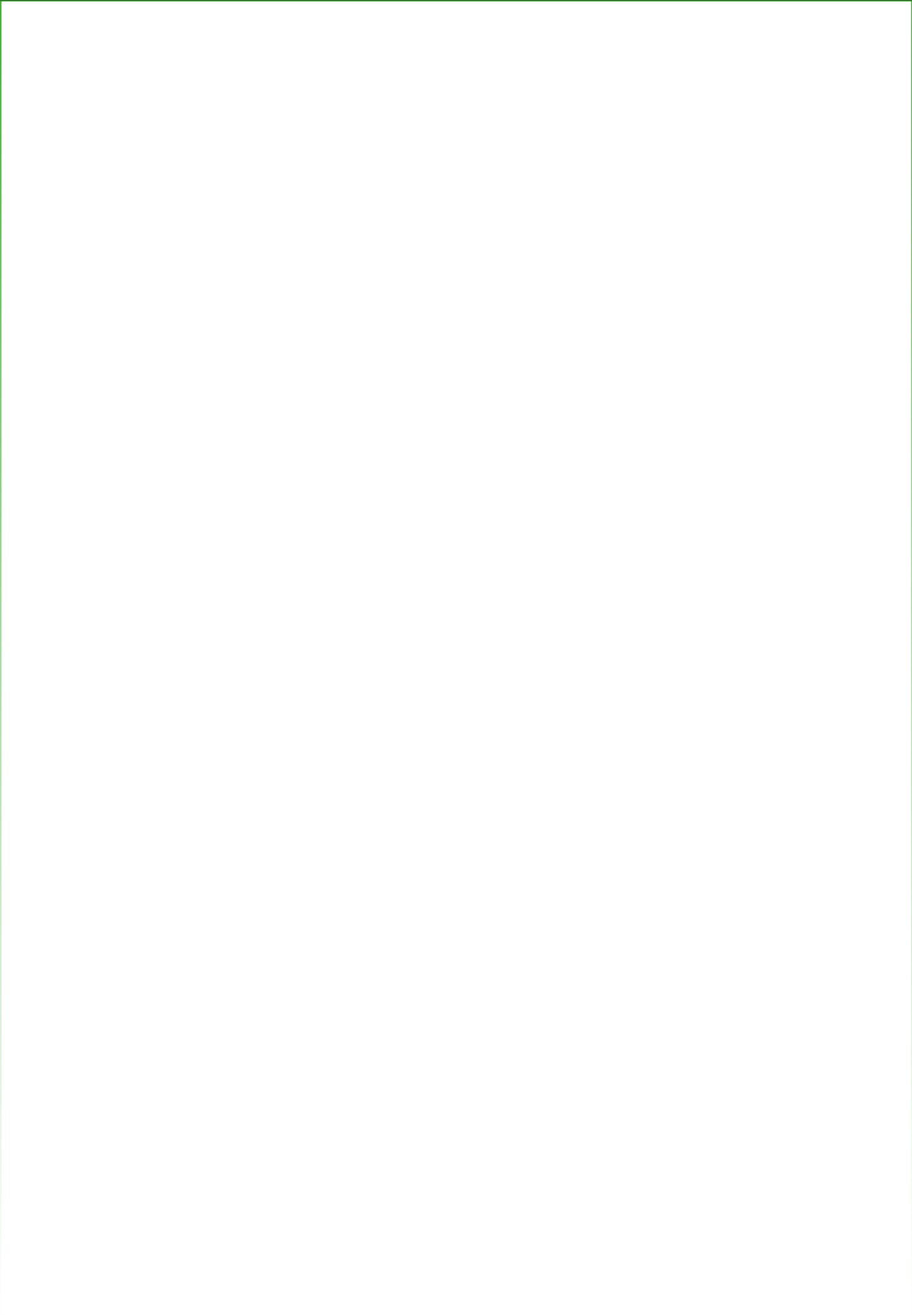 Stajyer Öğrenci: Staj yapma zorunluluğunu yerine getirmekle yükümlü olan kiçi,Staj Yeri: Öğrencinin eğitim gördüğü programın esaslarına uygun olarak uygulama yapabileceği, kapasite olarak elveriçli ve yeterli bulunan, mal ve hizmet üreten kamusal ve özel kurum ve kuruluçları,Yönetim Kurulu: Tuzluca Meslek Yüksekokulu Yönetim Kurulunu,Yönetmelik: Iğdır Üniversitesi Ön Lisans ve Lisans Öğretim ve Sınav Yönetmeliği’ni, ifade eder.İKİNCİ BÖLÜMStaj Kurullarının Görev, Yetki ve SorumluluklarıMeslek Yüksekokulu Staj Kurulu’nun Görevleri Madde 5Staj, eğitim ve uygulama çalıçmalarının yürütülmesi ve değerlendirilmesine iliçkin genel esasları düzenlemek,Öğrencilerin stajlarını uygun kurum, içletme ve tesislerde yapabilmesine imkân sağlayacak çekildeyurtiçi ve yurtdıçında kontenjan temini için staj alanları belirlemek, ilgili birimlerle yazıçmalarda bulunmak, bu amaçla program staj kurulundan gelen staj yeri önerilerini değerlendirmek,Staj, eğitim ve uygulama çalıçmaları yapacak öğrenci sayısını, dengeli bir çekilde dağıtmak,Staj yapacak öğrencilerin denetimleri için öğretim elemanlarının görevlendirilmesini Müdürlükten talep etmek, bu amaçla Staj Değerlendirme Kurulu ile iç birliği içinde olmak,Öğretim elemanı gönderilemeyen yerlerdeki öğrencilerin denetimi için öğrencilerin staj yaptığı illerdeki Meslek Yüksekokulu veya diğer kamu kurum ve kuruluçlarıyla Müdürlük aracılığı ile yazıçmalar yapmak, denetim sonucunda, öğretim elemanının ya da diğer kamu kurumu yetkilisinin ilgili formu düzenleyerek Meslek Yüksekokulu Staj Kuruluna teslim etmesini sağlamak,) Meslek Yüksekokulu öğrencilerinin staj ve eğitim uygulamalarını bölüm baçkanları ile koordineli çekilde planlamak ve uygulanmasını sağlamak,İçyerleri ile Staj Değerlendirme Kurulu arasında koordinasyon ve iç birliğini sağlamak,Staj yapacak öğrencilerin Kredi ve Yurtlar Kurumu’na bağlı yurtlarda kalabilmeleri için gerekli çartları sağlamak,Stajda kullanılacak basılı evrakın zamanında düzenlenip, hazır hale gelmesini sağlamak.Staj Değerlendirme Kurulu Madde 6Staj Değerlendirme Kurulları, Bölüm Baçkanının önerisi ve Yönetim Kurulunun onayı ile belirlenecek enaz üç (3) asıl ve bir (1) yedek öğretim elemanından oluçur. Bölüm Baçkanı, kurulun doğal üyesi ve baçkanıdır.Staj Değerlendirme Kurulu’nun Görevleri Madde 7Staj Değerlendirme Kurulu, Meslek Yüksekokulu Staj Kurulu kararları doğrultusunda açağıdaki görevleri yerine getirir:Program öğrencilerinin bu yönetmelik hükümleri doğrultusunda stajlarını yapmalarını sağlamak amacıyla gerekli ön bilgileri almalarını sağlamak üzere toplantılar düzenlemek,Öğrenciler için staj yeri temini hususunda ilgili birimlerle iç birliği yapmak,Staj çalıçmalarını denetlemek,Staj çalıçmalarının değerlendirmesini yapmak,Gerekli gördüğü takdirde stajla ilgili mülakat ve uygulamalar düzenlemekDenetçi Öğretim Elemanlarının Görevleri Madde 8Müdürlük, gerekli görülmesi halinde Denetçi Öğretim Elemanı görevlendirebilir. Denetçi Öğretim Elemanının görevleri çunlardır:Denetim ziyaretleri esnasında staj yapan öğrencilerin yönerge uyarınca denetimlerini yapmak,İçyerleri ile Meslek Yüksekokulu arasındaki iliçkilerini geliçtirmek üzere gözlem ve inceleme yapmak, içyeri temsilcileri ile görüçmelerde bulunmak,Staj sırasında tespit edilen Meslek Yüksekokulu öğrencileri ve içyerleri arasındaki sorunların çözümüne katkıda bulunmak veya konuyu Müdürlüğe bildirmek,Denetimler sonucunda endüstri ve hizmet sektörlerindeki geliçmeleri yakından izlemek ve eğitim programlarının endüstrinin ihtiyaçları doğrultusunda geliçtirilmesi hususunda Bölüm Baçkanlığına teklifsunmak,Denetim sonunda kendi görüçlerini de katarak, denetçi öğretim elemanı formunu doldurup Bölüm Baçkanlığına sunmaktır.Staj İçin Yapılacak Hazırlık Madde 9Staj yapacak öğrencilerin staj hazırlığı için takip etmesi gereken kurallar:düzenlenecek Staj Bildirim Belgesi eklenecektir.Stajda Meslek Yüksekokulunca hazırlanmıç ve Meslek Yüksekokulunun web sayfasında bulunan Staj Defteri kullanılacaktır. Özel olarak hazırlanmıç bu defter dıçında baçka defter kullanılmaz.Stajyer Öğrenciler staj yapacakları yeri değiçtirmek istedikleri takdirde, baçka bir kuruma staj baçvurusunda bulunabilmek için Meslek Yüksekokulu Staj Kurulunun olurunu almak zorundadırlar.Staj yapacak öğrenciler, staj sonunda ilgili kuruluç tarafından doldurulup onaylanması gereken Staj Onay Belgesini almak zorundadırlar.Staj yapacak öğrenciler, Meslek Yüksekokulu Staj Kurulundan aldıkları resmi yazı ile beraber iki adet fotoğrafı staj yapacakları içyerlerine verirler.) Kendi olanaklarıyla staj yapacakları bir içyeri bulamayan öğrenciler, Meslek Yüksekokulu Staj Kurulu ve Staj Değerlendirme Kurulunun bulacağı içyerlerine baçvurabileceklerdir.Her bir öğrenci Meslek Yüksekokulu web sayfasında bulunan staj defterini indirecek ve eksiksiz dolduracaktır. Meslek Yüksekokulu öğrencilere basılı çekilde staj defteri vermeyecek ve temin etmeyecektir.Yurtdışında Staj Madde 10Meslek Yüksekokulu öğrencileri, yapmak zorunda oldukları stajlarını normal öğretim programını aksatmayacak çekilde yurtdıçında da yapabilirler. Öğrenci yurtdıçı kabul belgesini Meslek Yüksekokulu Staj Kuruluna verir. Bu talepler Meslek Yüksekokulu Staj Kurulunca değerlendirilir ve yurtdıçında staj yapılıp yapılamayacağına karar verilir. Yurtdıçında stajını tamamlayan öğrenciler staj ile ilgili belgeleri Meslek Yüksekokulu Staj Kuruluna verirler, uygun görülenler Meslek Yüksekokulu Staj Kurulu tarafından onaylanır.Madde 11Kayıtlı olduğu bölüm ile ilgili bir içyerinde en az iki yıldan beri çalıçan ve halen böyle bir içte çalıçtığınıStaj Zamanı ve Süresi Madde 12ÜÇÜNCÜ BÖLÜMStaj Dönemleri ve KurallarıÖğrenimleri devam eden öğrencilerin stajlarını sınav ve derslerin olmadığı dönemlerde, yaz tatiline rastlayan aylarda yapması esastır. Bunun dıçında özel durumlar için Yönetim Kurulunun olumlu kararı gerekir.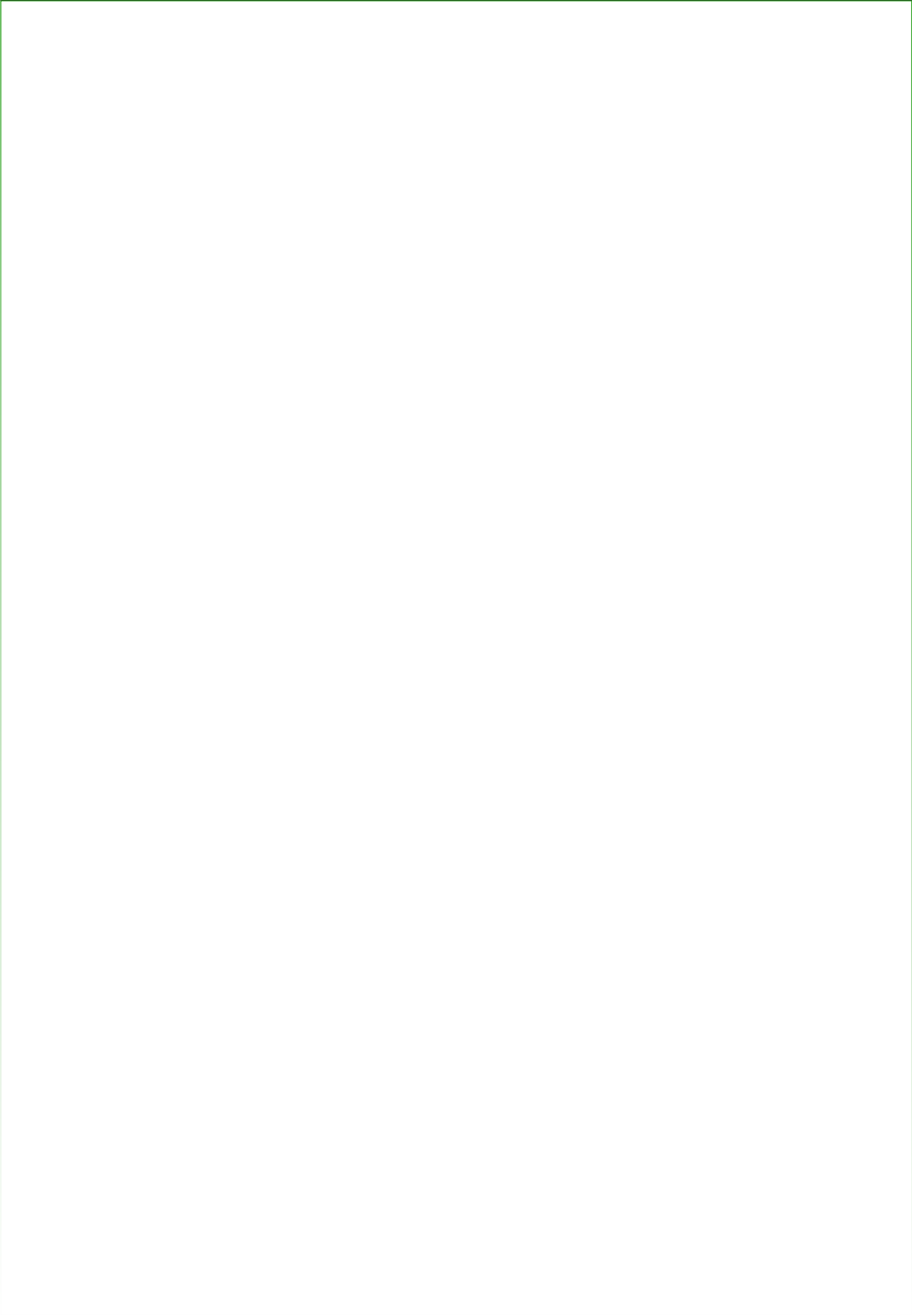 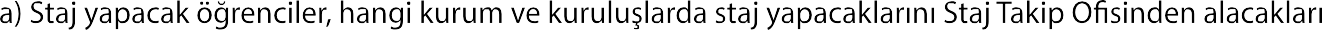 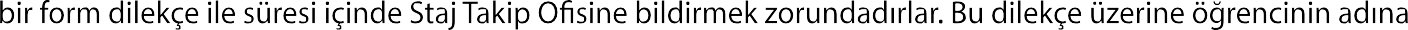 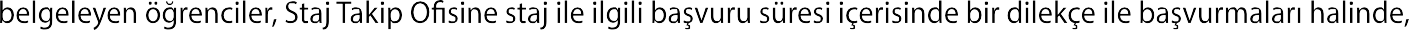 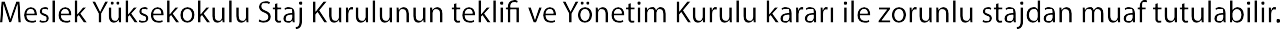 Staj süresi 30 içgününden (240 saat) az olamaz. Öğrenim süresi içinde yapılan mesleki uygulamalar, 30 içgünü staj süresinin dıçında değerlendirilir. Bir tam iç günü 8 saat olarak hesaplanır. Bir hafta 5 iç günü olarak kabul edilir. Ancak, yasal olarak cumartesi günü çalıçılan içyerlerinde, cumartesi günü staj için 6’ncı içgünü olarak kabul edilir. Pazar ve resmî tatil günlerinde yapılan çalıçmalar staj süresinden sayılmaz.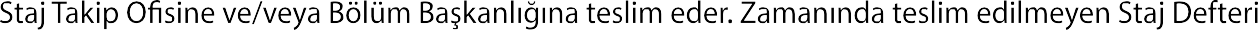 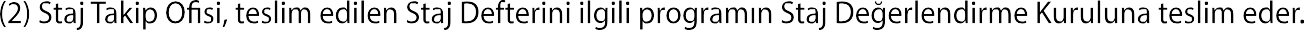 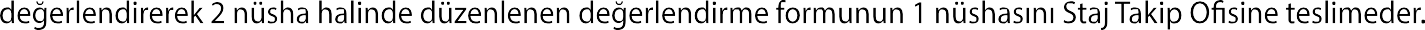 Öğrenciler staj yapacakları içyerinin çalıçma saatlerine uymak zorundadır. İstendiği takdirde fazla mesaiye kalabilirler. Fazla mesai staj süresinden düçülmez.Staj Temel İlke ve Kuralları Madde 13Stajlar gerek yurt içinde gerekse yurt dıçında kamuya veya özel sektöre ait kurum ve kuruluçlardayapılır. Yurt dıçında yapılacak stajlar ve diğer özel durumlar için Meslek Yüksekokulu Staj Kurulunun iznigerekir.Baçarısızlık nedeniyle tekrar edilen stajlar, aynı içletmede yapılmaz. Özel durumlar Meslek Yüksekokulu Staj Kurulunun kararına bağlıdır.Stajlarını baçarıyla tamamlayan ve Meslek Yüksekokulu Staj Kurulunun olurunu alan öğrenciler, Yönetmelikteki hükümler doğrultusunda mezuniyete hak kazanmıç sayılırlar.Staj Defteri Türkçe, yurtdıçında yapılacak stajlar ise İngilizce ve Türkçe olarak mavi mürekkepli kalemle doldurulur.Staj Defterindeki bütün bölümler eksiksiz bir çekilde doldurulur, çalıçma süresince ve sonunda gerekli yerleri imzalatarak kurum yetkililerine onaylatılır.Staj sonunda istenilen belgeler, stajı izleyen yarıyılın baçlamasından önce, Meslek Yüksekokulu Staj Kurulunun belirleyeceği tarihlerde ilgili Staj Değerlendirme Kuruluna, bir dilekçe ekinde teslim edilir. Bu süreden sonra verilecek staj belgeleri kabul edilmez.Staj sonuçları, Staj Değerlendirme Kurulunca yapılan inceleme sonunda ilan edilir. Bu incelemesonucu kabul edilmeyen stajların yeniden yapılması zorunludur.Öğrencinin, staj değerlendirme sonucuna itiraz etmesi halinde, bu itiraz Meslek Yüksekokulu Staj Kurulunca baçvuru tarihinden itibaren iki hafta içinde incelenerek karara bağlanır.Stajyer Öğrencilerin Görev ve Sorumlulukları Madde 14Stajyer Öğrenciler stajlarını, kayda geçen yerlerde yapmak zorundadırlar. Staj Değerlendirme Kurulunahaber verilmeden staja ara verilemez ve staj yeri değiçtirilemez. Stajyer Öğrenciler, stajın amacına ulaçamayacağını belirledikleri takdirde, ilgili Staj Değerlendirme Kurulunca görüçünü de alarak staj yerini değiçtirebilirler.Staj süresince Stajyer Öğrenciler, yapılacak içleri birebir izlemek ve gerektiği durumlarda uygulamakla yükümlüdürler. Staj yaptıkları birimlerde yürütülen tüm mesleki etkinliklerden sorumludurlar.Staj yerlerinde verilen içleri eksiksiz ve zamanında yapmak zorundadırlar.Stajyer Öğrenciler staj yapacakları içyerinin baçlama ve bitiç saatleri baçta olmak üzere bütün kurallarına, mevzuatına ve Yükseköğretim Kurumları Öğrenci Disiplin Yönetmeliği’ne uymak zorundadırlar.Stajyer Öğrenci staj yerinden izinsiz ayrılamaz.Stajyer Öğrenci staj yaptığı içyerindeki sendikal etkinliklere katılamaz.Stajyer Öğrenciler staj bitiminde, staj yöneticisi tarafından doldurulan staj değerlendirme formunun yüksekokula ulaçtırılmasından sorumludurlar.Stajyer Öğrenciler staj çalıçma programlarına uygun olarak yürüttükleri çalıçmalarını günlük olarak stajdefterine içler.Staj Defteri Teslim ve Değerlendirilme Takvimi Madde 15(1) Stajını tamamlayan öğrenci Staj Defterini, Müdürlükçe belirlenen takvime bağlı olarak, bir dilekçe ile değerlendirilmeye alınmaz ve staj yapılmamıç kabul edilir.İlgili programın Staj Değerlendirme Kurulu yeni eğitim – öğretim yılı baçlamadan önce Staj Defterini(3) Stajını ara dönemde yapan öğrenci, stajın bitimini takip eden 10 iç günü içerisinde staj evrakını Staj Değerlendirme Kurulu’na teslim ederDÖRDÜNCÜ BÖLÜMStajların değerlendirilmesiStajda Başarı Madde 16Meslek Yüksekokulu öğrencilerinin yaptığı stajın uygunluğu ve baçarısı Staj Değerlendirme Kurulutarafından değerlendirilir. Staj Değerlendirme Kurulu, mevcut staj defteri, içverenden gelen içveren raporunu ve Denetçi Öğretim Elemanından gelen raporu da dikkate alarak bir değerlendirme yapar. Staj Defteri üzerinde gerekiyorsa düzeltmeler yaptırabilir. Staj Defteri çekil ve içerik yönünden yeterli bulunursa öğrencinin stajını kabul edebileceği gibi gerekli görürse ilgili öğrenciye bir mülakat veya uygulama yaptırabilir. Staj süresi sonunda baçarısız olan veya stajına ara veren veya vermek zorunda olan öğrencilere, yasal öğrenimi süresi içinde bir hak daha verilir.Değerlendirme Madde 17Staj baçarısını ölçme ve değerlendirmede açağıda belirtilen oranlar kullanılır:Stajyer Öğrencinin hazırladığı staj dosyası ve raporu	40İçveren raporu	20Staj Değerlendirme Kurulunun değerlendirmesi	40Staj yapan öğrenciler baçarılı/baçarısız olarak değerlendirilir. Baçarılı olmak için 100 üzerinden en az 60 almak gereklidir.Sonuçlara İtirazMadde 18Staj değerlendirme sonuçlarına itirazlarda Yönetmelik hükümleri uygulanırStaj Sonu Değerlendirme Raporu Madde 19İçyerleri, staj dönemi sonunda Meslek Yüksekokulunun düzenlediği formları doldurarak stajı takip eden hafta içinde değerlendirilmek üzere Meslek Yüksekokulu Staj Kuruluna teslim ederler.Staj Yapacak Öğrencilerin Disiplin İçleriMadde 20Stajyer Öğrenciler, staj yaptıkları kurum ve kuruluçların çalıçma, iç koçulları ile disiplin ve içemniyetine iliçkin kural ve talimatları ile Yükseköğretim Kurumları Öğrenci Disiplin Yönetmeliği hükümlerine uymak zorundadırlar. Bu kuralları ihlal edenler stajlarını tamamlamıç sayılmazlar ve haklarında disiplin içlemi baçlatılır.İzinsiz, mazeretsiz üç gün üst üste veya staj dönemi boyunca staj süresinin %10’u oranından fazla devamsızlık yapan stajyerin stajına son verilerek, durum Meslek Yüksekokulu Staj Kuruluna bildirilir. Bu durumda stajyerin herhangi bir yasal talep hakkı doğmaz.Stajyer Öğrenciler kusurları nedeni ile verecekleri zararlar konusunda, o içyeri elemanlarının sorumluluklarına tabidir.Staj Sırasında Hastalık ve Kaza Durumu Madde 21Staj sırasında hastalanan veya hastalığı sebebiyle staja üç günden fazla devam edemeyen ya da bir kazaya uğrayan Stajyer Öğrencinin stajı kesilerek, durum Meslek Yüksekokulu Staj Kuruluna bildirilir. Mazereti kadar gün staj süresine eklenir, ancak bu süre toplam sürenin yarısını geçemez.BEŞİNCİ BÖLÜMMadde 22Diğer hükümlerStaj ile ilgili olup, bu Yönergede yer almayan konularda karar yetkisi Yönetim Kurulundadır.Staj Ücreti / Madde 23Meslek Yüksekokulu tarafından staj yaptırılan öğrencilere stajları süresince herhangi bir ücret ödemesi yapılmaz. Stajyer Öğrencilerin staj yaptıkları kurumlarla aralarında yapacakları mali iliçkiler Üniversiteyi bağlamaz.Yürürlük / Madde 24Bu Yönerge, Üniversite Senatosunda kabul edildiği tarihten itibaren yürürlüğe girer.Yürütme / Madde 25Bu Yönerge hükümlerini Iğdır Üniversitesi Rektörü yürütür.BU FORM DENETÇİ ÖĞRETİM ELEMANI (ÜNİVERSİTE) TARAFINDAN DOLDURULACAKTIR.Formu dolduran ÖğretimDeğerlendirme tablosunu,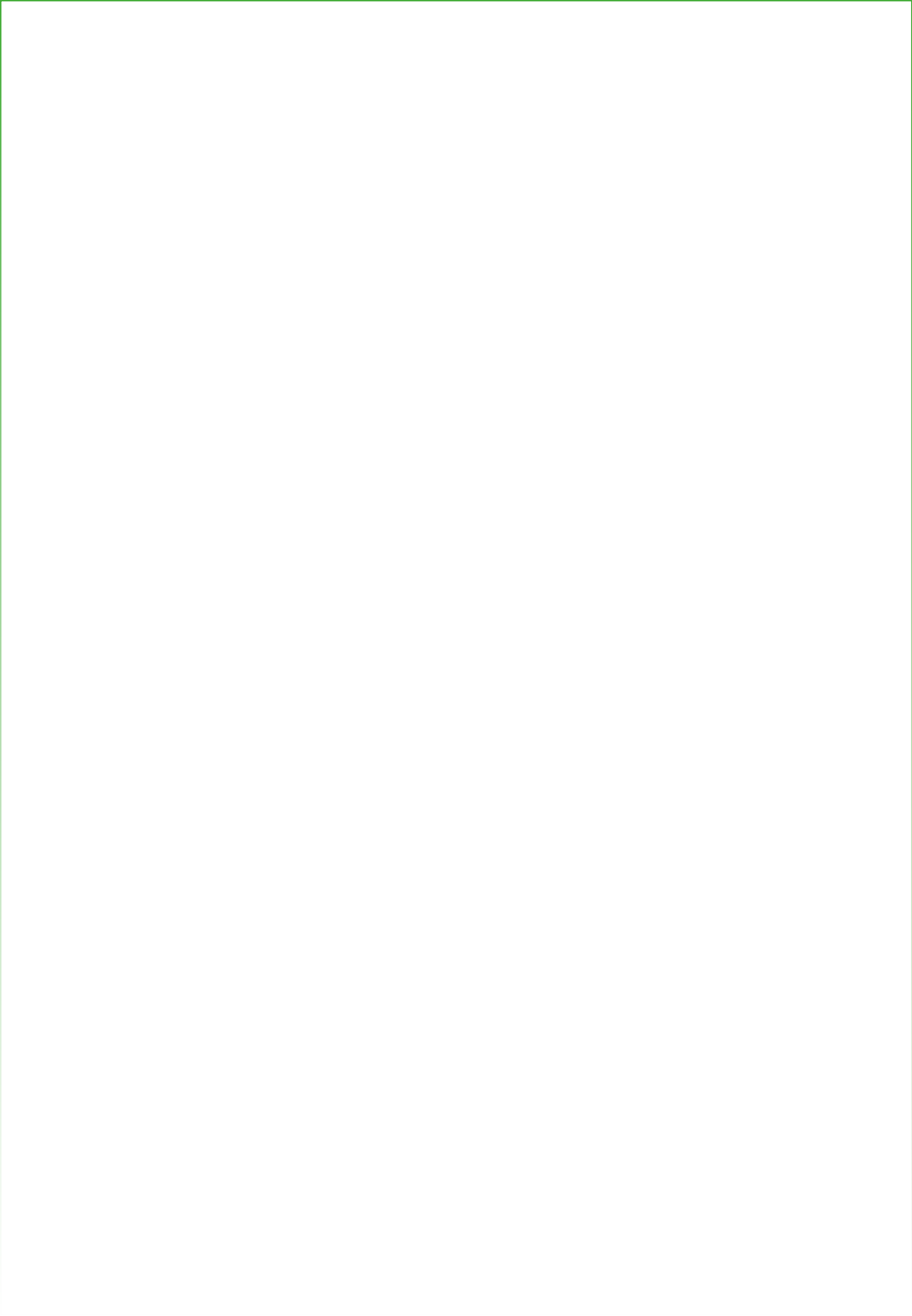 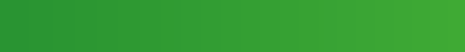 Çok İyi (A), İyi (B), Orta (C), Geçer (D), Olumsuz (E)şeklinde kodlayınız.Kaşe-İmzaBU FORMSTAJ VEREN KURUM / İŞYERİTARAFINDAN DOLDURULACAK VEKURUMDA/İŞYERİNDE SAKLANACAKTRI .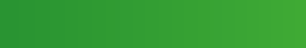 İşyeri, mezun olduktan sonra öğrenciyi işe almayı dü şüyor mu ? Evet	HayırAdı ve Soyadı  :.………………………İmza	:…………………………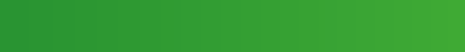 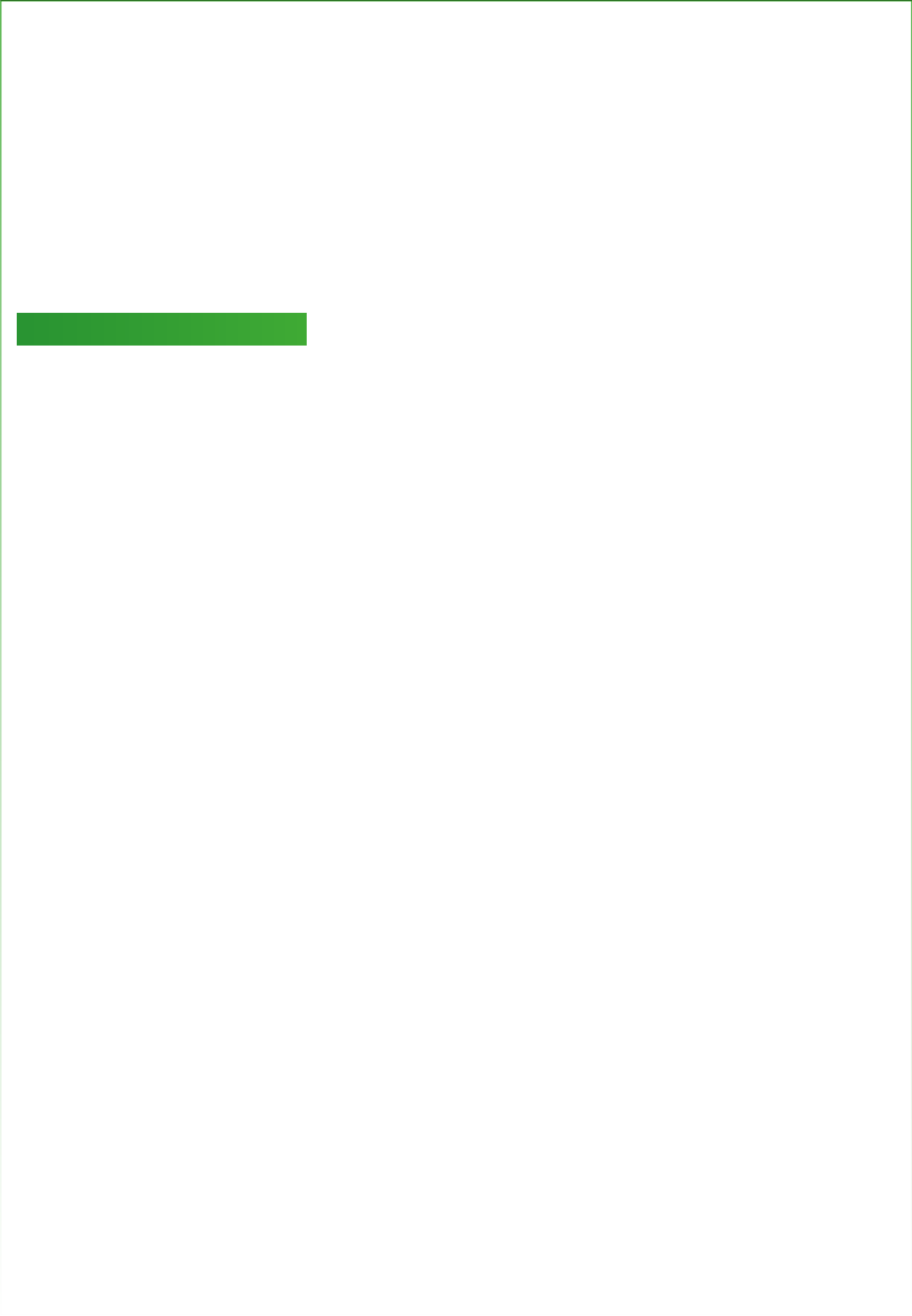 Değerlendirme  tablosunu,Çok İyi (A), İyi (B), Orta (C), Gerç(eD), Olumsuz (E)	şeklinde kodlayınız. Bu formu, ge rektiğinde sizden istenebileceğinden öğrencinin do syasında saklayınız.BU FORMSTAJ VEREN KURUM / İŞYERİTARAFINDANDOLDURULACAK VEIĞDIR TUZLUCA MESLEK YÜKSEKOKULUNA GÖNDERİLECEKTİRİşyeri, mezun olduktan sonra öğrenciyi işe almayı düşüyor mu? Evet	HayırAdı ve Soyadı :.… … … … … … ……	…İmza	:… … … ……	… ……	…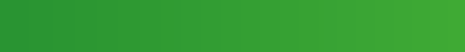 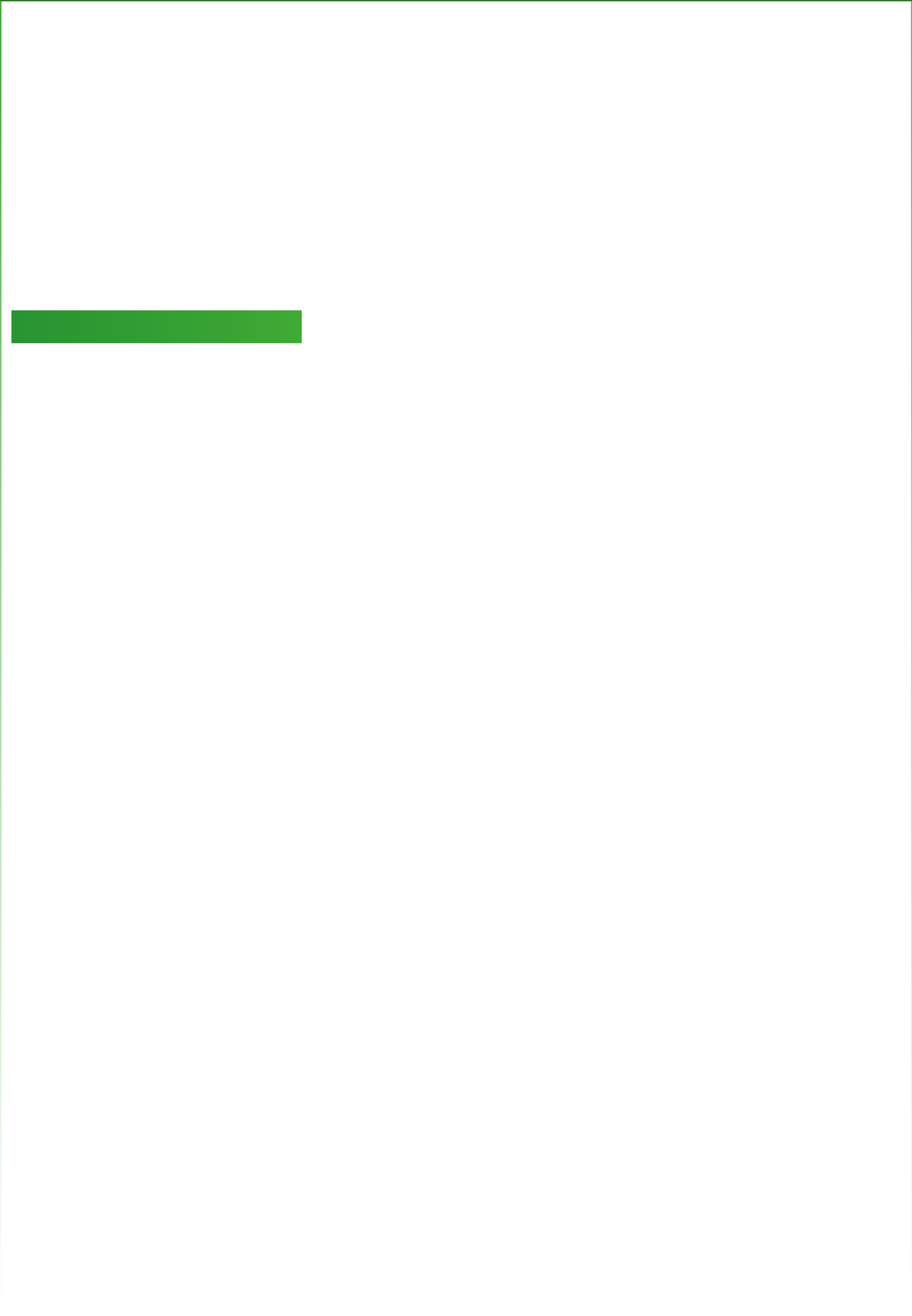 Değerlendirme  tablosunu,Çok İyi (A), İyi (B), Orta (C), Gerç(eD), Olumsuz (E)	şeklinde kodlayınız.Bu formu iadeli taahhütlü ola rak posta ya veya kapalı zarf içerisindeGİZLİDİR ibaresiyle öğrenciye elden teslim ediniz. 	STAJ İÇERİĞİ VE DEVAM TAKİP	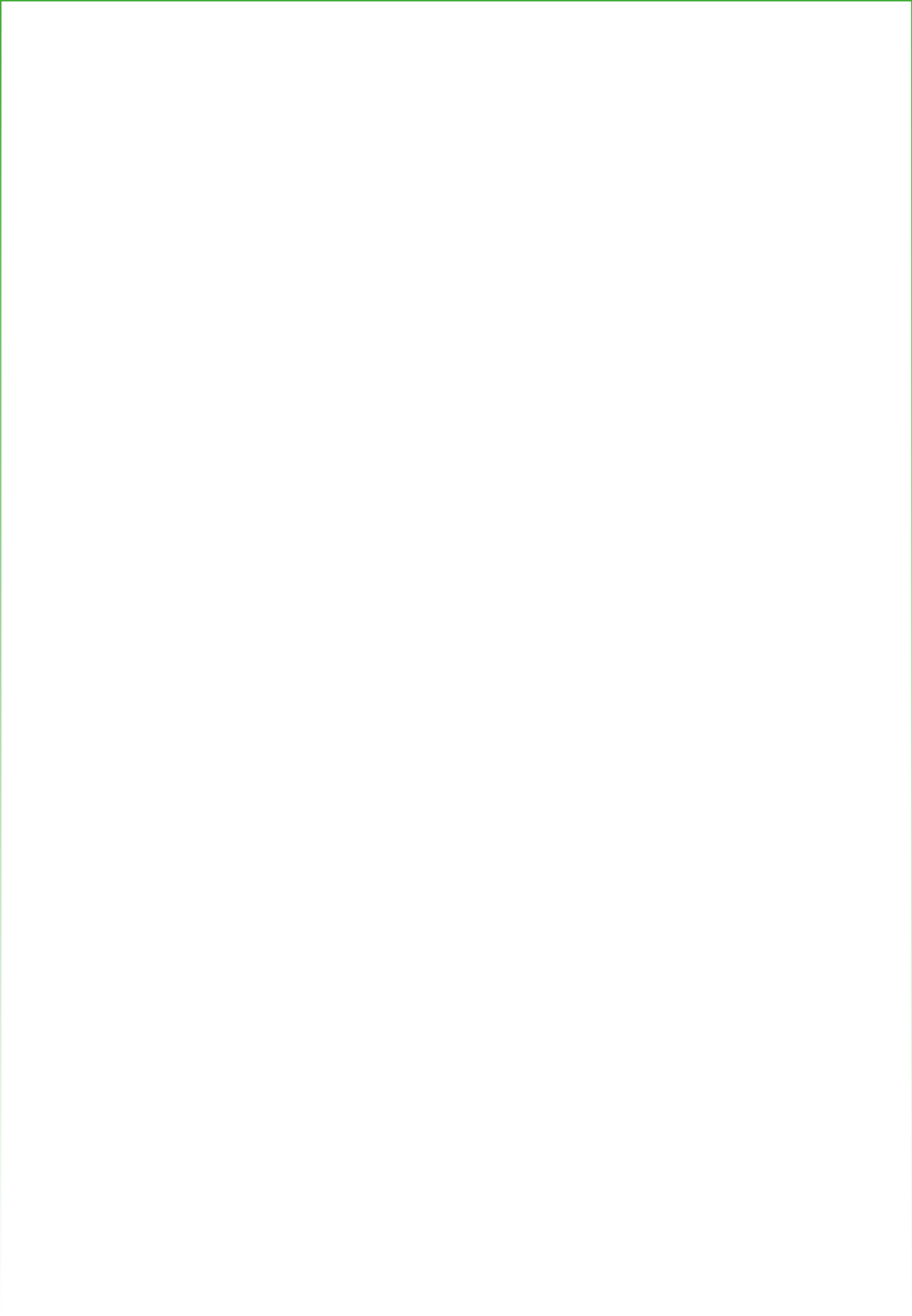 …………………………..……………..tarihinden…	tarihine kadar bir haftalık çalışma…………………………..……………..tarihinden…	tarihine kadar bir haftalık çalışma…………………………..……………..tarihinden…	tarihine kadar bir haftalık çalışma…………………………..……………..tarihinden…	tarihine kadar bir haftalık çalışma…………………………..……………..tarihinden…	tarihine kadar bir haftalık çalışma…………………………..……………..tarihinden…	tarihine kadar bir haftalık çalışma…………………………..……………..tarihinden…	tarihine kadar bir haftalık çalışma…………………………..……………..tarihinden…	tarihine kadar bir haftalık çalışma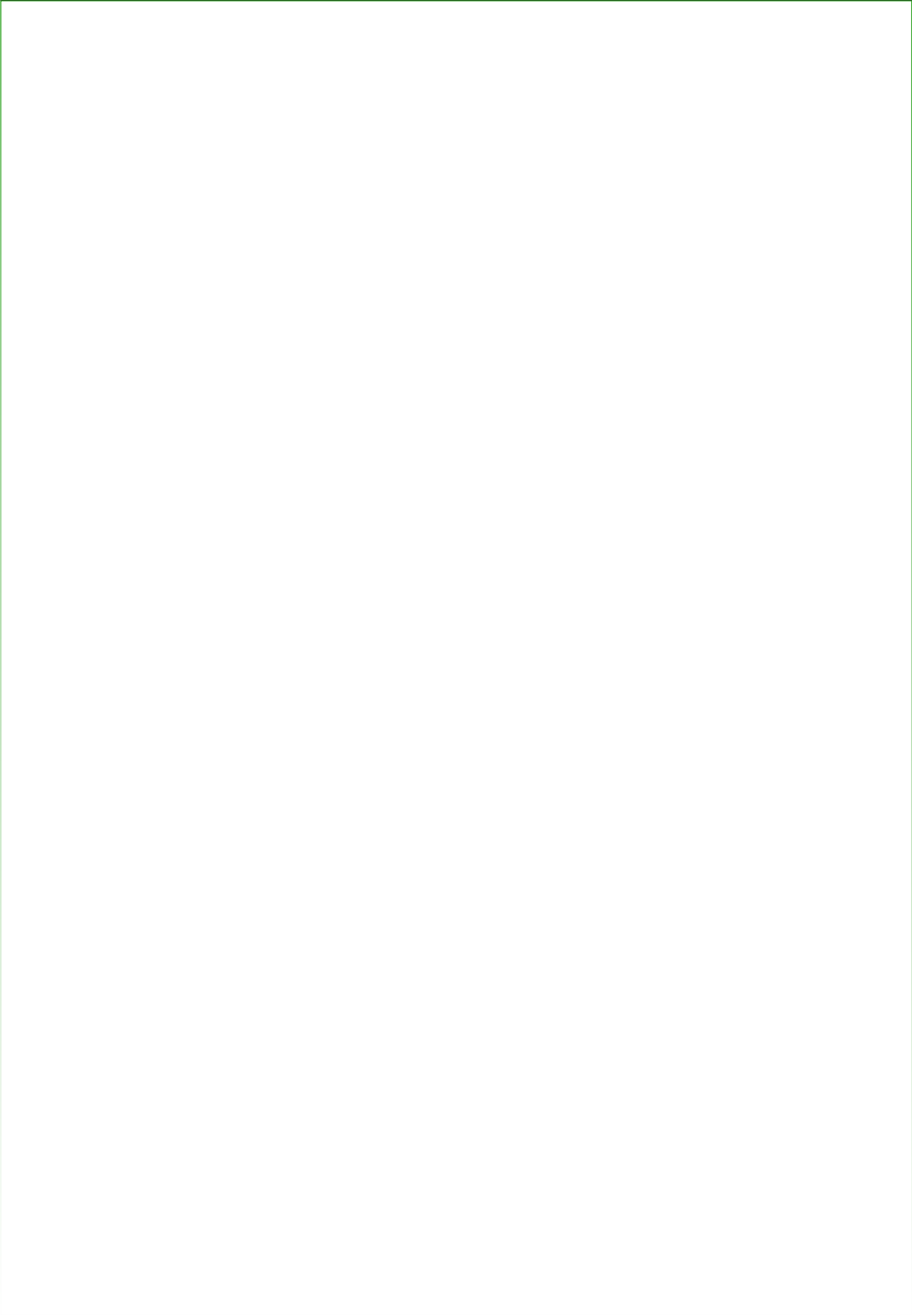 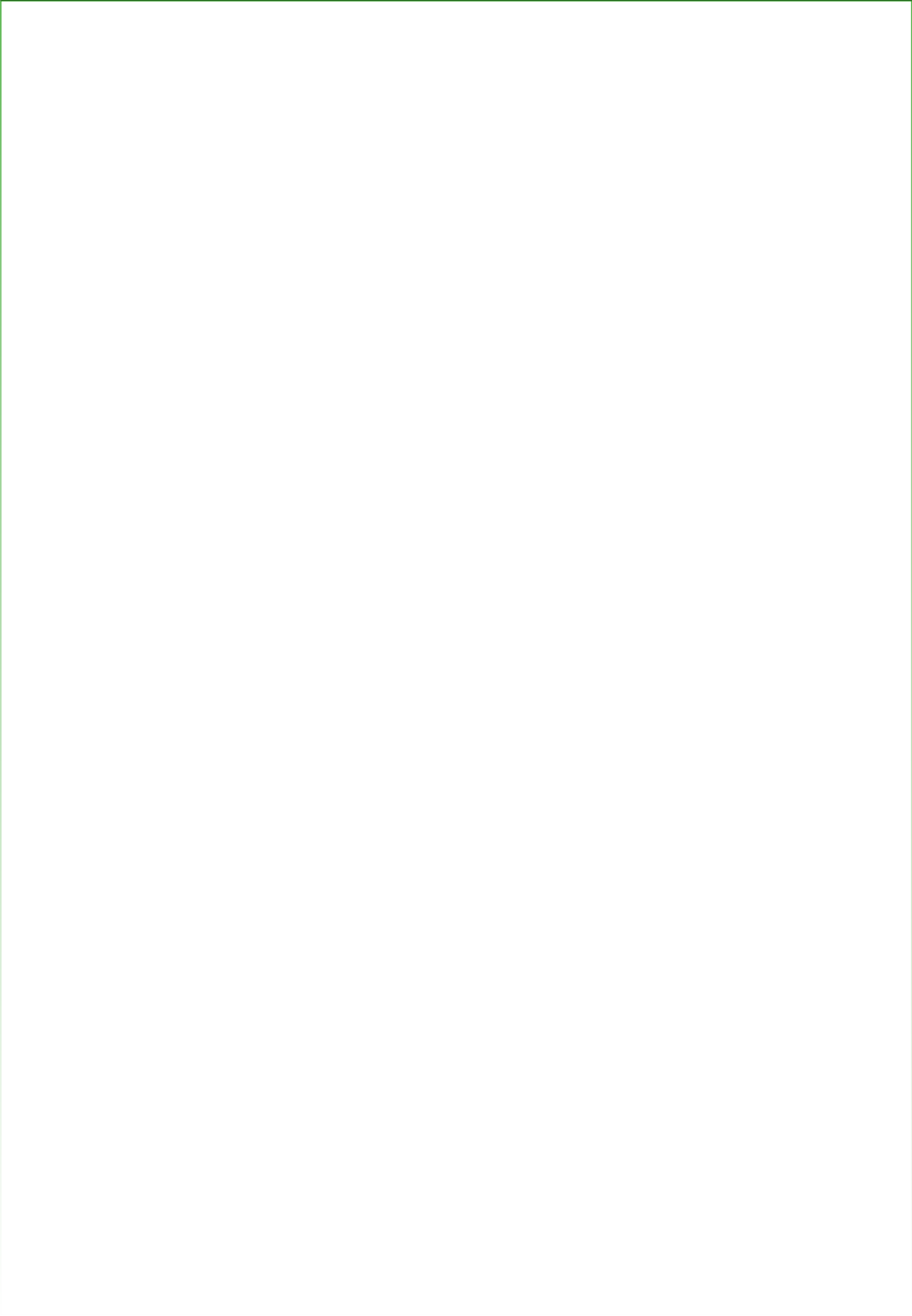 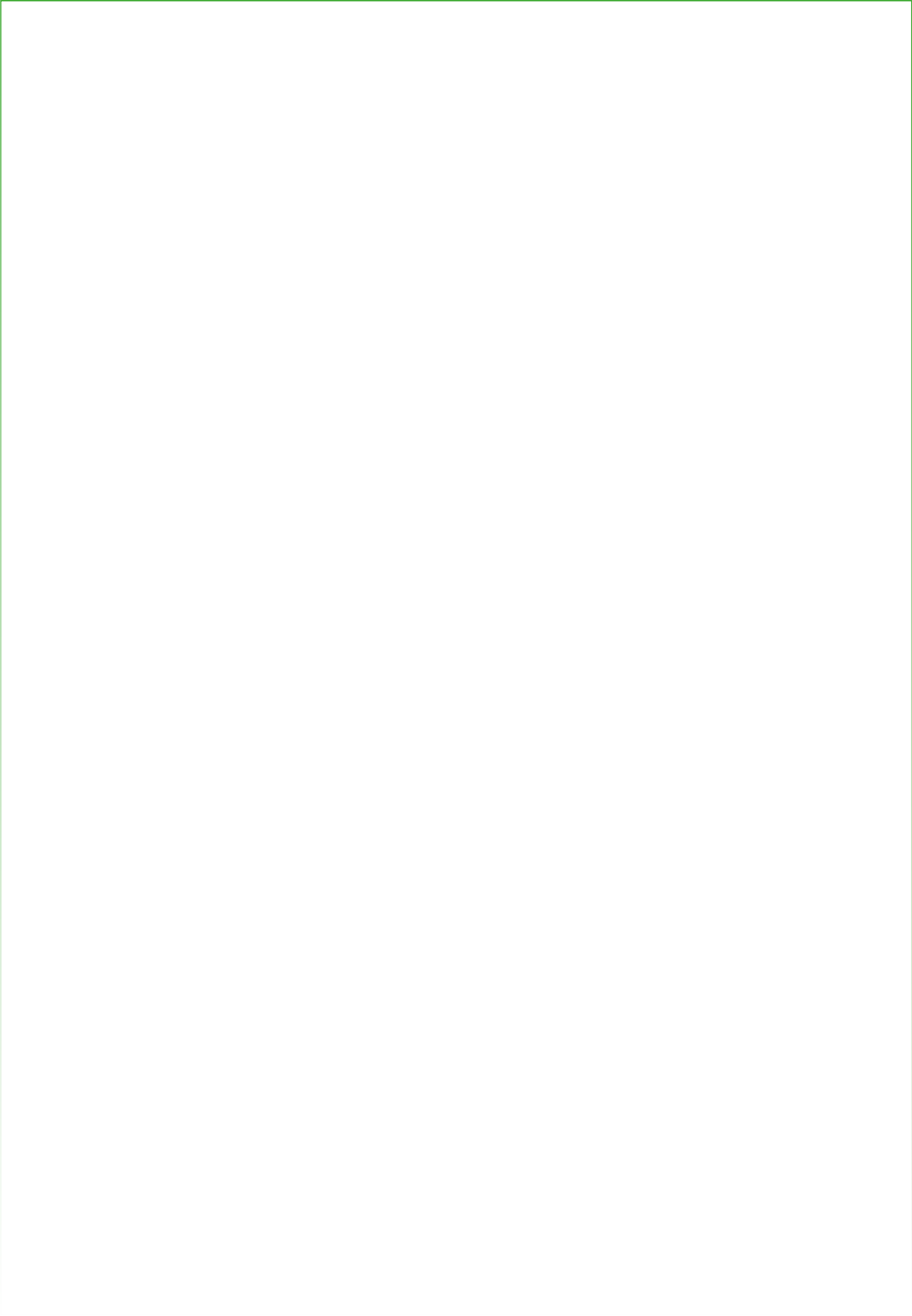 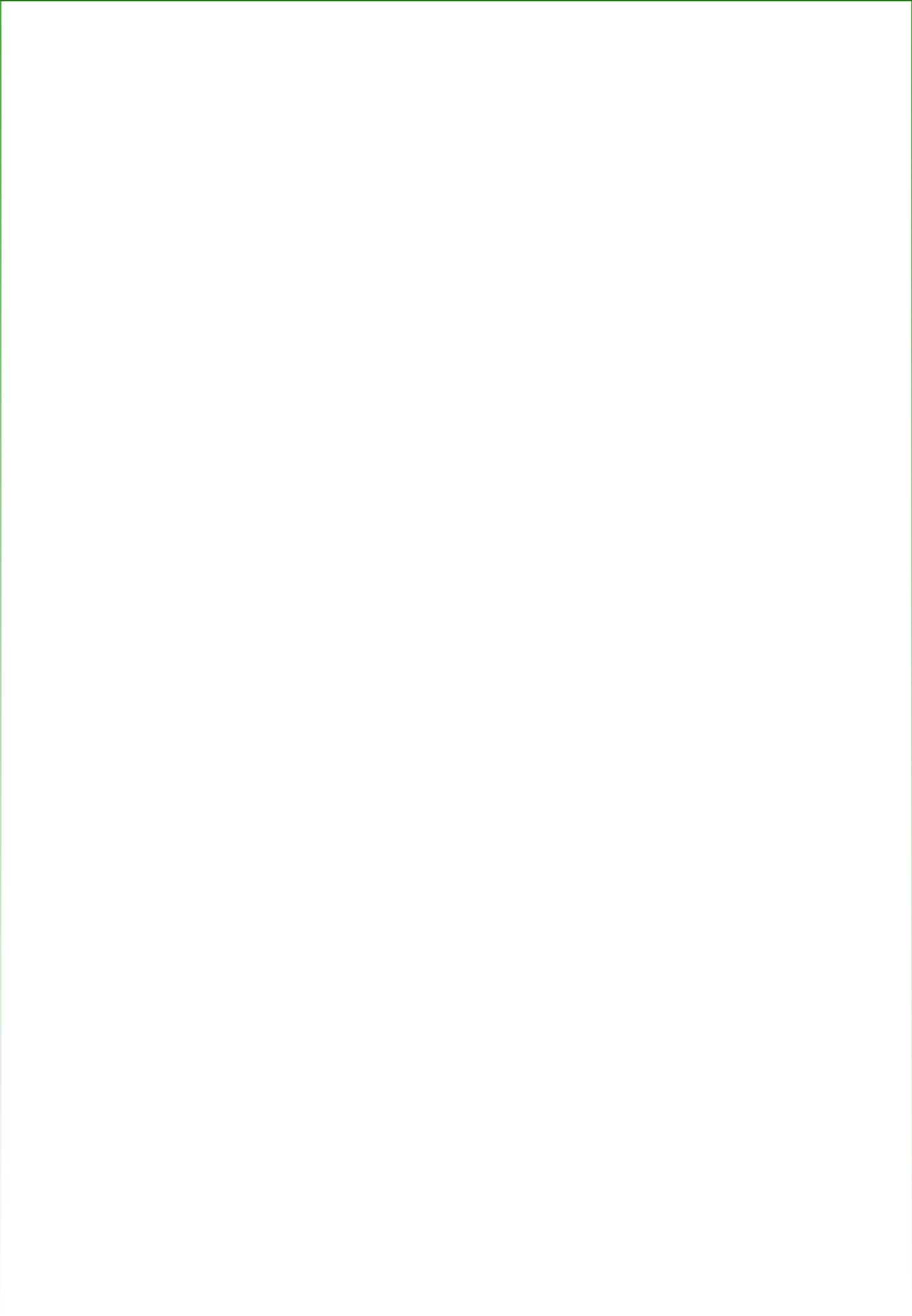 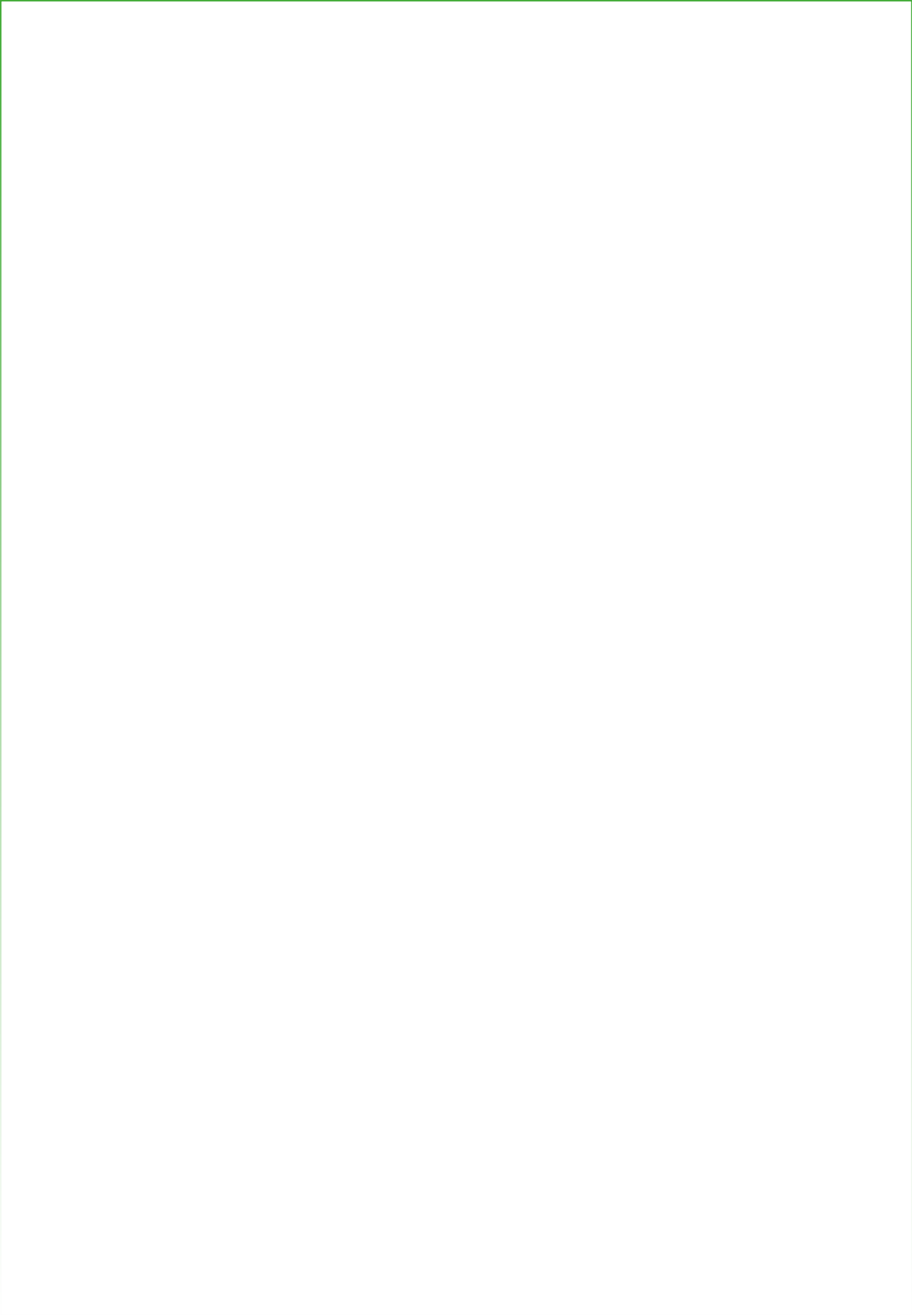 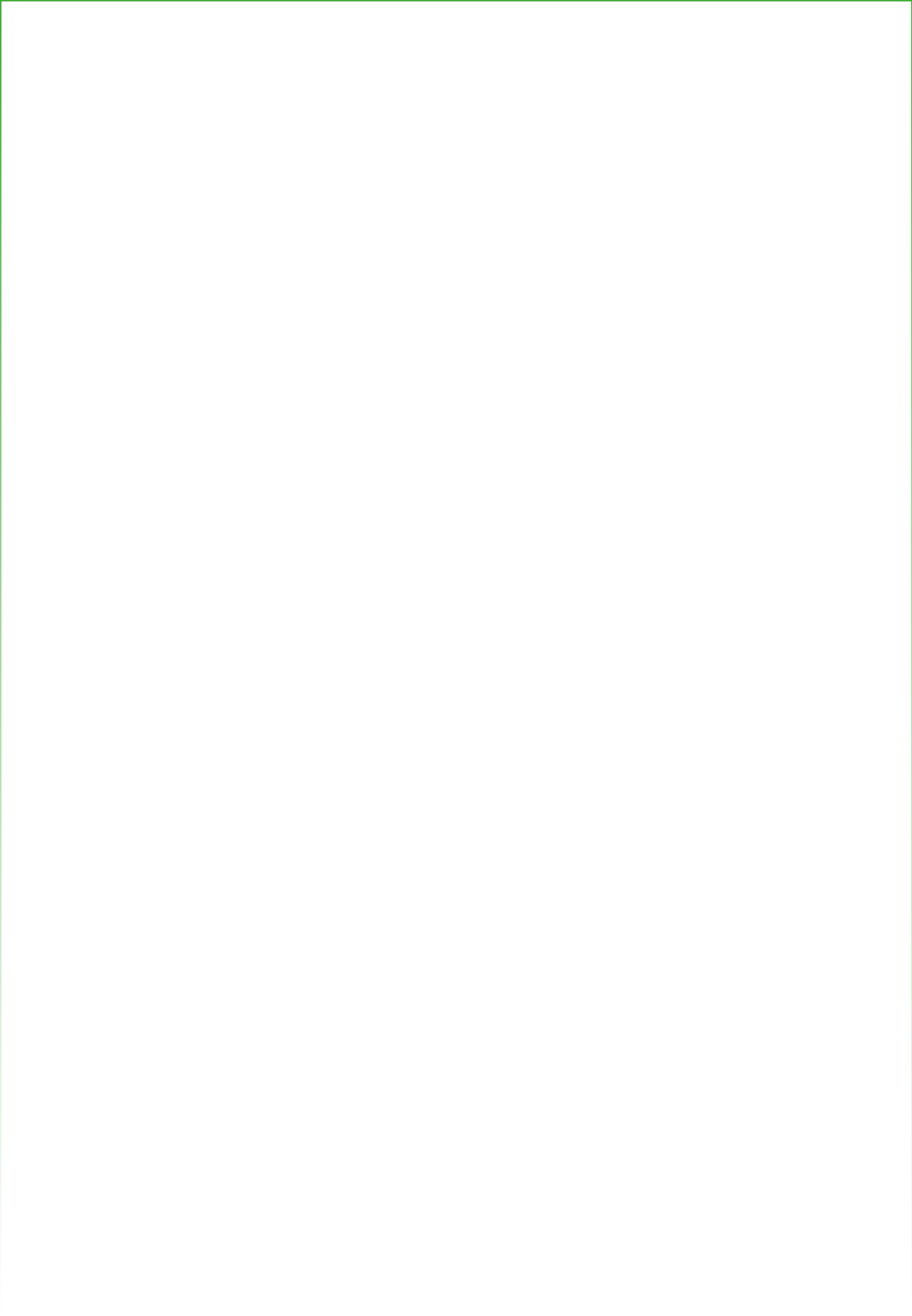 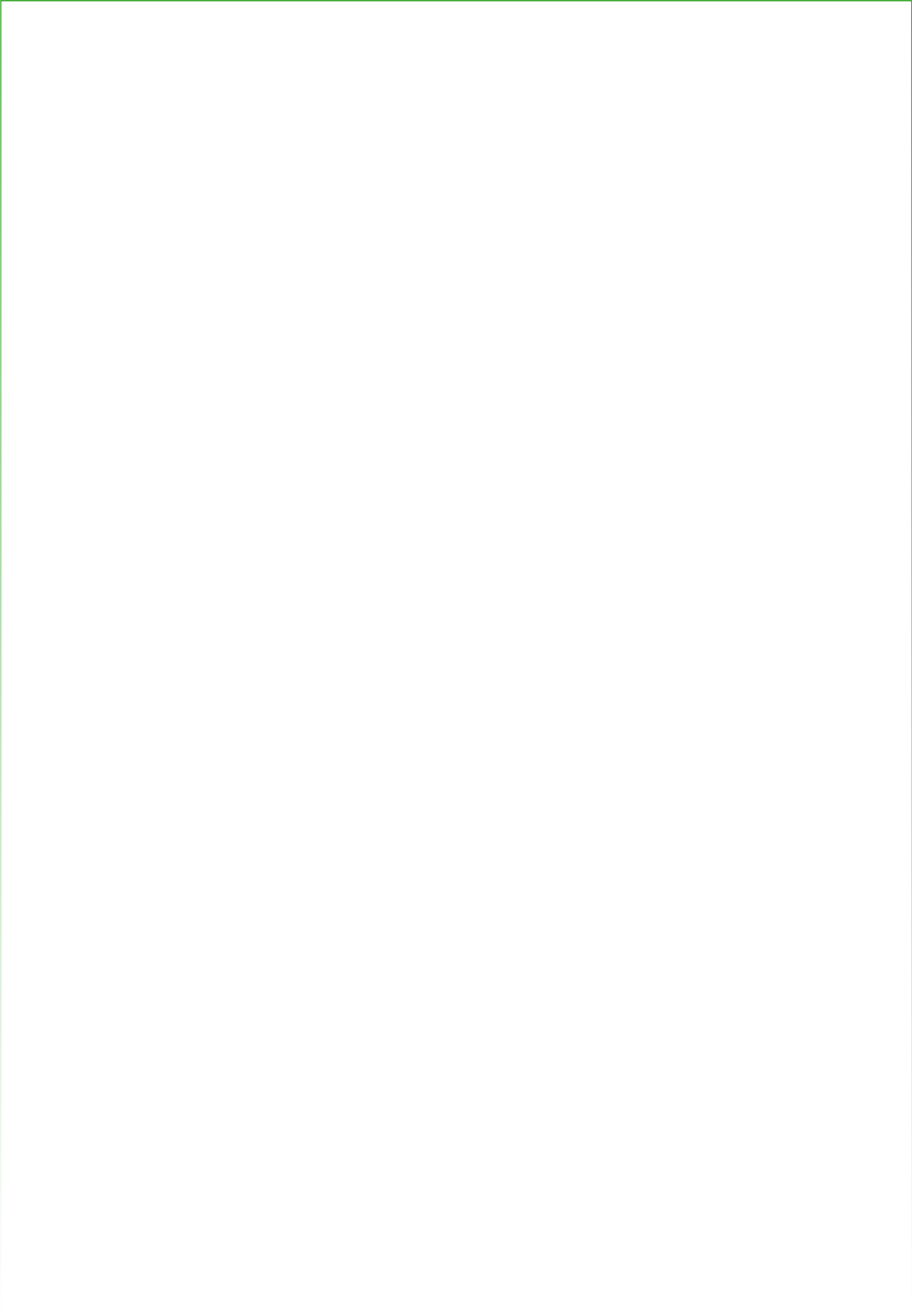 Elemanının Adı Soyadı:………………………………………………………………………………………..Öğrencinin Adı Soyadı:………………………………………………………………………………………..İşyerinin Adı:………………………………………………………………………………………..Staj Amirinin Adı ve Soyadı:………………………………………………………………………………………..Öğrencinin Çalıştığı Bölüm:………………………………………………………………………………………..Öğrencinin Yaptığı İş:…………………………………………………………………………………………Çalışma Şekli (Ferdi-Grup):…………………………………………………………………………………………KriterlerDeğerlendirmeDeğerlendirmeDeğerlendirmeDeğerlendirmeDeğerlendirmeKriterlerÇok İyi (100-85)İyi 84-65Orta 64-50Geçer 49-35Olumsuz 34-0İşe ilgisiİşin tanımlanması ve algılama gücüAlet, teçhizat, makine, vs. kullanma yeteneğiUygun ve yeterli malzemen kullanma becerisiSorumluluk duygusuZamanı verimli kullanma becerisiProblem çözebilme yeteneğiİletişim kurma becerisiKurallara uyumuGrup çalışmasına yatkınlığıKendini geliştirme isteğiDiğer (belirtiniz...)FOTOĞRAFÖĞRENCİNİNİŞYERİNİNFOTOĞRAFAdı ve SoyadıAdıFOTOĞRAFStaj Dal ıAdresiFOTOĞRAFStaj SüresiTel NoFOTOĞRAFStaj Başlama TarihiFaks NoFOTOĞRAFStaj Bit iş TarihiE-postaİŞYERİ EĞİTİM PERSONELİNNİİŞYERİ EĞİTİM PERSONELİNNİADI SOYADIADI SOYADIDEĞERLENDİRME TARİHİİMZA123DEĞERLENDİRME TABLOSUKriterlerKriterlerDeğerlendirmeDeğerlendirmeDeğerlendirmeDeğerlendirmeDeğerlendirmeKriterlerKriterlerÇok İyi (100-85)İyi 84-65Orta 64-50Geçer 49-35Olumsuz 34-0İşe ilgi siİşe ilgi siİşin tanımlanması ve algılama güc üİşin tanımlanması ve algılama güc üAlet, teçhizat, makine, vs.kullanma yeteneğAlet, teçhizat, makine, vs.kullanma yeteneğiUygun ve yeterli malzemen kullanma becerisUygun ve yeterli malzemen kullanma becerisiSorumlulu k duygus uSorumlulu k duygus uZamanı verimli kullanma becerisiZamanı verimli kullanma becerisiProblem çözebilme yeteneğ iProblem çözebilme yeteneğ iİletişim kurma becerisiİletişim kurma becerisiKurallara uyumuKurallara uyumuGrup çalışmasına yatkınl ığıGrup çalışmasına yatkınl ığıKendini geliştirme isteğiKendini geliştirme isteğiDiğer (belirtiniz...)Diğer (belirtiniz...)FOTOĞRAFÖĞRENCİNİNİŞYERİNİNFOTOĞRAFAdı ve SoyadıAdıFOTOĞRAFStaj DalıAdresiFOTOĞRAFStaj Sü resiTel NoFOTOĞRAFStaj Başlama TarihiFaks NoFOTOĞRAFStaj Bit iş TarihiE-postaİŞYERİ EĞİTİM PERSONELİNİNİŞYERİ EĞİTİM PERSONELİNİNADI SOYADIADI SOYADIDEĞERLENDİRME TARİHİİMZA123DEĞERLENDİRM E TABLOSUKriterlerKriterlerDeğerlendirmeDeğerlendirmeDeğerlendirmeDeğerlendirmeDeğerlendirmeKriterlerKriterlerÇok İyi (100-85)İyi 84-65Orta 64-50Geçer 49-35Olumsuz 34-0İşe ilgisiİşe ilgisiİşin tanımlanması ve algı lama gü cüİşin tanımlanması ve algı lama gü cüAlet, teçhizat, makine, vs. kullanma yeteneğAlet, teçhizat, makine, vs. kullanma yeteneğiUygun ve yeterlimalzemen kullanmabecerisUygun ve yeterlimalzemen kullanmabecerisiSorumlul uk duy gusuSorumlul uk duy gusuZamanı verimli kullanma becerisiZamanı verimli kullanma becerisiProblem çözebilme yeteneğiProblem çözebilme yeteneğiİletişim kurma becerisiİletişim kurma becerisiKurallara uyumuKurallara uyumuGrup çalışmasına yatkınlığıGrup çalışmasına yatkınlığıKendini geliştirme isteğiKendini geliştirme isteğiDiğer (belirtiniz...)Diğer (belirtiniz...)GünYapılan İşlerYapılan İşlerYapılan İşe ait Sayfa NoPazartesiSalıÇarşambaPerşembeCumaCumartesiKontrol Edenin İmzası:Kontrol Edenin İmzası:GünYapılan İşlerYapılan İşlerYapılan İşe ait Sayfa NoPazartesiSalıÇarşambaPerşembeCumaCumartesiKontrol Edenin İmzası:Kontrol Edenin İmzası:GünYapılan İşlerYapılan İşlerYapılan İşe ait Sayfa NoPazartesiSalıÇarşambaPerşembeCumaCumartesiKontrol Edenin İmzası:Kontrol Edenin İmzası:GünYapılan İşlerYapılan İşlerYapılan İşe ait Sayfa NoPazartesiSalıÇarşambaPerşembeCumaCumartesiKontrol Edenin İmzası:Kontrol Edenin İmzası:GünYapılan İşlerYapılan İşlerYapılan İşe ait Sayfa NoPazartesiSalıÇarşambaPerşembeCumaCumartesiKontrol Edenin İmzası:Kontrol Edenin İmzası:GünYapılan İşlerYapılan İşlerYapılan İşe ait Sayfa NoPazartesiSalıÇarşambaPerşembeCumaCumartesiKontrol Edenin İmzası:Kontrol Edenin İmzası:GünYapılan İşlerYapılan İşlerYapılan İşe ait Sayfa NoPazartesiSalıÇarşambaPerşembeCumaCumartesiKontrol Edenin İmzası:Kontrol Edenin İmzası:GünYapılan İşlerYapılan İşlerYapılan İşe ait Sayfa NoPazartesiSalıÇarşambaPerşembeCumaCumartesiKontrol Edenin İmzası:Kontrol Edenin İmzası:ÇALIŞMANIN YAPILDIĞI TARİH :	..../ ..../ ...........SAYFA NO1YAPILAN  ÇALIŞMANIN KONUSU  :...............................................................................................................................................................................................................................................................YAPILAN  ÇALIŞMANIN KONUSU  :...............................................................................................................................................................................................................................................................YAPILAN  ÇALIŞMANIN KONUSU  :..................................................................................................................................................................................................................................................................................................................................................................................................................................................................................................................................................................................................................................................................................................................................................................................................................................................................................................................................................................................................................................................................................................................................................................................................................................................................................................................................................................................................................................................................................................................................................................................................................................................................................................................................................................................................................................................................................................................................................................................................................................................................................................................................................................................................................................................................................................................................................................................................................................................................................................................................................................................................................................................................................................................................................................................................................................................................................................................................................................................................................................................................................................................................................................................................................................................................................................................................................................................................................................................................................................................................................................................................................................................................................................................................................................................................................................................................................................................................................................................................................................................................................................................................................................................................................................................................................................................................................................................................................................................................................................................................................................................................................................................................................................................................................................................................................................................................................................................................................................................................................................................................................................................................................................................................................................................................................................................................................................................................................................................................................................................................................................................................................................................................................................................................................................................................................................................................................................................................................................................................................................................................................................................................................................................................................................................................................................................................................................................................................................................................................................................................................................................................................................................................................................................................................................................................................................................................................................................................................................................................................................................................................................................................................................................................................................................................................................................................................................................................................................................................................................................................................................................................................................................................................................................................................................................................................................................................................................................................................................................................................................................................................................................................................................................................................................................................................................................................................................................................................................................................................................................................................................................................................................................................................................................................................................................................................................................................................................................................................................................................................................................................................................................................................................................................................................................................................................................................................................................................................................................................................................................................................................................................................................................................................................................................................................................................................................................................................................................................................................................................................................................................................................................................................................................................................................................................................................................................................................................................................................................................................................................................................................................................................................................................................................................................................................................................................................................................................................................................................................................................................................................................................................................................................................................................................................................................................................................................................................................................................................................................................................................................................................................................................................................................................................................................................................................................................................................................................................................................................................................................................................................................................................................................................................................................................................................................................................................................................................................................................................................................................................................................................................................................................................................................................................................................................................................................................................................................................................................................................................................................................................................................TASDİK EDEN YETKİLİNİNTASDİK EDEN YETKİLİNİNTASDİK EDEN YETKİLİNİNADI SOYADIGÖREVİ-ÜNVANIİMZA-MÜHÜRÇALIŞMANIN YAPILDIĞI TARİH :	..../ ..../ ......... .SAYFA NO 	2 YAPILAN ÇALIŞMANIN KON USU :.................................................................................................................................................................................................................................... ......................... .YAPILAN ÇALIŞMANIN KON USU :.................................................................................................................................................................................................................................... ......................... .YAPILAN ÇALIŞMANIN KON USU :.................................................................................................................................................................................................................................... ......................... ..................................................................................................................................................................................................................................................................................................................................................................................................................................................................................................... ................................................................................................................................ ................................................................................................................................. ................................................................................................................................. ................................................................................................................................. ................................................................................................................................. ................................................................................................................................. ................................................................................................................................. ................................................................................................................................. ................................................................................................................................. ................................................................................................................................. ................................................................................................................................. ................................................................................................................................. ................................................................................................................................. ................................................................................................................................. ................................................................................................................................. ................................................................................................................................. ................................................................................................................................. ................................................................................................................................. ................................................................................................................................. ................................................................................................................................. ................................................................................................................................. ................................................................................................................................. ................................................................................................................................. ................................................................................................................................. ................................................................................................................................. ................................................................................................................................. ................................................................................................................................. ................................................................................................................................. ...................................................................................................................................................................................................................................................................................................................................................................................................................................................................................................... ................................................................................................................................ ................................................................................................................................. ................................................................................................................................. ................................................................................................................................. ................................................................................................................................. ................................................................................................................................. ................................................................................................................................. ................................................................................................................................. ................................................................................................................................. ................................................................................................................................. ................................................................................................................................. ................................................................................................................................. ................................................................................................................................. ................................................................................................................................. ................................................................................................................................. ................................................................................................................................. ................................................................................................................................. ................................................................................................................................. ................................................................................................................................. ................................................................................................................................. ................................................................................................................................. ................................................................................................................................. ................................................................................................................................. ................................................................................................................................. ................................................................................................................................. ................................................................................................................................. ................................................................................................................................. ................................................................................................................................. ...................................................................................................................................................................................................................................................................................................................................................................................................................................................................................................... ................................................................................................................................ ................................................................................................................................. ................................................................................................................................. ................................................................................................................................. ................................................................................................................................. ................................................................................................................................. ................................................................................................................................. ................................................................................................................................. ................................................................................................................................. ................................................................................................................................. ................................................................................................................................. ................................................................................................................................. ................................................................................................................................. ................................................................................................................................. ................................................................................................................................. ................................................................................................................................. ................................................................................................................................. ................................................................................................................................. ................................................................................................................................. ................................................................................................................................. ................................................................................................................................. ................................................................................................................................. ................................................................................................................................. ................................................................................................................................. ................................................................................................................................. ................................................................................................................................. ................................................................................................................................. ................................................................................................................................. ..TASDİK EDEN YETKİLNİ İNTASDİK EDEN YETKİLNİ İNTASDİK EDEN YETKİLNİ İNADI SOYADIGÖREVİ-ÜNVANIİMZA-MÜHÜRÇALIŞMANIN YAPILDIĞI TARİH :	..../ ..../ ......... .SAYFA NO 	3 YAPILAN ÇALIŞMANIN KON USU :.................................................................................................................................................................................................................................... ......................... .YAPILAN ÇALIŞMANIN KON USU :.................................................................................................................................................................................................................................... ......................... .YAPILAN ÇALIŞMANIN KON USU :.................................................................................................................................................................................................................................... ......................... ..................................................................................................................................................................................................................................................................................................................................................................................................................................................................................................... ................................................................................................................................ ................................................................................................................................. ................................................................................................................................. ................................................................................................................................. ................................................................................................................................. ................................................................................................................................. ................................................................................................................................. ................................................................................................................................. ................................................................................................................................. ................................................................................................................................. ................................................................................................................................. ................................................................................................................................. ................................................................................................................................. ................................................................................................................................. ................................................................................................................................. ................................................................................................................................. ................................................................................................................................. ................................................................................................................................. ................................................................................................................................. ................................................................................................................................. ................................................................................................................................. ................................................................................................................................. ................................................................................................................................. ................................................................................................................................. ................................................................................................................................. ................................................................................................................................. ................................................................................................................................. ................................................................................................................................. ...................................................................................................................................................................................................................................................................................................................................................................................................................................................................................................... ................................................................................................................................ ................................................................................................................................. ................................................................................................................................. ................................................................................................................................. ................................................................................................................................. ................................................................................................................................. ................................................................................................................................. ................................................................................................................................. ................................................................................................................................. ................................................................................................................................. ................................................................................................................................. ................................................................................................................................. ................................................................................................................................. ................................................................................................................................. ................................................................................................................................. ................................................................................................................................. ................................................................................................................................. ................................................................................................................................. ................................................................................................................................. ................................................................................................................................. ................................................................................................................................. ................................................................................................................................. ................................................................................................................................. ................................................................................................................................. ................................................................................................................................. ................................................................................................................................. ................................................................................................................................. ................................................................................................................................. ...................................................................................................................................................................................................................................................................................................................................................................................................................................................................................................... ................................................................................................................................ ................................................................................................................................. ................................................................................................................................. ................................................................................................................................. ................................................................................................................................. ................................................................................................................................. ................................................................................................................................. ................................................................................................................................. ................................................................................................................................. ................................................................................................................................. ................................................................................................................................. ................................................................................................................................. ................................................................................................................................. ................................................................................................................................. ................................................................................................................................. ................................................................................................................................. ................................................................................................................................. ................................................................................................................................. ................................................................................................................................. ................................................................................................................................. ................................................................................................................................. ................................................................................................................................. ................................................................................................................................. ................................................................................................................................. ................................................................................................................................. ................................................................................................................................. ................................................................................................................................. ................................................................................................................................. ..TASDİK EDEN YETKİLNİ İNTASDİK EDEN YETKİLNİ İNTASDİK EDEN YETKİLNİ İNADI SOYADIGÖREVİ-ÜNVANIİMZA-MÜHÜRÇALIŞMANIN YAPILDIĞI TARİH :	..../ ..../ ......... .SAYFA NO 	4 YAPILAN ÇALIŞMANIN KON USU :.................................................................................................................................................................................................................................... ......................... .YAPILAN ÇALIŞMANIN KON USU :.................................................................................................................................................................................................................................... ......................... .YAPILAN ÇALIŞMANIN KON USU :.................................................................................................................................................................................................................................... ......................... ..................................................................................................................................................................................................................................................................................................................................................................................................................................................................................................... ................................................................................................................................ ................................................................................................................................. ................................................................................................................................. ................................................................................................................................. ................................................................................................................................. ................................................................................................................................. ................................................................................................................................. ................................................................................................................................. ................................................................................................................................. ................................................................................................................................. ................................................................................................................................. ................................................................................................................................. ................................................................................................................................. ................................................................................................................................. ................................................................................................................................. ................................................................................................................................. ................................................................................................................................. ................................................................................................................................. ................................................................................................................................. ................................................................................................................................. ................................................................................................................................. ................................................................................................................................. ................................................................................................................................. ................................................................................................................................. ................................................................................................................................. ................................................................................................................................. ................................................................................................................................. ................................................................................................................................. ...................................................................................................................................................................................................................................................................................................................................................................................................................................................................................................... ................................................................................................................................ ................................................................................................................................. ................................................................................................................................. ................................................................................................................................. ................................................................................................................................. ................................................................................................................................. ................................................................................................................................. ................................................................................................................................. ................................................................................................................................. ................................................................................................................................. ................................................................................................................................. ................................................................................................................................. ................................................................................................................................. ................................................................................................................................. ................................................................................................................................. ................................................................................................................................. ................................................................................................................................. ................................................................................................................................. ................................................................................................................................. ................................................................................................................................. ................................................................................................................................. ................................................................................................................................. ................................................................................................................................. ................................................................................................................................. ................................................................................................................................. ................................................................................................................................. ................................................................................................................................. ................................................................................................................................. ...................................................................................................................................................................................................................................................................................................................................................................................................................................................................................................... ................................................................................................................................ ................................................................................................................................. ................................................................................................................................. ................................................................................................................................. ................................................................................................................................. ................................................................................................................................. ................................................................................................................................. ................................................................................................................................. ................................................................................................................................. ................................................................................................................................. ................................................................................................................................. ................................................................................................................................. ................................................................................................................................. ................................................................................................................................. ................................................................................................................................. ................................................................................................................................. ................................................................................................................................. ................................................................................................................................. ................................................................................................................................. ................................................................................................................................. ................................................................................................................................. ................................................................................................................................. ................................................................................................................................. ................................................................................................................................. ................................................................................................................................. ................................................................................................................................. ................................................................................................................................. ................................................................................................................................. ..TASDİK EDEN YETKİLNİ İNTASDİK EDEN YETKİLNİ İNTASDİK EDEN YETKİLNİ İNADI SOYADIGÖREVİ-ÜNVANIİMZA-MÜHÜRÇALIŞMANIN YAPILDIĞI TARİH :	..../ ..../ ......... .SAYFA NO 	5 YAPILAN ÇALIŞMANIN KON USU :.................................................................................................................................................................................................................................... ......................... .YAPILAN ÇALIŞMANIN KON USU :.................................................................................................................................................................................................................................... ......................... .YAPILAN ÇALIŞMANIN KON USU :.................................................................................................................................................................................................................................... ......................... ..................................................................................................................................................................................................................................................................................................................................................................................................................................................................................................... ................................................................................................................................ ................................................................................................................................. ................................................................................................................................. ................................................................................................................................. ................................................................................................................................. ................................................................................................................................. ................................................................................................................................. ................................................................................................................................. ................................................................................................................................. ................................................................................................................................. ................................................................................................................................. ................................................................................................................................. ................................................................................................................................. ................................................................................................................................. ................................................................................................................................. ................................................................................................................................. ................................................................................................................................. ................................................................................................................................. ................................................................................................................................. ................................................................................................................................. ................................................................................................................................. ................................................................................................................................. ................................................................................................................................. ................................................................................................................................. ................................................................................................................................. ................................................................................................................................. ................................................................................................................................. ................................................................................................................................. ...................................................................................................................................................................................................................................................................................................................................................................................................................................................................................................... ................................................................................................................................ ................................................................................................................................. ................................................................................................................................. ................................................................................................................................. ................................................................................................................................. ................................................................................................................................. ................................................................................................................................. ................................................................................................................................. ................................................................................................................................. ................................................................................................................................. ................................................................................................................................. ................................................................................................................................. ................................................................................................................................. ................................................................................................................................. ................................................................................................................................. ................................................................................................................................. ................................................................................................................................. ................................................................................................................................. ................................................................................................................................. ................................................................................................................................. ................................................................................................................................. ................................................................................................................................. ................................................................................................................................. ................................................................................................................................. ................................................................................................................................. ................................................................................................................................. ................................................................................................................................. ................................................................................................................................. ...................................................................................................................................................................................................................................................................................................................................................................................................................................................................................................... ................................................................................................................................ ................................................................................................................................. ................................................................................................................................. ................................................................................................................................. ................................................................................................................................. ................................................................................................................................. ................................................................................................................................. ................................................................................................................................. ................................................................................................................................. ................................................................................................................................. ................................................................................................................................. ................................................................................................................................. ................................................................................................................................. ................................................................................................................................. ................................................................................................................................. ................................................................................................................................. ................................................................................................................................. ................................................................................................................................. ................................................................................................................................. ................................................................................................................................. ................................................................................................................................. ................................................................................................................................. ................................................................................................................................. ................................................................................................................................. ................................................................................................................................. ................................................................................................................................. ................................................................................................................................. ................................................................................................................................. ..TASDİK EDEN YETKİLNİ İNTASDİK EDEN YETKİLNİ İNTASDİK EDEN YETKİLNİ İNADI SOYADIGÖREVİ-ÜNVANIİMZA-MÜHÜRÇALIŞMANIN YAPILDIĞI TARİH :	..../ ..../ ......... .SAYFA NO 	6 YAPILAN ÇALIŞMANIN KON USU :.................................................................................................................................................................................................................................... ......................... .YAPILAN ÇALIŞMANIN KON USU :.................................................................................................................................................................................................................................... ......................... .YAPILAN ÇALIŞMANIN KON USU :.................................................................................................................................................................................................................................... ......................... ..................................................................................................................................................................................................................................................................................................................................................................................................................................................................................................... ................................................................................................................................ ................................................................................................................................. ................................................................................................................................. ................................................................................................................................. ................................................................................................................................. ................................................................................................................................. ................................................................................................................................. ................................................................................................................................. ................................................................................................................................. ................................................................................................................................. ................................................................................................................................. ................................................................................................................................. ................................................................................................................................. ................................................................................................................................. ................................................................................................................................. ................................................................................................................................. ................................................................................................................................. ................................................................................................................................. ................................................................................................................................. ................................................................................................................................. ................................................................................................................................. ................................................................................................................................. ................................................................................................................................. ................................................................................................................................. ................................................................................................................................. ................................................................................................................................. ................................................................................................................................. ................................................................................................................................. ...................................................................................................................................................................................................................................................................................................................................................................................................................................................................................................... ................................................................................................................................ ................................................................................................................................. ................................................................................................................................. ................................................................................................................................. ................................................................................................................................. ................................................................................................................................. ................................................................................................................................. ................................................................................................................................. ................................................................................................................................. ................................................................................................................................. ................................................................................................................................. ................................................................................................................................. ................................................................................................................................. ................................................................................................................................. ................................................................................................................................. ................................................................................................................................. ................................................................................................................................. ................................................................................................................................. ................................................................................................................................. ................................................................................................................................. ................................................................................................................................. ................................................................................................................................. ................................................................................................................................. ................................................................................................................................. ................................................................................................................................. ................................................................................................................................. ................................................................................................................................. ................................................................................................................................. ...................................................................................................................................................................................................................................................................................................................................................................................................................................................................................................... ................................................................................................................................ ................................................................................................................................. ................................................................................................................................. ................................................................................................................................. ................................................................................................................................. ................................................................................................................................. ................................................................................................................................. ................................................................................................................................. ................................................................................................................................. ................................................................................................................................. ................................................................................................................................. ................................................................................................................................. ................................................................................................................................. ................................................................................................................................. ................................................................................................................................. ................................................................................................................................. ................................................................................................................................. ................................................................................................................................. ................................................................................................................................. ................................................................................................................................. ................................................................................................................................. ................................................................................................................................. ................................................................................................................................. ................................................................................................................................. ................................................................................................................................. ................................................................................................................................. ................................................................................................................................. ................................................................................................................................. ..TASDİK EDEN YETKİLNİ İNTASDİK EDEN YETKİLNİ İNTASDİK EDEN YETKİLNİ İNADI SOYADIGÖREVİ-ÜNVANIİMZA-MÜHÜRÇALIŞMANIN YAPILDIĞI TARİH :	..../ ..../ ......... .SAYFA NO 	7 YAPILAN ÇALIŞMANIN KON USU :.................................................................................................................................................................................................................................... ......................... .YAPILAN ÇALIŞMANIN KON USU :.................................................................................................................................................................................................................................... ......................... .YAPILAN ÇALIŞMANIN KON USU :.................................................................................................................................................................................................................................... ......................... ..................................................................................................................................................................................................................................................................................................................................................................................................................................................................................................... ................................................................................................................................ ................................................................................................................................. ................................................................................................................................. ................................................................................................................................. ................................................................................................................................. ................................................................................................................................. ................................................................................................................................. ................................................................................................................................. ................................................................................................................................. ................................................................................................................................. ................................................................................................................................. ................................................................................................................................. ................................................................................................................................. ................................................................................................................................. ................................................................................................................................. ................................................................................................................................. ................................................................................................................................. ................................................................................................................................. ................................................................................................................................. ................................................................................................................................. ................................................................................................................................. ................................................................................................................................. ................................................................................................................................. ................................................................................................................................. ................................................................................................................................. ................................................................................................................................. ................................................................................................................................. ................................................................................................................................. ...................................................................................................................................................................................................................................................................................................................................................................................................................................................................................................... ................................................................................................................................ ................................................................................................................................. ................................................................................................................................. ................................................................................................................................. ................................................................................................................................. ................................................................................................................................. ................................................................................................................................. ................................................................................................................................. ................................................................................................................................. ................................................................................................................................. ................................................................................................................................. ................................................................................................................................. ................................................................................................................................. ................................................................................................................................. ................................................................................................................................. ................................................................................................................................. ................................................................................................................................. ................................................................................................................................. ................................................................................................................................. ................................................................................................................................. ................................................................................................................................. ................................................................................................................................. ................................................................................................................................. ................................................................................................................................. ................................................................................................................................. ................................................................................................................................. ................................................................................................................................. ................................................................................................................................. ...................................................................................................................................................................................................................................................................................................................................................................................................................................................................................................... ................................................................................................................................ ................................................................................................................................. ................................................................................................................................. ................................................................................................................................. ................................................................................................................................. ................................................................................................................................. ................................................................................................................................. ................................................................................................................................. ................................................................................................................................. ................................................................................................................................. ................................................................................................................................. ................................................................................................................................. ................................................................................................................................. ................................................................................................................................. ................................................................................................................................. ................................................................................................................................. ................................................................................................................................. ................................................................................................................................. ................................................................................................................................. ................................................................................................................................. ................................................................................................................................. ................................................................................................................................. ................................................................................................................................. ................................................................................................................................. ................................................................................................................................. ................................................................................................................................. ................................................................................................................................. ................................................................................................................................. ..TASDİK EDEN YETKİLNİ İNTASDİK EDEN YETKİLNİ İNTASDİK EDEN YETKİLNİ İNADI SOYADIGÖREVİ-ÜNVANIİMZA-MÜHÜRÇALIŞMANIN YAPILDIĞI TARİH :	..../ ..../ ......... .SAYFA NO   8YAPILAN ÇALIŞMANIN KON USU :.................................................................................................................................................................................................................................... ......................... .YAPILAN ÇALIŞMANIN KON USU :.................................................................................................................................................................................................................................... ......................... .YAPILAN ÇALIŞMANIN KON USU :.................................................................................................................................................................................................................................... ......................... ..................................................................................................................................................................................................................................................................................................................................................................................................................................................................................................... ................................................................................................................................ ................................................................................................................................. ................................................................................................................................. ................................................................................................................................. ................................................................................................................................. ................................................................................................................................. ................................................................................................................................. ................................................................................................................................. ................................................................................................................................. ................................................................................................................................. ................................................................................................................................. ................................................................................................................................. ................................................................................................................................. ................................................................................................................................. ................................................................................................................................. ................................................................................................................................. ................................................................................................................................. ................................................................................................................................. ................................................................................................................................. ................................................................................................................................. ................................................................................................................................. ................................................................................................................................. ................................................................................................................................. ................................................................................................................................. ................................................................................................................................. ................................................................................................................................. ................................................................................................................................. ................................................................................................................................. ...................................................................................................................................................................................................................................................................................................................................................................................................................................................................................................... ................................................................................................................................ ................................................................................................................................. ................................................................................................................................. ................................................................................................................................. ................................................................................................................................. ................................................................................................................................. ................................................................................................................................. ................................................................................................................................. ................................................................................................................................. ................................................................................................................................. ................................................................................................................................. ................................................................................................................................. ................................................................................................................................. ................................................................................................................................. ................................................................................................................................. ................................................................................................................................. ................................................................................................................................. ................................................................................................................................. ................................................................................................................................. ................................................................................................................................. ................................................................................................................................. ................................................................................................................................. ................................................................................................................................. ................................................................................................................................. ................................................................................................................................. ................................................................................................................................. ................................................................................................................................. ................................................................................................................................. ...................................................................................................................................................................................................................................................................................................................................................................................................................................................................................................... ................................................................................................................................ ................................................................................................................................. ................................................................................................................................. ................................................................................................................................. ................................................................................................................................. ................................................................................................................................. ................................................................................................................................. ................................................................................................................................. ................................................................................................................................. ................................................................................................................................. ................................................................................................................................. ................................................................................................................................. ................................................................................................................................. ................................................................................................................................. ................................................................................................................................. ................................................................................................................................. ................................................................................................................................. ................................................................................................................................. ................................................................................................................................. ................................................................................................................................. ................................................................................................................................. ................................................................................................................................. ................................................................................................................................. ................................................................................................................................. ................................................................................................................................. ................................................................................................................................. ................................................................................................................................. ................................................................................................................................. ..TASDİK EDEN YETKİLNİ İNTASDİK EDEN YETKİLNİ İNTASDİK EDEN YETKİLNİ İNADI SOYADIGÖREVİ-ÜNVANIİMZA-MÜHÜRÇALIŞMANIN YAPILDIĞI TARİH :	..../ ..../ ......... .SAYFA NO   9YAPILAN ÇALIŞMANIN KON USU :.................................................................................................................................................................................................................................... ......................... .YAPILAN ÇALIŞMANIN KON USU :.................................................................................................................................................................................................................................... ......................... .YAPILAN ÇALIŞMANIN KON USU :.................................................................................................................................................................................................................................... ......................... ..................................................................................................................................................................................................................................................................................................................................................................................................................................................................................................... ................................................................................................................................ ................................................................................................................................. ................................................................................................................................. ................................................................................................................................. ................................................................................................................................. ................................................................................................................................. ................................................................................................................................. ................................................................................................................................. ................................................................................................................................. ................................................................................................................................. ................................................................................................................................. ................................................................................................................................. ................................................................................................................................. ................................................................................................................................. ................................................................................................................................. ................................................................................................................................. ................................................................................................................................. ................................................................................................................................. ................................................................................................................................. ................................................................................................................................. ................................................................................................................................. ................................................................................................................................. ................................................................................................................................. ................................................................................................................................. ................................................................................................................................. ................................................................................................................................. ................................................................................................................................. ................................................................................................................................. ...................................................................................................................................................................................................................................................................................................................................................................................................................................................................................................... ................................................................................................................................ ................................................................................................................................. ................................................................................................................................. ................................................................................................................................. ................................................................................................................................. ................................................................................................................................. ................................................................................................................................. ................................................................................................................................. ................................................................................................................................. ................................................................................................................................. ................................................................................................................................. ................................................................................................................................. ................................................................................................................................. ................................................................................................................................. ................................................................................................................................. ................................................................................................................................. ................................................................................................................................. ................................................................................................................................. ................................................................................................................................. ................................................................................................................................. ................................................................................................................................. ................................................................................................................................. ................................................................................................................................. ................................................................................................................................. ................................................................................................................................. ................................................................................................................................. ................................................................................................................................. ................................................................................................................................. ...................................................................................................................................................................................................................................................................................................................................................................................................................................................................................................... ................................................................................................................................ ................................................................................................................................. ................................................................................................................................. ................................................................................................................................. ................................................................................................................................. ................................................................................................................................. ................................................................................................................................. ................................................................................................................................. ................................................................................................................................. ................................................................................................................................. ................................................................................................................................. ................................................................................................................................. ................................................................................................................................. ................................................................................................................................. ................................................................................................................................. ................................................................................................................................. ................................................................................................................................. ................................................................................................................................. ................................................................................................................................. ................................................................................................................................. ................................................................................................................................. ................................................................................................................................. ................................................................................................................................. ................................................................................................................................. ................................................................................................................................. ................................................................................................................................. ................................................................................................................................. ................................................................................................................................. ..TASDİK EDEN YETKİLNİ İNTASDİK EDEN YETKİLNİ İNTASDİK EDEN YETKİLNİ İNADI SOYADIGÖREVİ-ÜNVANIİMZA-MÜHÜRÇALIŞMANIN YAPILDIĞI TARİH :	..../ ..../ ......... .SAYFA NO 10YAPILAN ÇALIŞMANIN KON USU :.................................................................................................................................................................................................................................... ......................... .YAPILAN ÇALIŞMANIN KON USU :.................................................................................................................................................................................................................................... ......................... .YAPILAN ÇALIŞMANIN KON USU :.................................................................................................................................................................................................................................... ......................... ..................................................................................................................................................................................................................................................................................................................................................................................................................................................................................................... ................................................................................................................................ ................................................................................................................................. ................................................................................................................................. ................................................................................................................................. ................................................................................................................................. ................................................................................................................................. ................................................................................................................................. ................................................................................................................................. ................................................................................................................................. ................................................................................................................................. ................................................................................................................................. ................................................................................................................................. ................................................................................................................................. ................................................................................................................................. ................................................................................................................................. ................................................................................................................................. ................................................................................................................................. ................................................................................................................................. ................................................................................................................................. ................................................................................................................................. ................................................................................................................................. ................................................................................................................................. ................................................................................................................................. ................................................................................................................................. ................................................................................................................................. ................................................................................................................................. ................................................................................................................................. ................................................................................................................................. ...................................................................................................................................................................................................................................................................................................................................................................................................................................................................................................... ................................................................................................................................ ................................................................................................................................. ................................................................................................................................. ................................................................................................................................. ................................................................................................................................. ................................................................................................................................. ................................................................................................................................. ................................................................................................................................. ................................................................................................................................. ................................................................................................................................. ................................................................................................................................. ................................................................................................................................. ................................................................................................................................. ................................................................................................................................. ................................................................................................................................. ................................................................................................................................. ................................................................................................................................. ................................................................................................................................. ................................................................................................................................. ................................................................................................................................. ................................................................................................................................. ................................................................................................................................. ................................................................................................................................. ................................................................................................................................. ................................................................................................................................. ................................................................................................................................. ................................................................................................................................. ................................................................................................................................. ...................................................................................................................................................................................................................................................................................................................................................................................................................................................................................................... ................................................................................................................................ ................................................................................................................................. ................................................................................................................................. ................................................................................................................................. ................................................................................................................................. ................................................................................................................................. ................................................................................................................................. ................................................................................................................................. ................................................................................................................................. ................................................................................................................................. ................................................................................................................................. ................................................................................................................................. ................................................................................................................................. ................................................................................................................................. ................................................................................................................................. ................................................................................................................................. ................................................................................................................................. ................................................................................................................................. ................................................................................................................................. ................................................................................................................................. ................................................................................................................................. ................................................................................................................................. ................................................................................................................................. ................................................................................................................................. ................................................................................................................................. ................................................................................................................................. ................................................................................................................................. ................................................................................................................................. ..TASDİK EDEN YETKİLNİ İNTASDİK EDEN YETKİLNİ İNTASDİK EDEN YETKİLNİ İNADI SOYADIGÖREVİ-ÜNVANIİMZA-MÜHÜRÇALIŞMANIN YAPILDIĞI TARİH :	..../ ..../ ......... .SAYFA NO 11YAPILAN ÇALIŞMANIN KON USU :.................................................................................................................................................................................................................................... ......................... .YAPILAN ÇALIŞMANIN KON USU :.................................................................................................................................................................................................................................... ......................... .YAPILAN ÇALIŞMANIN KON USU :.................................................................................................................................................................................................................................... ......................... ..................................................................................................................................................................................................................................................................................................................................................................................................................................................................................................... ................................................................................................................................ ................................................................................................................................. ................................................................................................................................. ................................................................................................................................. ................................................................................................................................. ................................................................................................................................. ................................................................................................................................. ................................................................................................................................. ................................................................................................................................. ................................................................................................................................. ................................................................................................................................. ................................................................................................................................. ................................................................................................................................. ................................................................................................................................. ................................................................................................................................. ................................................................................................................................. ................................................................................................................................. ................................................................................................................................. ................................................................................................................................. ................................................................................................................................. ................................................................................................................................. ................................................................................................................................. ................................................................................................................................. ................................................................................................................................. ................................................................................................................................. ................................................................................................................................. ................................................................................................................................. ................................................................................................................................. ...................................................................................................................................................................................................................................................................................................................................................................................................................................................................................................... ................................................................................................................................ ................................................................................................................................. ................................................................................................................................. ................................................................................................................................. ................................................................................................................................. ................................................................................................................................. ................................................................................................................................. ................................................................................................................................. ................................................................................................................................. ................................................................................................................................. ................................................................................................................................. ................................................................................................................................. ................................................................................................................................. ................................................................................................................................. ................................................................................................................................. ................................................................................................................................. ................................................................................................................................. ................................................................................................................................. ................................................................................................................................. ................................................................................................................................. ................................................................................................................................. ................................................................................................................................. ................................................................................................................................. ................................................................................................................................. ................................................................................................................................. ................................................................................................................................. ................................................................................................................................. ................................................................................................................................. ...................................................................................................................................................................................................................................................................................................................................................................................................................................................................................................... ................................................................................................................................ ................................................................................................................................. ................................................................................................................................. ................................................................................................................................. ................................................................................................................................. ................................................................................................................................. ................................................................................................................................. ................................................................................................................................. ................................................................................................................................. ................................................................................................................................. ................................................................................................................................. ................................................................................................................................. ................................................................................................................................. ................................................................................................................................. ................................................................................................................................. ................................................................................................................................. ................................................................................................................................. ................................................................................................................................. ................................................................................................................................. ................................................................................................................................. ................................................................................................................................. ................................................................................................................................. ................................................................................................................................. ................................................................................................................................. ................................................................................................................................. ................................................................................................................................. ................................................................................................................................. ................................................................................................................................. ..TASDİK EDEN YETKİLNİ İNTASDİK EDEN YETKİLNİ İNTASDİK EDEN YETKİLNİ İNADI SOYADIGÖREVİ-ÜNVANIİMZA-MÜHÜRÇALIŞMANIN YAPILDIĞI TARİH :	..../ ..../ ......... .SAYFA NO 12YAPILAN ÇALIŞMANIN KON USU :.................................................................................................................................................................................................................................... ......................... .YAPILAN ÇALIŞMANIN KON USU :.................................................................................................................................................................................................................................... ......................... .YAPILAN ÇALIŞMANIN KON USU :.................................................................................................................................................................................................................................... ......................... ..................................................................................................................................................................................................................................................................................................................................................................................................................................................................................................... ................................................................................................................................ ................................................................................................................................. ................................................................................................................................. ................................................................................................................................. ................................................................................................................................. ................................................................................................................................. ................................................................................................................................. ................................................................................................................................. ................................................................................................................................. ................................................................................................................................. ................................................................................................................................. ................................................................................................................................. ................................................................................................................................. ................................................................................................................................. ................................................................................................................................. ................................................................................................................................. ................................................................................................................................. ................................................................................................................................. ................................................................................................................................. ................................................................................................................................. ................................................................................................................................. ................................................................................................................................. ................................................................................................................................. ................................................................................................................................. ................................................................................................................................. ................................................................................................................................. ................................................................................................................................. ................................................................................................................................. ...................................................................................................................................................................................................................................................................................................................................................................................................................................................................................................... ................................................................................................................................ ................................................................................................................................. ................................................................................................................................. ................................................................................................................................. ................................................................................................................................. ................................................................................................................................. ................................................................................................................................. ................................................................................................................................. ................................................................................................................................. ................................................................................................................................. ................................................................................................................................. ................................................................................................................................. ................................................................................................................................. ................................................................................................................................. ................................................................................................................................. ................................................................................................................................. ................................................................................................................................. ................................................................................................................................. ................................................................................................................................. ................................................................................................................................. ................................................................................................................................. ................................................................................................................................. ................................................................................................................................. ................................................................................................................................. ................................................................................................................................. ................................................................................................................................. ................................................................................................................................. ................................................................................................................................. ...................................................................................................................................................................................................................................................................................................................................................................................................................................................................................................... ................................................................................................................................ ................................................................................................................................. ................................................................................................................................. ................................................................................................................................. ................................................................................................................................. ................................................................................................................................. ................................................................................................................................. ................................................................................................................................. ................................................................................................................................. ................................................................................................................................. ................................................................................................................................. ................................................................................................................................. ................................................................................................................................. ................................................................................................................................. ................................................................................................................................. ................................................................................................................................. ................................................................................................................................. ................................................................................................................................. ................................................................................................................................. ................................................................................................................................. ................................................................................................................................. ................................................................................................................................. ................................................................................................................................. ................................................................................................................................. ................................................................................................................................. ................................................................................................................................. ................................................................................................................................. ................................................................................................................................. ..TASDİK EDEN YETKİLNİ İNTASDİK EDEN YETKİLNİ İNTASDİK EDEN YETKİLNİ İNADI SOYADIGÖREVİ-ÜNVANIİMZA-MÜHÜRÇALIŞMANIN YAPILDIĞI TARİH :	..../ ..../ ......... .SAYFA NO 13YAPILAN ÇALIŞMANIN KON USU :.................................................................................................................................................................................................................................... ......................... .YAPILAN ÇALIŞMANIN KON USU :.................................................................................................................................................................................................................................... ......................... .YAPILAN ÇALIŞMANIN KON USU :.................................................................................................................................................................................................................................... ......................... ..................................................................................................................................................................................................................................................................................................................................................................................................................................................................................................... ................................................................................................................................ ................................................................................................................................. ................................................................................................................................. ................................................................................................................................. ................................................................................................................................. ................................................................................................................................. ................................................................................................................................. ................................................................................................................................. ................................................................................................................................. ................................................................................................................................. ................................................................................................................................. ................................................................................................................................. ................................................................................................................................. ................................................................................................................................. ................................................................................................................................. ................................................................................................................................. ................................................................................................................................. ................................................................................................................................. ................................................................................................................................. ................................................................................................................................. ................................................................................................................................. ................................................................................................................................. ................................................................................................................................. ................................................................................................................................. ................................................................................................................................. ................................................................................................................................. ................................................................................................................................. ................................................................................................................................. ...................................................................................................................................................................................................................................................................................................................................................................................................................................................................................................... ................................................................................................................................ ................................................................................................................................. ................................................................................................................................. ................................................................................................................................. ................................................................................................................................. ................................................................................................................................. ................................................................................................................................. ................................................................................................................................. ................................................................................................................................. ................................................................................................................................. ................................................................................................................................. ................................................................................................................................. ................................................................................................................................. ................................................................................................................................. ................................................................................................................................. ................................................................................................................................. ................................................................................................................................. ................................................................................................................................. ................................................................................................................................. ................................................................................................................................. ................................................................................................................................. ................................................................................................................................. ................................................................................................................................. ................................................................................................................................. ................................................................................................................................. ................................................................................................................................. ................................................................................................................................. ................................................................................................................................. ...................................................................................................................................................................................................................................................................................................................................................................................................................................................................................................... ................................................................................................................................ ................................................................................................................................. ................................................................................................................................. ................................................................................................................................. ................................................................................................................................. ................................................................................................................................. ................................................................................................................................. ................................................................................................................................. ................................................................................................................................. ................................................................................................................................. ................................................................................................................................. ................................................................................................................................. ................................................................................................................................. ................................................................................................................................. ................................................................................................................................. ................................................................................................................................. ................................................................................................................................. ................................................................................................................................. ................................................................................................................................. ................................................................................................................................. ................................................................................................................................. ................................................................................................................................. ................................................................................................................................. ................................................................................................................................. ................................................................................................................................. ................................................................................................................................. ................................................................................................................................. ................................................................................................................................. ..TASDİK EDEN YETKİLNİ İNTASDİK EDEN YETKİLNİ İNTASDİK EDEN YETKİLNİ İNADI SOYADIGÖREVİ-ÜNVANIİMZA-MÜHÜRÇALIŞMANIN YAPILDIĞI TARİH :	..../ ..../ ......... .SAYFA NO 14YAPILAN ÇALIŞMANIN KON USU :.................................................................................................................................................................................................................................... ......................... .YAPILAN ÇALIŞMANIN KON USU :.................................................................................................................................................................................................................................... ......................... .YAPILAN ÇALIŞMANIN KON USU :.................................................................................................................................................................................................................................... ......................... ..................................................................................................................................................................................................................................................................................................................................................................................................................................................................................................... ................................................................................................................................ ................................................................................................................................. ................................................................................................................................. ................................................................................................................................. ................................................................................................................................. ................................................................................................................................. ................................................................................................................................. ................................................................................................................................. ................................................................................................................................. ................................................................................................................................. ................................................................................................................................. ................................................................................................................................. ................................................................................................................................. ................................................................................................................................. ................................................................................................................................. ................................................................................................................................. ................................................................................................................................. ................................................................................................................................. ................................................................................................................................. ................................................................................................................................. ................................................................................................................................. ................................................................................................................................. ................................................................................................................................. ................................................................................................................................. ................................................................................................................................. ................................................................................................................................. ................................................................................................................................. ................................................................................................................................. ...................................................................................................................................................................................................................................................................................................................................................................................................................................................................................................... ................................................................................................................................ ................................................................................................................................. ................................................................................................................................. ................................................................................................................................. ................................................................................................................................. ................................................................................................................................. ................................................................................................................................. ................................................................................................................................. ................................................................................................................................. ................................................................................................................................. ................................................................................................................................. ................................................................................................................................. ................................................................................................................................. ................................................................................................................................. ................................................................................................................................. ................................................................................................................................. ................................................................................................................................. ................................................................................................................................. ................................................................................................................................. ................................................................................................................................. ................................................................................................................................. ................................................................................................................................. ................................................................................................................................. ................................................................................................................................. ................................................................................................................................. ................................................................................................................................. ................................................................................................................................. ................................................................................................................................. ...................................................................................................................................................................................................................................................................................................................................................................................................................................................................................................... ................................................................................................................................ ................................................................................................................................. ................................................................................................................................. ................................................................................................................................. ................................................................................................................................. ................................................................................................................................. ................................................................................................................................. ................................................................................................................................. ................................................................................................................................. ................................................................................................................................. ................................................................................................................................. ................................................................................................................................. ................................................................................................................................. ................................................................................................................................. ................................................................................................................................. ................................................................................................................................. ................................................................................................................................. ................................................................................................................................. ................................................................................................................................. ................................................................................................................................. ................................................................................................................................. ................................................................................................................................. ................................................................................................................................. ................................................................................................................................. ................................................................................................................................. ................................................................................................................................. ................................................................................................................................. ................................................................................................................................. ..TASDİK EDEN YETKİLNİ İNTASDİK EDEN YETKİLNİ İNTASDİK EDEN YETKİLNİ İNADI SOYADIGÖREVİ-ÜNVANIİMZA-MÜHÜRÇALIŞMANIN YAPILDIĞI TARİH :	..../ ..../ ......... .SAYFA NO 15YAPILAN ÇALIŞMANIN KON USU :.................................................................................................................................................................................................................................... ......................... .YAPILAN ÇALIŞMANIN KON USU :.................................................................................................................................................................................................................................... ......................... .YAPILAN ÇALIŞMANIN KON USU :.................................................................................................................................................................................................................................... ......................... ..................................................................................................................................................................................................................................................................................................................................................................................................................................................................................................... ................................................................................................................................ ................................................................................................................................. ................................................................................................................................. ................................................................................................................................. ................................................................................................................................. ................................................................................................................................. ................................................................................................................................. ................................................................................................................................. ................................................................................................................................. ................................................................................................................................. ................................................................................................................................. ................................................................................................................................. ................................................................................................................................. ................................................................................................................................. ................................................................................................................................. ................................................................................................................................. ................................................................................................................................. ................................................................................................................................. ................................................................................................................................. ................................................................................................................................. ................................................................................................................................. ................................................................................................................................. ................................................................................................................................. ................................................................................................................................. ................................................................................................................................. ................................................................................................................................. ................................................................................................................................. ................................................................................................................................. ...................................................................................................................................................................................................................................................................................................................................................................................................................................................................................................... ................................................................................................................................ ................................................................................................................................. ................................................................................................................................. ................................................................................................................................. ................................................................................................................................. ................................................................................................................................. ................................................................................................................................. ................................................................................................................................. ................................................................................................................................. ................................................................................................................................. ................................................................................................................................. ................................................................................................................................. ................................................................................................................................. ................................................................................................................................. ................................................................................................................................. ................................................................................................................................. ................................................................................................................................. ................................................................................................................................. ................................................................................................................................. ................................................................................................................................. ................................................................................................................................. ................................................................................................................................. ................................................................................................................................. ................................................................................................................................. ................................................................................................................................. ................................................................................................................................. ................................................................................................................................. ................................................................................................................................. ...................................................................................................................................................................................................................................................................................................................................................................................................................................................................................................... ................................................................................................................................ ................................................................................................................................. ................................................................................................................................. ................................................................................................................................. ................................................................................................................................. ................................................................................................................................. ................................................................................................................................. ................................................................................................................................. ................................................................................................................................. ................................................................................................................................. ................................................................................................................................. ................................................................................................................................. ................................................................................................................................. ................................................................................................................................. ................................................................................................................................. ................................................................................................................................. ................................................................................................................................. ................................................................................................................................. ................................................................................................................................. ................................................................................................................................. ................................................................................................................................. ................................................................................................................................. ................................................................................................................................. ................................................................................................................................. ................................................................................................................................. ................................................................................................................................. ................................................................................................................................. ................................................................................................................................. ..TASDİK EDEN YETKİLNİ İNTASDİK EDEN YETKİLNİ İNTASDİK EDEN YETKİLNİ İNADI SOYADIGÖREVİ-ÜNVANIİMZA-MÜHÜRÇALIŞMANIN YAPILDIĞI TARİH :	..../ ..../ ......... .SAYFA NO 16YAPILAN ÇALIŞMANIN KON USU :.................................................................................................................................................................................................................................... ......................... .YAPILAN ÇALIŞMANIN KON USU :.................................................................................................................................................................................................................................... ......................... .YAPILAN ÇALIŞMANIN KON USU :.................................................................................................................................................................................................................................... ......................... ..................................................................................................................................................................................................................................................................................................................................................................................................................................................................................................... ................................................................................................................................ ................................................................................................................................. ................................................................................................................................. ................................................................................................................................. ................................................................................................................................. ................................................................................................................................. ................................................................................................................................. ................................................................................................................................. ................................................................................................................................. ................................................................................................................................. ................................................................................................................................. ................................................................................................................................. ................................................................................................................................. ................................................................................................................................. ................................................................................................................................. ................................................................................................................................. ................................................................................................................................. ................................................................................................................................. ................................................................................................................................. ................................................................................................................................. ................................................................................................................................. ................................................................................................................................. ................................................................................................................................. ................................................................................................................................. ................................................................................................................................. ................................................................................................................................. ................................................................................................................................. ................................................................................................................................. ...................................................................................................................................................................................................................................................................................................................................................................................................................................................................................................... ................................................................................................................................ ................................................................................................................................. ................................................................................................................................. ................................................................................................................................. ................................................................................................................................. ................................................................................................................................. ................................................................................................................................. ................................................................................................................................. ................................................................................................................................. ................................................................................................................................. ................................................................................................................................. ................................................................................................................................. ................................................................................................................................. ................................................................................................................................. ................................................................................................................................. ................................................................................................................................. ................................................................................................................................. ................................................................................................................................. ................................................................................................................................. ................................................................................................................................. ................................................................................................................................. ................................................................................................................................. ................................................................................................................................. ................................................................................................................................. ................................................................................................................................. ................................................................................................................................. ................................................................................................................................. ................................................................................................................................. ...................................................................................................................................................................................................................................................................................................................................................................................................................................................................................................... ................................................................................................................................ ................................................................................................................................. ................................................................................................................................. ................................................................................................................................. ................................................................................................................................. ................................................................................................................................. ................................................................................................................................. ................................................................................................................................. ................................................................................................................................. ................................................................................................................................. ................................................................................................................................. ................................................................................................................................. ................................................................................................................................. ................................................................................................................................. ................................................................................................................................. ................................................................................................................................. ................................................................................................................................. ................................................................................................................................. ................................................................................................................................. ................................................................................................................................. ................................................................................................................................. ................................................................................................................................. ................................................................................................................................. ................................................................................................................................. ................................................................................................................................. ................................................................................................................................. ................................................................................................................................. ................................................................................................................................. ..TASDİK EDEN YETKİLNİ İNTASDİK EDEN YETKİLNİ İNTASDİK EDEN YETKİLNİ İNADI SOYADIGÖREVİ-ÜNVANIİMZA-MÜHÜRÇALIŞM ANIN YAPILDIĞI TARİH :	..../ ..../ ....... ...SAYFA NO 17YAPILAN ÇALIŞM ANIN KONUSU :...................................................................................................................................................................................................................................	..................... ....YAPILAN ÇALIŞM ANIN KONUSU :...................................................................................................................................................................................................................................	..................... ....YAPILAN ÇALIŞM ANIN KONUSU :...................................................................................................................................................................................................................................	..................... .......................................................................................................................................................................................................................................................................................................................................................................................................................................................................................................	...............................................................................................................................	................................................................................................................................	................................................................................................................................	................................................................................................................................	................................................................................................................................	................................................................................................................................	................................................................................................................................	................................................................................................................................	................................................................................................................................	................................................................................................................................	................................................................................................................................	................................................................................................................................	................................................................................................................................	................................................................................................................................	................................................................................................................................	................................................................................................................................	................................................................................................................................	................................................................................................................................	................................................................................................................................	................................................................................................................................	................................................................................................................................	................................................................................................................................	................................................................................................................................	................................................................................................................................	................................................................................................................................	................................................................................................................................	................................................................................................................................	................................................................................................................................	.....................................................................................................................................................................................................................................................................................................................................................................................................................................................................................................	...............................................................................................................................	................................................................................................................................	................................................................................................................................	................................................................................................................................	................................................................................................................................	................................................................................................................................	................................................................................................................................	................................................................................................................................	................................................................................................................................	................................................................................................................................	................................................................................................................................	................................................................................................................................	................................................................................................................................	................................................................................................................................	................................................................................................................................	................................................................................................................................	................................................................................................................................	................................................................................................................................	................................................................................................................................	................................................................................................................................	................................................................................................................................	................................................................................................................................	................................................................................................................................	................................................................................................................................	................................................................................................................................	................................................................................................................................	................................................................................................................................	................................................................................................................................	.....................................................................................................................................................................................................................................................................................................................................................................................................................................................................................................	...............................................................................................................................	................................................................................................................................	................................................................................................................................	................................................................................................................................	................................................................................................................................	................................................................................................................................	................................................................................................................................	................................................................................................................................	................................................................................................................................	................................................................................................................................	................................................................................................................................	................................................................................................................................	................................................................................................................................	................................................................................................................................	................................................................................................................................	................................................................................................................................	................................................................................................................................	................................................................................................................................	................................................................................................................................	................................................................................................................................	................................................................................................................................	................................................................................................................................	................................................................................................................................	................................................................................................................................	................................................................................................................................	................................................................................................................................	................................................................................................................................	................................................................................................................................	..TASDİK EDEN YETKİLİNİNTASDİK EDEN YETKİLİNİNTASDİK EDEN YETKİLİNİNADI SOYADIGÖREVİ-ÜNVANIİM ZA-MÜHÜRÇALIŞM ANIN YAPILDIĞI TARİH :	..../ ..../ ........ ..SAYFA NO  18YAPILAN ÇALIŞM ANIN KONUSU :.................................................................................................................................................................................................................................... .........................YAPILAN ÇALIŞM ANIN KONUSU :.................................................................................................................................................................................................................................... .........................YAPILAN ÇALIŞM ANIN KONUSU :.................................................................................................................................................................................................................................... ............................................................................................................................................................................................................................................................................................................................................................................................................................................................................................................................. ................................................................................................................................ ................................................................................................................................. ................................................................................................................................. ................................................................................................................................. ................................................................................................................................. ................................................................................................................................. ................................................................................................................................. ................................................................................................................................. ................................................................................................................................. ................................................................................................................................. ................................................................................................................................. ................................................................................................................................. ................................................................................................................................. ................................................................................................................................. ................................................................................................................................. ................................................................................................................................. ................................................................................................................................. ................................................................................................................................. ................................................................................................................................. ................................................................................................................................. ................................................................................................................................. ................................................................................................................................. ................................................................................................................................. ................................................................................................................................. ................................................................................................................................. ................................................................................................................................. ................................................................................................................................. ................................................................................................................................. ...................................................................................................................................................................................................................................................................................................................................................................................................................................................................................................... ................................................................................................................................ ................................................................................................................................. ................................................................................................................................. ................................................................................................................................. ................................................................................................................................. ................................................................................................................................. ................................................................................................................................. ................................................................................................................................. ................................................................................................................................. ................................................................................................................................. ................................................................................................................................. ................................................................................................................................. ................................................................................................................................. ................................................................................................................................. ................................................................................................................................. ................................................................................................................................. ................................................................................................................................. ................................................................................................................................. ................................................................................................................................. ................................................................................................................................. ................................................................................................................................. ................................................................................................................................. ................................................................................................................................. ................................................................................................................................. ................................................................................................................................. ................................................................................................................................. ................................................................................................................................. ................................................................................................................................. ...................................................................................................................................................................................................................................................................................................................................................................................................................................................................................................... ................................................................................................................................ ................................................................................................................................. ................................................................................................................................. ................................................................................................................................. ................................................................................................................................. ................................................................................................................................. ................................................................................................................................. ................................................................................................................................. ................................................................................................................................. ................................................................................................................................. ................................................................................................................................. ................................................................................................................................. ................................................................................................................................. ................................................................................................................................. ................................................................................................................................. ................................................................................................................................. ................................................................................................................................. ................................................................................................................................. ................................................................................................................................. ................................................................................................................................. ................................................................................................................................. ................................................................................................................................. ................................................................................................................................. ................................................................................................................................. ................................................................................................................................. ................................................................................................................................. ................................................................................................................................. ................................................................................................................................. ..TASDİK EDEN YETKİLİNİNTASDİK EDEN YETKİLİNİNTASDİK EDEN YETKİLİNİNADI SOYADIGÖ REVİ-ÜNVANIİM ZA-MÜHÜRÇALIŞM ANIN YAPILDIĞI TARİH :	..../ ..../ ........ ..SAYFA NO 19YAPILAN ÇALIŞM ANIN KONUSU :.................................................................................................................................................................................................................................... .........................YAPILAN ÇALIŞM ANIN KONUSU :.................................................................................................................................................................................................................................... .........................YAPILAN ÇALIŞM ANIN KONUSU :.................................................................................................................................................................................................................................... ............................................................................................................................................................................................................................................................................................................................................................................................................................................................................................................................. ................................................................................................................................ ................................................................................................................................. ................................................................................................................................. ................................................................................................................................. ................................................................................................................................. ................................................................................................................................. ................................................................................................................................. ................................................................................................................................. ................................................................................................................................. ................................................................................................................................. ................................................................................................................................. ................................................................................................................................. ................................................................................................................................. ................................................................................................................................. ................................................................................................................................. ................................................................................................................................. ................................................................................................................................. ................................................................................................................................. ................................................................................................................................. ................................................................................................................................. ................................................................................................................................. ................................................................................................................................. ................................................................................................................................. ................................................................................................................................. ................................................................................................................................. ................................................................................................................................. ................................................................................................................................. ................................................................................................................................. ...................................................................................................................................................................................................................................................................................................................................................................................................................................................................................................... ................................................................................................................................ ................................................................................................................................. ................................................................................................................................. ................................................................................................................................. ................................................................................................................................. ................................................................................................................................. ................................................................................................................................. ................................................................................................................................. ................................................................................................................................. ................................................................................................................................. ................................................................................................................................. ................................................................................................................................. ................................................................................................................................. ................................................................................................................................. ................................................................................................................................. ................................................................................................................................. ................................................................................................................................. ................................................................................................................................. ................................................................................................................................. ................................................................................................................................. ................................................................................................................................. ................................................................................................................................. ................................................................................................................................. ................................................................................................................................. ................................................................................................................................. ................................................................................................................................. ................................................................................................................................. ................................................................................................................................. ...................................................................................................................................................................................................................................................................................................................................................................................................................................................................................................... ................................................................................................................................ ................................................................................................................................. ................................................................................................................................. ................................................................................................................................. ................................................................................................................................. ................................................................................................................................. ................................................................................................................................. ................................................................................................................................. ................................................................................................................................. ................................................................................................................................. ................................................................................................................................. ................................................................................................................................. ................................................................................................................................. ................................................................................................................................. ................................................................................................................................. ................................................................................................................................. ................................................................................................................................. ................................................................................................................................. ................................................................................................................................. ................................................................................................................................. ................................................................................................................................. ................................................................................................................................. ................................................................................................................................. ................................................................................................................................. ................................................................................................................................. ................................................................................................................................. ................................................................................................................................. ................................................................................................................................. ..TASDİK EDEN YETKİLİNİNTASDİK EDEN YETKİLİNİNTASDİK EDEN YETKİLİNİNADI SOYADIGÖ REVİ-ÜNVANIİM ZA-MÜHÜRÇALIŞM ANIN YAPILDIĞI TARİH :	..../ ..../ ........ ..SAYFA NO 20YAPILAN ÇALIŞM ANIN KONUSU :.................................................................................................................................................................................................................................... .........................YAPILAN ÇALIŞM ANIN KONUSU :.................................................................................................................................................................................................................................... .........................YAPILAN ÇALIŞM ANIN KONUSU :.................................................................................................................................................................................................................................... ............................................................................................................................................................................................................................................................................................................................................................................................................................................................................................................................. ................................................................................................................................ ................................................................................................................................. ................................................................................................................................. ................................................................................................................................. ................................................................................................................................. ................................................................................................................................. ................................................................................................................................. ................................................................................................................................. ................................................................................................................................. ................................................................................................................................. ................................................................................................................................. ................................................................................................................................. ................................................................................................................................. ................................................................................................................................. ................................................................................................................................. ................................................................................................................................. ................................................................................................................................. ................................................................................................................................. ................................................................................................................................. ................................................................................................................................. ................................................................................................................................. ................................................................................................................................. ................................................................................................................................. ................................................................................................................................. ................................................................................................................................. ................................................................................................................................. ................................................................................................................................. ................................................................................................................................. ...................................................................................................................................................................................................................................................................................................................................................................................................................................................................................................... ................................................................................................................................ ................................................................................................................................. ................................................................................................................................. ................................................................................................................................. ................................................................................................................................. ................................................................................................................................. ................................................................................................................................. ................................................................................................................................. ................................................................................................................................. ................................................................................................................................. ................................................................................................................................. ................................................................................................................................. ................................................................................................................................. ................................................................................................................................. ................................................................................................................................. ................................................................................................................................. ................................................................................................................................. ................................................................................................................................. ................................................................................................................................. ................................................................................................................................. ................................................................................................................................. ................................................................................................................................. ................................................................................................................................. ................................................................................................................................. ................................................................................................................................. ................................................................................................................................. ................................................................................................................................. ................................................................................................................................. ...................................................................................................................................................................................................................................................................................................................................................................................................................................................................................................... ................................................................................................................................ ................................................................................................................................. ................................................................................................................................. ................................................................................................................................. ................................................................................................................................. ................................................................................................................................. ................................................................................................................................. ................................................................................................................................. ................................................................................................................................. ................................................................................................................................. ................................................................................................................................. ................................................................................................................................. ................................................................................................................................. ................................................................................................................................. ................................................................................................................................. ................................................................................................................................. ................................................................................................................................. ................................................................................................................................. ................................................................................................................................. ................................................................................................................................. ................................................................................................................................. ................................................................................................................................. ................................................................................................................................. ................................................................................................................................. ................................................................................................................................. ................................................................................................................................. ................................................................................................................................. ................................................................................................................................. ..TASDİK EDEN YETKİLİNİNTASDİK EDEN YETKİLİNİNTASDİK EDEN YETKİLİNİNADI SOYADIGÖ REVİ-ÜNVANIİM ZA-MÜHÜRÇALIŞM ANIN YAPILDIĞI TARİH :	..../ ..../ ........ ..SAYFA NO 21YAPILAN ÇALIŞM ANIN KONUSU :.................................................................................................................................................................................................................................... .........................YAPILAN ÇALIŞM ANIN KONUSU :.................................................................................................................................................................................................................................... .........................YAPILAN ÇALIŞM ANIN KONUSU :.................................................................................................................................................................................................................................... ............................................................................................................................................................................................................................................................................................................................................................................................................................................................................................................................. ................................................................................................................................ ................................................................................................................................. ................................................................................................................................. ................................................................................................................................. ................................................................................................................................. ................................................................................................................................. ................................................................................................................................. ................................................................................................................................. ................................................................................................................................. ................................................................................................................................. ................................................................................................................................. ................................................................................................................................. ................................................................................................................................. ................................................................................................................................. ................................................................................................................................. ................................................................................................................................. ................................................................................................................................. ................................................................................................................................. ................................................................................................................................. ................................................................................................................................. ................................................................................................................................. ................................................................................................................................. ................................................................................................................................. ................................................................................................................................. ................................................................................................................................. ................................................................................................................................. ................................................................................................................................. ................................................................................................................................. ...................................................................................................................................................................................................................................................................................................................................................................................................................................................................................................... ................................................................................................................................ ................................................................................................................................. ................................................................................................................................. ................................................................................................................................. ................................................................................................................................. ................................................................................................................................. ................................................................................................................................. ................................................................................................................................. ................................................................................................................................. ................................................................................................................................. ................................................................................................................................. ................................................................................................................................. ................................................................................................................................. ................................................................................................................................. ................................................................................................................................. ................................................................................................................................. ................................................................................................................................. ................................................................................................................................. ................................................................................................................................. ................................................................................................................................. ................................................................................................................................. ................................................................................................................................. ................................................................................................................................. ................................................................................................................................. ................................................................................................................................. ................................................................................................................................. ................................................................................................................................. ................................................................................................................................. ...................................................................................................................................................................................................................................................................................................................................................................................................................................................................................................... ................................................................................................................................ ................................................................................................................................. ................................................................................................................................. ................................................................................................................................. ................................................................................................................................. ................................................................................................................................. ................................................................................................................................. ................................................................................................................................. ................................................................................................................................. ................................................................................................................................. ................................................................................................................................. ................................................................................................................................. ................................................................................................................................. ................................................................................................................................. ................................................................................................................................. ................................................................................................................................. ................................................................................................................................. ................................................................................................................................. ................................................................................................................................. ................................................................................................................................. ................................................................................................................................. ................................................................................................................................. ................................................................................................................................. ................................................................................................................................. ................................................................................................................................. ................................................................................................................................. ................................................................................................................................. ................................................................................................................................. ..TASDİK EDEN YETKİLİNİNTASDİK EDEN YETKİLİNİNTASDİK EDEN YETKİLİNİNADI SOYADIGÖ REVİ-ÜNVANIİM ZA-MÜHÜRÇALIŞMANIN YAPILDIĞI TARİH :	..../ ..../ ......... .SAYFA NO22YAPILAN ÇALIŞMANIN KON USU :.................................................................................................................................................................................................................................... ......................... .YAPILAN ÇALIŞMANIN KON USU :.................................................................................................................................................................................................................................... ......................... .YAPILAN ÇALIŞMANIN KON USU :.................................................................................................................................................................................................................................... ......................... ..................................................................................................................................................................................................................................................................................................................................................................................................................................................................................................... ................................................................................................................................ ................................................................................................................................. ................................................................................................................................. ................................................................................................................................. ................................................................................................................................. ................................................................................................................................. ................................................................................................................................. ................................................................................................................................. ................................................................................................................................. ................................................................................................................................. ................................................................................................................................. ................................................................................................................................. ................................................................................................................................. ................................................................................................................................. ................................................................................................................................. ................................................................................................................................. ................................................................................................................................. ................................................................................................................................. ................................................................................................................................. ................................................................................................................................. ................................................................................................................................. ................................................................................................................................. ................................................................................................................................. ................................................................................................................................. ................................................................................................................................. ................................................................................................................................. ................................................................................................................................. ................................................................................................................................. ...................................................................................................................................................................................................................................................................................................................................................................................................................................................................................................... ................................................................................................................................ ................................................................................................................................. ................................................................................................................................. ................................................................................................................................. ................................................................................................................................. ................................................................................................................................. ................................................................................................................................. ................................................................................................................................. ................................................................................................................................. ................................................................................................................................. ................................................................................................................................. ................................................................................................................................. ................................................................................................................................. ................................................................................................................................. ................................................................................................................................. ................................................................................................................................. ................................................................................................................................. ................................................................................................................................. ................................................................................................................................. ................................................................................................................................. ................................................................................................................................. ................................................................................................................................. ................................................................................................................................. ................................................................................................................................. ................................................................................................................................. ................................................................................................................................. ................................................................................................................................. ................................................................................................................................. ...................................................................................................................................................................................................................................................................................................................................................................................................................................................................................................... ................................................................................................................................ ................................................................................................................................. ................................................................................................................................. ................................................................................................................................. ................................................................................................................................. ................................................................................................................................. ................................................................................................................................. ................................................................................................................................. ................................................................................................................................. ................................................................................................................................. ................................................................................................................................. ................................................................................................................................. ................................................................................................................................. ................................................................................................................................. ................................................................................................................................. ................................................................................................................................. ................................................................................................................................. ................................................................................................................................. ................................................................................................................................. ................................................................................................................................. ................................................................................................................................. ................................................................................................................................. ................................................................................................................................. ................................................................................................................................. ................................................................................................................................. ................................................................................................................................. ................................................................................................................................. ................................................................................................................................. ..TASDİK EDEN YETKİLNİ İNTASDİK EDEN YETKİLNİ İNTASDİK EDEN YETKİLNİ İNADI SOYADIGÖREVİ-ÜNVANIİMZA-MÜHÜRÇALIŞMANIN YAPILDIĞI TARİH :	..../ ..../ ......... .SAYFA NO23YAPILAN ÇALIŞMANIN KON USU :.................................................................................................................................................................................................................................... ......................... .YAPILAN ÇALIŞMANIN KON USU :.................................................................................................................................................................................................................................... ......................... .YAPILAN ÇALIŞMANIN KON USU :.................................................................................................................................................................................................................................... ......................... ..................................................................................................................................................................................................................................................................................................................................................................................................................................................................................................... ................................................................................................................................ ................................................................................................................................. ................................................................................................................................. ................................................................................................................................. ................................................................................................................................. ................................................................................................................................. ................................................................................................................................. ................................................................................................................................. ................................................................................................................................. ................................................................................................................................. ................................................................................................................................. ................................................................................................................................. ................................................................................................................................. ................................................................................................................................. ................................................................................................................................. ................................................................................................................................. ................................................................................................................................. ................................................................................................................................. ................................................................................................................................. ................................................................................................................................. ................................................................................................................................. ................................................................................................................................. ................................................................................................................................. ................................................................................................................................. ................................................................................................................................. ................................................................................................................................. ................................................................................................................................. ................................................................................................................................. ...................................................................................................................................................................................................................................................................................................................................................................................................................................................................................................... ................................................................................................................................ ................................................................................................................................. ................................................................................................................................. ................................................................................................................................. ................................................................................................................................. ................................................................................................................................. ................................................................................................................................. ................................................................................................................................. ................................................................................................................................. ................................................................................................................................. ................................................................................................................................. ................................................................................................................................. ................................................................................................................................. ................................................................................................................................. ................................................................................................................................. ................................................................................................................................. ................................................................................................................................. ................................................................................................................................. ................................................................................................................................. ................................................................................................................................. ................................................................................................................................. ................................................................................................................................. ................................................................................................................................. ................................................................................................................................. ................................................................................................................................. ................................................................................................................................. ................................................................................................................................. ................................................................................................................................. ...................................................................................................................................................................................................................................................................................................................................................................................................................................................................................................... ................................................................................................................................ ................................................................................................................................. ................................................................................................................................. ................................................................................................................................. ................................................................................................................................. ................................................................................................................................. ................................................................................................................................. ................................................................................................................................. ................................................................................................................................. ................................................................................................................................. ................................................................................................................................. ................................................................................................................................. ................................................................................................................................. ................................................................................................................................. ................................................................................................................................. ................................................................................................................................. ................................................................................................................................. ................................................................................................................................. ................................................................................................................................. ................................................................................................................................. ................................................................................................................................. ................................................................................................................................. ................................................................................................................................. ................................................................................................................................. ................................................................................................................................. ................................................................................................................................. ................................................................................................................................. ................................................................................................................................. ..TASDİK EDEN YETKİLNİ İNTASDİK EDEN YETKİLNİ İNTASDİK EDEN YETKİLNİ İNADI SOYADIGÖREVİ-ÜNVANIİMZA-MÜHÜRÇALIŞMANIN YAPILDIĞI TARİH :	..../ ..../ ......... .SAYFA NO24YAPILAN ÇALIŞMANIN KON USU :.................................................................................................................................................................................................................................... ......................... .YAPILAN ÇALIŞMANIN KON USU :.................................................................................................................................................................................................................................... ......................... .YAPILAN ÇALIŞMANIN KON USU :.................................................................................................................................................................................................................................... ......................... ..................................................................................................................................................................................................................................................................................................................................................................................................................................................................................................... ................................................................................................................................ ................................................................................................................................. ................................................................................................................................. ................................................................................................................................. ................................................................................................................................. ................................................................................................................................. ................................................................................................................................. ................................................................................................................................. ................................................................................................................................. ................................................................................................................................. ................................................................................................................................. ................................................................................................................................. ................................................................................................................................. ................................................................................................................................. ................................................................................................................................. ................................................................................................................................. ................................................................................................................................. ................................................................................................................................. ................................................................................................................................. ................................................................................................................................. ................................................................................................................................. ................................................................................................................................. ................................................................................................................................. ................................................................................................................................. ................................................................................................................................. ................................................................................................................................. ................................................................................................................................. ................................................................................................................................. ...................................................................................................................................................................................................................................................................................................................................................................................................................................................................................................... ................................................................................................................................ ................................................................................................................................. ................................................................................................................................. ................................................................................................................................. ................................................................................................................................. ................................................................................................................................. ................................................................................................................................. ................................................................................................................................. ................................................................................................................................. ................................................................................................................................. ................................................................................................................................. ................................................................................................................................. ................................................................................................................................. ................................................................................................................................. ................................................................................................................................. ................................................................................................................................. ................................................................................................................................. ................................................................................................................................. ................................................................................................................................. ................................................................................................................................. ................................................................................................................................. ................................................................................................................................. ................................................................................................................................. ................................................................................................................................. ................................................................................................................................. ................................................................................................................................. ................................................................................................................................. ................................................................................................................................. ...................................................................................................................................................................................................................................................................................................................................................................................................................................................................................................... ................................................................................................................................ ................................................................................................................................. ................................................................................................................................. ................................................................................................................................. ................................................................................................................................. ................................................................................................................................. ................................................................................................................................. ................................................................................................................................. ................................................................................................................................. ................................................................................................................................. ................................................................................................................................. ................................................................................................................................. ................................................................................................................................. ................................................................................................................................. ................................................................................................................................. ................................................................................................................................. ................................................................................................................................. ................................................................................................................................. ................................................................................................................................. ................................................................................................................................. ................................................................................................................................. ................................................................................................................................. ................................................................................................................................. ................................................................................................................................. ................................................................................................................................. ................................................................................................................................. ................................................................................................................................. ................................................................................................................................. ..TASDİK EDEN YETKİLNİ İNTASDİK EDEN YETKİLNİ İNTASDİK EDEN YETKİLNİ İNADI SOYADIGÖREVİ-ÜNVANIİMZA-MÜHÜRÇALIŞMANIN YAPILDIĞI TARİH :	..../ ..../ ......... .SAYFA NO25YAPILAN ÇALIŞMANIN KON USU :.................................................................................................................................................................................................................................... ......................... .YAPILAN ÇALIŞMANIN KON USU :.................................................................................................................................................................................................................................... ......................... .YAPILAN ÇALIŞMANIN KON USU :.................................................................................................................................................................................................................................... ......................... ..................................................................................................................................................................................................................................................................................................................................................................................................................................................................................................... ................................................................................................................................ ................................................................................................................................. ................................................................................................................................. ................................................................................................................................. ................................................................................................................................. ................................................................................................................................. ................................................................................................................................. ................................................................................................................................. ................................................................................................................................. ................................................................................................................................. ................................................................................................................................. ................................................................................................................................. ................................................................................................................................. ................................................................................................................................. ................................................................................................................................. ................................................................................................................................. ................................................................................................................................. ................................................................................................................................. ................................................................................................................................. ................................................................................................................................. ................................................................................................................................. ................................................................................................................................. ................................................................................................................................. ................................................................................................................................. ................................................................................................................................. ................................................................................................................................. ................................................................................................................................. ................................................................................................................................. ...................................................................................................................................................................................................................................................................................................................................................................................................................................................................................................... ................................................................................................................................ ................................................................................................................................. ................................................................................................................................. ................................................................................................................................. ................................................................................................................................. ................................................................................................................................. ................................................................................................................................. ................................................................................................................................. ................................................................................................................................. ................................................................................................................................. ................................................................................................................................. ................................................................................................................................. ................................................................................................................................. ................................................................................................................................. ................................................................................................................................. ................................................................................................................................. ................................................................................................................................. ................................................................................................................................. ................................................................................................................................. ................................................................................................................................. ................................................................................................................................. ................................................................................................................................. ................................................................................................................................. ................................................................................................................................. ................................................................................................................................. ................................................................................................................................. ................................................................................................................................. ................................................................................................................................. ...................................................................................................................................................................................................................................................................................................................................................................................................................................................................................................... ................................................................................................................................ ................................................................................................................................. ................................................................................................................................. ................................................................................................................................. ................................................................................................................................. ................................................................................................................................. ................................................................................................................................. ................................................................................................................................. ................................................................................................................................. ................................................................................................................................. ................................................................................................................................. ................................................................................................................................. ................................................................................................................................. ................................................................................................................................. ................................................................................................................................. ................................................................................................................................. ................................................................................................................................. ................................................................................................................................. ................................................................................................................................. ................................................................................................................................. ................................................................................................................................. ................................................................................................................................. ................................................................................................................................. ................................................................................................................................. ................................................................................................................................. ................................................................................................................................. ................................................................................................................................. ................................................................................................................................. ..TASDİK EDEN YETKİLNİ İNTASDİK EDEN YETKİLNİ İNTASDİK EDEN YETKİLNİ İNADI SOYADIGÖREVİ-ÜNVANIİMZA-MÜHÜRÇALIŞMANIN YAPILDIĞI TARİH :	..../ ..../ ......... .SAYFA NO26YAPILAN ÇALIŞMANIN KON USU :.................................................................................................................................................................................................................................... ......................... .YAPILAN ÇALIŞMANIN KON USU :.................................................................................................................................................................................................................................... ......................... .YAPILAN ÇALIŞMANIN KON USU :.................................................................................................................................................................................................................................... ......................... ..................................................................................................................................................................................................................................................................................................................................................................................................................................................................................................... ................................................................................................................................ ................................................................................................................................. ................................................................................................................................. ................................................................................................................................. ................................................................................................................................. ................................................................................................................................. ................................................................................................................................. ................................................................................................................................. ................................................................................................................................. ................................................................................................................................. ................................................................................................................................. ................................................................................................................................. ................................................................................................................................. ................................................................................................................................. ................................................................................................................................. ................................................................................................................................. ................................................................................................................................. ................................................................................................................................. ................................................................................................................................. ................................................................................................................................. ................................................................................................................................. ................................................................................................................................. ................................................................................................................................. ................................................................................................................................. ................................................................................................................................. ................................................................................................................................. ................................................................................................................................. ................................................................................................................................. ...................................................................................................................................................................................................................................................................................................................................................................................................................................................................................................... ................................................................................................................................ ................................................................................................................................. ................................................................................................................................. ................................................................................................................................. ................................................................................................................................. ................................................................................................................................. ................................................................................................................................. ................................................................................................................................. ................................................................................................................................. ................................................................................................................................. ................................................................................................................................. ................................................................................................................................. ................................................................................................................................. ................................................................................................................................. ................................................................................................................................. ................................................................................................................................. ................................................................................................................................. ................................................................................................................................. ................................................................................................................................. ................................................................................................................................. ................................................................................................................................. ................................................................................................................................. ................................................................................................................................. ................................................................................................................................. ................................................................................................................................. ................................................................................................................................. ................................................................................................................................. ................................................................................................................................. ...................................................................................................................................................................................................................................................................................................................................................................................................................................................................................................... ................................................................................................................................ ................................................................................................................................. ................................................................................................................................. ................................................................................................................................. ................................................................................................................................. ................................................................................................................................. ................................................................................................................................. ................................................................................................................................. ................................................................................................................................. ................................................................................................................................. ................................................................................................................................. ................................................................................................................................. ................................................................................................................................. ................................................................................................................................. ................................................................................................................................. ................................................................................................................................. ................................................................................................................................. ................................................................................................................................. ................................................................................................................................. ................................................................................................................................. ................................................................................................................................. ................................................................................................................................. ................................................................................................................................. ................................................................................................................................. ................................................................................................................................. ................................................................................................................................. ................................................................................................................................. ................................................................................................................................. ..TASDİK EDEN YETKİLNİ İNTASDİK EDEN YETKİLNİ İNTASDİK EDEN YETKİLNİ İNADI SOYADIGÖREVİ-ÜNVANIİMZA-MÜHÜRÇALIŞMANIN YAPILDIĞI TARİH :	..../ ..../ ......... .SAYFA NO27YAPILAN ÇALIŞMANIN KON USU :.................................................................................................................................................................................................................................... ......................... .YAPILAN ÇALIŞMANIN KON USU :.................................................................................................................................................................................................................................... ......................... .YAPILAN ÇALIŞMANIN KON USU :.................................................................................................................................................................................................................................... ......................... ..................................................................................................................................................................................................................................................................................................................................................................................................................................................................................................... ................................................................................................................................ ................................................................................................................................. ................................................................................................................................. ................................................................................................................................. ................................................................................................................................. ................................................................................................................................. ................................................................................................................................. ................................................................................................................................. ................................................................................................................................. ................................................................................................................................. ................................................................................................................................. ................................................................................................................................. ................................................................................................................................. ................................................................................................................................. ................................................................................................................................. ................................................................................................................................. ................................................................................................................................. ................................................................................................................................. ................................................................................................................................. ................................................................................................................................. ................................................................................................................................. ................................................................................................................................. ................................................................................................................................. ................................................................................................................................. ................................................................................................................................. ................................................................................................................................. ................................................................................................................................. ................................................................................................................................. ...................................................................................................................................................................................................................................................................................................................................................................................................................................................................................................... ................................................................................................................................ ................................................................................................................................. ................................................................................................................................. ................................................................................................................................. ................................................................................................................................. ................................................................................................................................. ................................................................................................................................. ................................................................................................................................. ................................................................................................................................. ................................................................................................................................. ................................................................................................................................. ................................................................................................................................. ................................................................................................................................. ................................................................................................................................. ................................................................................................................................. ................................................................................................................................. ................................................................................................................................. ................................................................................................................................. ................................................................................................................................. ................................................................................................................................. ................................................................................................................................. ................................................................................................................................. ................................................................................................................................. ................................................................................................................................. ................................................................................................................................. ................................................................................................................................. ................................................................................................................................. ................................................................................................................................. ...................................................................................................................................................................................................................................................................................................................................................................................................................................................................................................... ................................................................................................................................ ................................................................................................................................. ................................................................................................................................. ................................................................................................................................. ................................................................................................................................. ................................................................................................................................. ................................................................................................................................. ................................................................................................................................. ................................................................................................................................. ................................................................................................................................. ................................................................................................................................. ................................................................................................................................. ................................................................................................................................. ................................................................................................................................. ................................................................................................................................. ................................................................................................................................. ................................................................................................................................. ................................................................................................................................. ................................................................................................................................. ................................................................................................................................. ................................................................................................................................. ................................................................................................................................. ................................................................................................................................. ................................................................................................................................. ................................................................................................................................. ................................................................................................................................. ................................................................................................................................. ................................................................................................................................. ..TASDİK EDEN YETKİLNİ İNTASDİK EDEN YETKİLNİ İNTASDİK EDEN YETKİLNİ İNADI SOYADIGÖREVİ-ÜNVANIİMZA-MÜHÜRÇALIŞMANIN YAPILDIĞI TARİH :	..../ ..../ ......... .SAYFA NO28YAPILAN ÇALIŞMANIN KON USU :.................................................................................................................................................................................................................................... ......................... .YAPILAN ÇALIŞMANIN KON USU :.................................................................................................................................................................................................................................... ......................... .YAPILAN ÇALIŞMANIN KON USU :.................................................................................................................................................................................................................................... ......................... ..................................................................................................................................................................................................................................................................................................................................................................................................................................................................................................... ................................................................................................................................ ................................................................................................................................. ................................................................................................................................. ................................................................................................................................. ................................................................................................................................. ................................................................................................................................. ................................................................................................................................. ................................................................................................................................. ................................................................................................................................. ................................................................................................................................. ................................................................................................................................. ................................................................................................................................. ................................................................................................................................. ................................................................................................................................. ................................................................................................................................. ................................................................................................................................. ................................................................................................................................. ................................................................................................................................. ................................................................................................................................. ................................................................................................................................. ................................................................................................................................. ................................................................................................................................. ................................................................................................................................. ................................................................................................................................. ................................................................................................................................. ................................................................................................................................. ................................................................................................................................. ................................................................................................................................. ...................................................................................................................................................................................................................................................................................................................................................................................................................................................................................................... ................................................................................................................................ ................................................................................................................................. ................................................................................................................................. ................................................................................................................................. ................................................................................................................................. ................................................................................................................................. ................................................................................................................................. ................................................................................................................................. ................................................................................................................................. ................................................................................................................................. ................................................................................................................................. ................................................................................................................................. ................................................................................................................................. ................................................................................................................................. ................................................................................................................................. ................................................................................................................................. ................................................................................................................................. ................................................................................................................................. ................................................................................................................................. ................................................................................................................................. ................................................................................................................................. ................................................................................................................................. ................................................................................................................................. ................................................................................................................................. ................................................................................................................................. ................................................................................................................................. ................................................................................................................................. ................................................................................................................................. ...................................................................................................................................................................................................................................................................................................................................................................................................................................................................................................... ................................................................................................................................ ................................................................................................................................. ................................................................................................................................. ................................................................................................................................. ................................................................................................................................. ................................................................................................................................. ................................................................................................................................. ................................................................................................................................. ................................................................................................................................. ................................................................................................................................. ................................................................................................................................. ................................................................................................................................. ................................................................................................................................. ................................................................................................................................. ................................................................................................................................. ................................................................................................................................. ................................................................................................................................. ................................................................................................................................. ................................................................................................................................. ................................................................................................................................. ................................................................................................................................. ................................................................................................................................. ................................................................................................................................. ................................................................................................................................. ................................................................................................................................. ................................................................................................................................. ................................................................................................................................. ................................................................................................................................. ..TASDİK EDEN YETKİLNİ İNTASDİK EDEN YETKİLNİ İNTASDİK EDEN YETKİLNİ İNADI SOYADIGÖREVİ-ÜNVANIİMZA-MÜHÜRÇALIŞM ANIN YAPILDIĞI TARİH :	..../ ..../ ........ ..SAYFA NO29YAPILAN ÇALIŞM ANIN KONUSU :.................................................................................................................................................................................................................................... .........................YAPILAN ÇALIŞM ANIN KONUSU :.................................................................................................................................................................................................................................... .........................YAPILAN ÇALIŞM ANIN KONUSU :.................................................................................................................................................................................................................................... ............................................................................................................................................................................................................................................................................................................................................................................................................................................................................................................................. ................................................................................................................................ ................................................................................................................................. ................................................................................................................................. ................................................................................................................................. ................................................................................................................................. ................................................................................................................................. ................................................................................................................................. ................................................................................................................................. ................................................................................................................................. ................................................................................................................................. ................................................................................................................................. ................................................................................................................................. ................................................................................................................................. ................................................................................................................................. ................................................................................................................................. ................................................................................................................................. ................................................................................................................................. ................................................................................................................................. ................................................................................................................................. ................................................................................................................................. ................................................................................................................................. ................................................................................................................................. ................................................................................................................................. ................................................................................................................................. ................................................................................................................................. ................................................................................................................................. ................................................................................................................................. ................................................................................................................................. ...................................................................................................................................................................................................................................................................................................................................................................................................................................................................................................... ................................................................................................................................ ................................................................................................................................. ................................................................................................................................. ................................................................................................................................. ................................................................................................................................. ................................................................................................................................. ................................................................................................................................. ................................................................................................................................. ................................................................................................................................. ................................................................................................................................. ................................................................................................................................. ................................................................................................................................. ................................................................................................................................. ................................................................................................................................. ................................................................................................................................. ................................................................................................................................. ................................................................................................................................. ................................................................................................................................. ................................................................................................................................. ................................................................................................................................. ................................................................................................................................. ................................................................................................................................. ................................................................................................................................. ................................................................................................................................. ................................................................................................................................. ................................................................................................................................. ................................................................................................................................. ................................................................................................................................. ...................................................................................................................................................................................................................................................................................................................................................................................................................................................................................................... ................................................................................................................................ ................................................................................................................................. ................................................................................................................................. ................................................................................................................................. ................................................................................................................................. ................................................................................................................................. ................................................................................................................................. ................................................................................................................................. ................................................................................................................................. ................................................................................................................................. ................................................................................................................................. ................................................................................................................................. ................................................................................................................................. ................................................................................................................................. ................................................................................................................................. ................................................................................................................................. ................................................................................................................................. ................................................................................................................................. ................................................................................................................................. ................................................................................................................................. ................................................................................................................................. ................................................................................................................................. ................................................................................................................................. ................................................................................................................................. ................................................................................................................................. ................................................................................................................................. ................................................................................................................................. ................................................................................................................................. ..TASDİK EDEN YETKİLİNİNTASDİK EDEN YETKİLİNİNTASDİK EDEN YETKİLİNİNADI SOYADIGÖ REVİ-ÜNVANIİM ZA-MÜHÜRÇALIŞMANIN YAPILDIĞI TARİH :	..../ ..../ ......... .SAYFA NO30YAPILAN ÇALIŞMANIN KON USU :.................................................................................................................................................................................................................................... ......................... .YAPILAN ÇALIŞMANIN KON USU :.................................................................................................................................................................................................................................... ......................... .YAPILAN ÇALIŞMANIN KON USU :.................................................................................................................................................................................................................................... ......................... ..................................................................................................................................................................................................................................................................................................................................................................................................................................................................................................... ................................................................................................................................ ................................................................................................................................. ................................................................................................................................. ................................................................................................................................. ................................................................................................................................. ................................................................................................................................. ................................................................................................................................. ................................................................................................................................. ................................................................................................................................. ................................................................................................................................. ................................................................................................................................. ................................................................................................................................. ................................................................................................................................. ................................................................................................................................. ................................................................................................................................. ................................................................................................................................. ................................................................................................................................. ................................................................................................................................. ................................................................................................................................. ................................................................................................................................. ................................................................................................................................. ................................................................................................................................. ................................................................................................................................. ................................................................................................................................. ................................................................................................................................. ................................................................................................................................. ................................................................................................................................. ................................................................................................................................. ...................................................................................................................................................................................................................................................................................................................................................................................................................................................................................................... ................................................................................................................................ ................................................................................................................................. ................................................................................................................................. ................................................................................................................................. ................................................................................................................................. ................................................................................................................................. ................................................................................................................................. ................................................................................................................................. ................................................................................................................................. ................................................................................................................................. ................................................................................................................................. ................................................................................................................................. ................................................................................................................................. ................................................................................................................................. ................................................................................................................................. ................................................................................................................................. ................................................................................................................................. ................................................................................................................................. ................................................................................................................................. ................................................................................................................................. ................................................................................................................................. ................................................................................................................................. ................................................................................................................................. ................................................................................................................................. ................................................................................................................................. ................................................................................................................................. ................................................................................................................................. ................................................................................................................................. ...................................................................................................................................................................................................................................................................................................................................................................................................................................................................................................... ................................................................................................................................ ................................................................................................................................. ................................................................................................................................. ................................................................................................................................. ................................................................................................................................. ................................................................................................................................. ................................................................................................................................. ................................................................................................................................. ................................................................................................................................. ................................................................................................................................. ................................................................................................................................. ................................................................................................................................. ................................................................................................................................. ................................................................................................................................. ................................................................................................................................. ................................................................................................................................. ................................................................................................................................. ................................................................................................................................. ................................................................................................................................. ................................................................................................................................. ................................................................................................................................. ................................................................................................................................. ................................................................................................................................. ................................................................................................................................. ................................................................................................................................. ................................................................................................................................. ................................................................................................................................. ................................................................................................................................. ..TASDİK EDEN YETKİLNİ İNTASDİK EDEN YETKİLNİ İNTASDİK EDEN YETKİLNİ İNADI SOYADIGÖREVİ-ÜNVANIİMZA-MÜHÜRÇALIŞMANIN YAPILDIĞI TARİH :	..../ ..../ ......... .SAYFA NO31YAPILAN ÇALIŞMANIN KON USU :.................................................................................................................................................................................................................................... ......................... .YAPILAN ÇALIŞMANIN KON USU :.................................................................................................................................................................................................................................... ......................... .YAPILAN ÇALIŞMANIN KON USU :.................................................................................................................................................................................................................................... ......................... ..................................................................................................................................................................................................................................................................................................................................................................................................................................................................................................... ................................................................................................................................ ................................................................................................................................. ................................................................................................................................. ................................................................................................................................. ................................................................................................................................. ................................................................................................................................. ................................................................................................................................. ................................................................................................................................. ................................................................................................................................. ................................................................................................................................. ................................................................................................................................. ................................................................................................................................. ................................................................................................................................. ................................................................................................................................. ................................................................................................................................. ................................................................................................................................. ................................................................................................................................. ................................................................................................................................. ................................................................................................................................. ................................................................................................................................. ................................................................................................................................. ................................................................................................................................. ................................................................................................................................. ................................................................................................................................. ................................................................................................................................. ................................................................................................................................. ................................................................................................................................. ................................................................................................................................. ...................................................................................................................................................................................................................................................................................................................................................................................................................................................................................................... ................................................................................................................................ ................................................................................................................................. ................................................................................................................................. ................................................................................................................................. ................................................................................................................................. ................................................................................................................................. ................................................................................................................................. ................................................................................................................................. ................................................................................................................................. ................................................................................................................................. ................................................................................................................................. ................................................................................................................................. ................................................................................................................................. ................................................................................................................................. ................................................................................................................................. ................................................................................................................................. ................................................................................................................................. ................................................................................................................................. ................................................................................................................................. ................................................................................................................................. ................................................................................................................................. ................................................................................................................................. ................................................................................................................................. ................................................................................................................................. ................................................................................................................................. ................................................................................................................................. ................................................................................................................................. ................................................................................................................................. ...................................................................................................................................................................................................................................................................................................................................................................................................................................................................................................... ................................................................................................................................ ................................................................................................................................. ................................................................................................................................. ................................................................................................................................. ................................................................................................................................. ................................................................................................................................. ................................................................................................................................. ................................................................................................................................. ................................................................................................................................. ................................................................................................................................. ................................................................................................................................. ................................................................................................................................. ................................................................................................................................. ................................................................................................................................. ................................................................................................................................. ................................................................................................................................. ................................................................................................................................. ................................................................................................................................. ................................................................................................................................. ................................................................................................................................. ................................................................................................................................. ................................................................................................................................. ................................................................................................................................. ................................................................................................................................. ................................................................................................................................. ................................................................................................................................. ................................................................................................................................. ................................................................................................................................. ..TASDİK EDEN YETKİLNİ İNTASDİK EDEN YETKİLNİ İNTASDİK EDEN YETKİLNİ İNADI SOYADIGÖREVİ-ÜNVANIİMZA-MÜHÜRÇALIŞMANIN YAPILDIĞI TARİH :	..../ ..../ ......... .SAYFA NO32YAPILAN ÇALIŞMANIN KON USU :.................................................................................................................................................................................................................................... ......................... .YAPILAN ÇALIŞMANIN KON USU :.................................................................................................................................................................................................................................... ......................... .YAPILAN ÇALIŞMANIN KON USU :.................................................................................................................................................................................................................................... ......................... ..................................................................................................................................................................................................................................................................................................................................................................................................................................................................................................... ................................................................................................................................ ................................................................................................................................. ................................................................................................................................. ................................................................................................................................. ................................................................................................................................. ................................................................................................................................. ................................................................................................................................. ................................................................................................................................. ................................................................................................................................. ................................................................................................................................. ................................................................................................................................. ................................................................................................................................. ................................................................................................................................. ................................................................................................................................. ................................................................................................................................. ................................................................................................................................. ................................................................................................................................. ................................................................................................................................. ................................................................................................................................. ................................................................................................................................. ................................................................................................................................. ................................................................................................................................. ................................................................................................................................. ................................................................................................................................. ................................................................................................................................. ................................................................................................................................. ................................................................................................................................. ................................................................................................................................. ...................................................................................................................................................................................................................................................................................................................................................................................................................................................................................................... ................................................................................................................................ ................................................................................................................................. ................................................................................................................................. ................................................................................................................................. ................................................................................................................................. ................................................................................................................................. ................................................................................................................................. ................................................................................................................................. ................................................................................................................................. ................................................................................................................................. ................................................................................................................................. ................................................................................................................................. ................................................................................................................................. ................................................................................................................................. ................................................................................................................................. ................................................................................................................................. ................................................................................................................................. ................................................................................................................................. ................................................................................................................................. ................................................................................................................................. ................................................................................................................................. ................................................................................................................................. ................................................................................................................................. ................................................................................................................................. ................................................................................................................................. ................................................................................................................................. ................................................................................................................................. ................................................................................................................................. ...................................................................................................................................................................................................................................................................................................................................................................................................................................................................................................... ................................................................................................................................ ................................................................................................................................. ................................................................................................................................. ................................................................................................................................. ................................................................................................................................. ................................................................................................................................. ................................................................................................................................. ................................................................................................................................. ................................................................................................................................. ................................................................................................................................. ................................................................................................................................. ................................................................................................................................. ................................................................................................................................. ................................................................................................................................. ................................................................................................................................. ................................................................................................................................. ................................................................................................................................. ................................................................................................................................. ................................................................................................................................. ................................................................................................................................. ................................................................................................................................. ................................................................................................................................. ................................................................................................................................. ................................................................................................................................. ................................................................................................................................. ................................................................................................................................. ................................................................................................................................. ................................................................................................................................. ..TASDİK EDEN YETKİLNİ İNTASDİK EDEN YETKİLNİ İNTASDİK EDEN YETKİLNİ İNADI SOYADIGÖREVİ-ÜNVANIİMZA-MÜHÜRÇALIŞMANIN YAPILDIĞI TARİH :	..../ ..../ ......... .SAYFA NO33YAPILAN ÇALIŞMANIN KON USU :.................................................................................................................................................................................................................................... ......................... .YAPILAN ÇALIŞMANIN KON USU :.................................................................................................................................................................................................................................... ......................... .YAPILAN ÇALIŞMANIN KON USU :.................................................................................................................................................................................................................................... ......................... ..................................................................................................................................................................................................................................................................................................................................................................................................................................................................................................... ................................................................................................................................ ................................................................................................................................. ................................................................................................................................. ................................................................................................................................. ................................................................................................................................. ................................................................................................................................. ................................................................................................................................. ................................................................................................................................. ................................................................................................................................. ................................................................................................................................. ................................................................................................................................. ................................................................................................................................. ................................................................................................................................. ................................................................................................................................. ................................................................................................................................. ................................................................................................................................. ................................................................................................................................. ................................................................................................................................. ................................................................................................................................. ................................................................................................................................. ................................................................................................................................. ................................................................................................................................. ................................................................................................................................. ................................................................................................................................. ................................................................................................................................. ................................................................................................................................. ................................................................................................................................. ................................................................................................................................. ...................................................................................................................................................................................................................................................................................................................................................................................................................................................................................................... ................................................................................................................................ ................................................................................................................................. ................................................................................................................................. ................................................................................................................................. ................................................................................................................................. ................................................................................................................................. ................................................................................................................................. ................................................................................................................................. ................................................................................................................................. ................................................................................................................................. ................................................................................................................................. ................................................................................................................................. ................................................................................................................................. ................................................................................................................................. ................................................................................................................................. ................................................................................................................................. ................................................................................................................................. ................................................................................................................................. ................................................................................................................................. ................................................................................................................................. ................................................................................................................................. ................................................................................................................................. ................................................................................................................................. ................................................................................................................................. ................................................................................................................................. ................................................................................................................................. ................................................................................................................................. ................................................................................................................................. ...................................................................................................................................................................................................................................................................................................................................................................................................................................................................................................... ................................................................................................................................ ................................................................................................................................. ................................................................................................................................. ................................................................................................................................. ................................................................................................................................. ................................................................................................................................. ................................................................................................................................. ................................................................................................................................. ................................................................................................................................. ................................................................................................................................. ................................................................................................................................. ................................................................................................................................. ................................................................................................................................. ................................................................................................................................. ................................................................................................................................. ................................................................................................................................. ................................................................................................................................. ................................................................................................................................. ................................................................................................................................. ................................................................................................................................. ................................................................................................................................. ................................................................................................................................. ................................................................................................................................. ................................................................................................................................. ................................................................................................................................. ................................................................................................................................. ................................................................................................................................. ................................................................................................................................. ..TASDİK EDEN YETKİLNİ İNTASDİK EDEN YETKİLNİ İNTASDİK EDEN YETKİLNİ İNADI SOYADIGÖREVİ-ÜNVANIİMZA-MÜHÜRÇALIŞMANIN YAPILDIĞI TARİH :	..../ ..../ ......... .SAYFA NO34YAPILAN ÇALIŞMANIN KON USU :.................................................................................................................................................................................................................................... ......................... .YAPILAN ÇALIŞMANIN KON USU :.................................................................................................................................................................................................................................... ......................... .YAPILAN ÇALIŞMANIN KON USU :.................................................................................................................................................................................................................................... ......................... ..................................................................................................................................................................................................................................................................................................................................................................................................................................................................................................... ................................................................................................................................ ................................................................................................................................. ................................................................................................................................. ................................................................................................................................. ................................................................................................................................. ................................................................................................................................. ................................................................................................................................. ................................................................................................................................. ................................................................................................................................. ................................................................................................................................. ................................................................................................................................. ................................................................................................................................. ................................................................................................................................. ................................................................................................................................. ................................................................................................................................. ................................................................................................................................. ................................................................................................................................. ................................................................................................................................. ................................................................................................................................. ................................................................................................................................. ................................................................................................................................. ................................................................................................................................. ................................................................................................................................. ................................................................................................................................. ................................................................................................................................. ................................................................................................................................. ................................................................................................................................. ................................................................................................................................. ...................................................................................................................................................................................................................................................................................................................................................................................................................................................................................................... ................................................................................................................................ ................................................................................................................................. ................................................................................................................................. ................................................................................................................................. ................................................................................................................................. ................................................................................................................................. ................................................................................................................................. ................................................................................................................................. ................................................................................................................................. ................................................................................................................................. ................................................................................................................................. ................................................................................................................................. ................................................................................................................................. ................................................................................................................................. ................................................................................................................................. ................................................................................................................................. ................................................................................................................................. ................................................................................................................................. ................................................................................................................................. ................................................................................................................................. ................................................................................................................................. ................................................................................................................................. ................................................................................................................................. ................................................................................................................................. ................................................................................................................................. ................................................................................................................................. ................................................................................................................................. ................................................................................................................................. ...................................................................................................................................................................................................................................................................................................................................................................................................................................................................................................... ................................................................................................................................ ................................................................................................................................. ................................................................................................................................. ................................................................................................................................. ................................................................................................................................. ................................................................................................................................. ................................................................................................................................. ................................................................................................................................. ................................................................................................................................. ................................................................................................................................. ................................................................................................................................. ................................................................................................................................. ................................................................................................................................. ................................................................................................................................. ................................................................................................................................. ................................................................................................................................. ................................................................................................................................. ................................................................................................................................. ................................................................................................................................. ................................................................................................................................. ................................................................................................................................. ................................................................................................................................. ................................................................................................................................. ................................................................................................................................. ................................................................................................................................. ................................................................................................................................. ................................................................................................................................. ................................................................................................................................. ..TASDİK EDEN YETKİLNİ İNTASDİK EDEN YETKİLNİ İNTASDİK EDEN YETKİLNİ İNADI SOYADIGÖREVİ-ÜNVANIİMZA-MÜHÜRÇALIŞMANIN YAPILDIĞI TARİH :	..../ ..../ ......... .SAYFA NO35YAPILAN ÇALIŞMANIN KON USU :.................................................................................................................................................................................................................................... ......................... .YAPILAN ÇALIŞMANIN KON USU :.................................................................................................................................................................................................................................... ......................... .YAPILAN ÇALIŞMANIN KON USU :.................................................................................................................................................................................................................................... ......................... ..................................................................................................................................................................................................................................................................................................................................................................................................................................................................................................... ................................................................................................................................ ................................................................................................................................. ................................................................................................................................. ................................................................................................................................. ................................................................................................................................. ................................................................................................................................. ................................................................................................................................. ................................................................................................................................. ................................................................................................................................. ................................................................................................................................. ................................................................................................................................. ................................................................................................................................. ................................................................................................................................. ................................................................................................................................. ................................................................................................................................. ................................................................................................................................. ................................................................................................................................. ................................................................................................................................. ................................................................................................................................. ................................................................................................................................. ................................................................................................................................. ................................................................................................................................. ................................................................................................................................. ................................................................................................................................. ................................................................................................................................. ................................................................................................................................. ................................................................................................................................. ................................................................................................................................. ...................................................................................................................................................................................................................................................................................................................................................................................................................................................................................................... ................................................................................................................................ ................................................................................................................................. ................................................................................................................................. ................................................................................................................................. ................................................................................................................................. ................................................................................................................................. ................................................................................................................................. ................................................................................................................................. ................................................................................................................................. ................................................................................................................................. ................................................................................................................................. ................................................................................................................................. ................................................................................................................................. ................................................................................................................................. ................................................................................................................................. ................................................................................................................................. ................................................................................................................................. ................................................................................................................................. ................................................................................................................................. ................................................................................................................................. ................................................................................................................................. ................................................................................................................................. ................................................................................................................................. ................................................................................................................................. ................................................................................................................................. ................................................................................................................................. ................................................................................................................................. ................................................................................................................................. ...................................................................................................................................................................................................................................................................................................................................................................................................................................................................................................... ................................................................................................................................ ................................................................................................................................. ................................................................................................................................. ................................................................................................................................. ................................................................................................................................. ................................................................................................................................. ................................................................................................................................. ................................................................................................................................. ................................................................................................................................. ................................................................................................................................. ................................................................................................................................. ................................................................................................................................. ................................................................................................................................. ................................................................................................................................. ................................................................................................................................. ................................................................................................................................. ................................................................................................................................. ................................................................................................................................. ................................................................................................................................. ................................................................................................................................. ................................................................................................................................. ................................................................................................................................. ................................................................................................................................. ................................................................................................................................. ................................................................................................................................. ................................................................................................................................. ................................................................................................................................. ................................................................................................................................. ..TASDİK EDEN YETKİLNİ İNTASDİK EDEN YETKİLNİ İNTASDİK EDEN YETKİLNİ İNADI SOYADIGÖREVİ-ÜNVANIİMZA-MÜHÜRÇALIŞMANIN YAPILDIĞI TARİH :	..../ ..../ ......... .SAYFA NO36YAPILAN ÇALIŞMANIN KON USU :.................................................................................................................................................................................................................................... ......................... .YAPILAN ÇALIŞMANIN KON USU :.................................................................................................................................................................................................................................... ......................... .YAPILAN ÇALIŞMANIN KON USU :.................................................................................................................................................................................................................................... ......................... ..................................................................................................................................................................................................................................................................................................................................................................................................................................................................................................... ................................................................................................................................ ................................................................................................................................. ................................................................................................................................. ................................................................................................................................. ................................................................................................................................. ................................................................................................................................. ................................................................................................................................. ................................................................................................................................. ................................................................................................................................. ................................................................................................................................. ................................................................................................................................. ................................................................................................................................. ................................................................................................................................. ................................................................................................................................. ................................................................................................................................. ................................................................................................................................. ................................................................................................................................. ................................................................................................................................. ................................................................................................................................. ................................................................................................................................. ................................................................................................................................. ................................................................................................................................. ................................................................................................................................. ................................................................................................................................. ................................................................................................................................. ................................................................................................................................. ................................................................................................................................. ................................................................................................................................. ...................................................................................................................................................................................................................................................................................................................................................................................................................................................................................................... ................................................................................................................................ ................................................................................................................................. ................................................................................................................................. ................................................................................................................................. ................................................................................................................................. ................................................................................................................................. ................................................................................................................................. ................................................................................................................................. ................................................................................................................................. ................................................................................................................................. ................................................................................................................................. ................................................................................................................................. ................................................................................................................................. ................................................................................................................................. ................................................................................................................................. ................................................................................................................................. ................................................................................................................................. ................................................................................................................................. ................................................................................................................................. ................................................................................................................................. ................................................................................................................................. ................................................................................................................................. ................................................................................................................................. ................................................................................................................................. ................................................................................................................................. ................................................................................................................................. ................................................................................................................................. ................................................................................................................................. ...................................................................................................................................................................................................................................................................................................................................................................................................................................................................................................... ................................................................................................................................ ................................................................................................................................. ................................................................................................................................. ................................................................................................................................. ................................................................................................................................. ................................................................................................................................. ................................................................................................................................. ................................................................................................................................. ................................................................................................................................. ................................................................................................................................. ................................................................................................................................. ................................................................................................................................. ................................................................................................................................. ................................................................................................................................. ................................................................................................................................. ................................................................................................................................. ................................................................................................................................. ................................................................................................................................. ................................................................................................................................. ................................................................................................................................. ................................................................................................................................. ................................................................................................................................. ................................................................................................................................. ................................................................................................................................. ................................................................................................................................. ................................................................................................................................. ................................................................................................................................. ................................................................................................................................. ..TASDİK EDEN YETKİLNİ İNTASDİK EDEN YETKİLNİ İNTASDİK EDEN YETKİLNİ İNADI SOYADIGÖREVİ-ÜNVANIİMZA-MÜHÜRÇALIŞMANIN YAPILDIĞI TARİH :	..../ ..../ ......... .SAYFA NO37YAPILAN ÇALIŞMANIN KON USU :.................................................................................................................................................................................................................................... ......................... .YAPILAN ÇALIŞMANIN KON USU :.................................................................................................................................................................................................................................... ......................... .YAPILAN ÇALIŞMANIN KON USU :.................................................................................................................................................................................................................................... ......................... ..................................................................................................................................................................................................................................................................................................................................................................................................................................................................................................... ................................................................................................................................ ................................................................................................................................. ................................................................................................................................. ................................................................................................................................. ................................................................................................................................. ................................................................................................................................. ................................................................................................................................. ................................................................................................................................. ................................................................................................................................. ................................................................................................................................. ................................................................................................................................. ................................................................................................................................. ................................................................................................................................. ................................................................................................................................. ................................................................................................................................. ................................................................................................................................. ................................................................................................................................. ................................................................................................................................. ................................................................................................................................. ................................................................................................................................. ................................................................................................................................. ................................................................................................................................. ................................................................................................................................. ................................................................................................................................. ................................................................................................................................. ................................................................................................................................. ................................................................................................................................. ................................................................................................................................. ...................................................................................................................................................................................................................................................................................................................................................................................................................................................................................................... ................................................................................................................................ ................................................................................................................................. ................................................................................................................................. ................................................................................................................................. ................................................................................................................................. ................................................................................................................................. ................................................................................................................................. ................................................................................................................................. ................................................................................................................................. ................................................................................................................................. ................................................................................................................................. ................................................................................................................................. ................................................................................................................................. ................................................................................................................................. ................................................................................................................................. ................................................................................................................................. ................................................................................................................................. ................................................................................................................................. ................................................................................................................................. ................................................................................................................................. ................................................................................................................................. ................................................................................................................................. ................................................................................................................................. ................................................................................................................................. ................................................................................................................................. ................................................................................................................................. ................................................................................................................................. ................................................................................................................................. ...................................................................................................................................................................................................................................................................................................................................................................................................................................................................................................... ................................................................................................................................ ................................................................................................................................. ................................................................................................................................. ................................................................................................................................. ................................................................................................................................. ................................................................................................................................. ................................................................................................................................. ................................................................................................................................. ................................................................................................................................. ................................................................................................................................. ................................................................................................................................. ................................................................................................................................. ................................................................................................................................. ................................................................................................................................. ................................................................................................................................. ................................................................................................................................. ................................................................................................................................. ................................................................................................................................. ................................................................................................................................. ................................................................................................................................. ................................................................................................................................. ................................................................................................................................. ................................................................................................................................. ................................................................................................................................. ................................................................................................................................. ................................................................................................................................. ................................................................................................................................. ................................................................................................................................. ..TASDİK EDEN YETKİLNİ İNTASDİK EDEN YETKİLNİ İNTASDİK EDEN YETKİLNİ İNADI SOYADIGÖREVİ-ÜNVANIİMZA-MÜHÜRÇALIŞMANIN YAPILDIĞI TARİH :	..../ ..../ ......... .SAYFA NO38YAPILAN ÇALIŞMANIN KON USU :.................................................................................................................................................................................................................................... ......................... .YAPILAN ÇALIŞMANIN KON USU :.................................................................................................................................................................................................................................... ......................... .YAPILAN ÇALIŞMANIN KON USU :.................................................................................................................................................................................................................................... ......................... ..................................................................................................................................................................................................................................................................................................................................................................................................................................................................................................... ................................................................................................................................ ................................................................................................................................. ................................................................................................................................. ................................................................................................................................. ................................................................................................................................. ................................................................................................................................. ................................................................................................................................. ................................................................................................................................. ................................................................................................................................. ................................................................................................................................. ................................................................................................................................. ................................................................................................................................. ................................................................................................................................. ................................................................................................................................. ................................................................................................................................. ................................................................................................................................. ................................................................................................................................. ................................................................................................................................. ................................................................................................................................. ................................................................................................................................. ................................................................................................................................. ................................................................................................................................. ................................................................................................................................. ................................................................................................................................. ................................................................................................................................. ................................................................................................................................. ................................................................................................................................. ................................................................................................................................. ...................................................................................................................................................................................................................................................................................................................................................................................................................................................................................................... ................................................................................................................................ ................................................................................................................................. ................................................................................................................................. ................................................................................................................................. ................................................................................................................................. ................................................................................................................................. ................................................................................................................................. ................................................................................................................................. ................................................................................................................................. ................................................................................................................................. ................................................................................................................................. ................................................................................................................................. ................................................................................................................................. ................................................................................................................................. ................................................................................................................................. ................................................................................................................................. ................................................................................................................................. ................................................................................................................................. ................................................................................................................................. ................................................................................................................................. ................................................................................................................................. ................................................................................................................................. ................................................................................................................................. ................................................................................................................................. ................................................................................................................................. ................................................................................................................................. ................................................................................................................................. ................................................................................................................................. ...................................................................................................................................................................................................................................................................................................................................................................................................................................................................................................... ................................................................................................................................ ................................................................................................................................. ................................................................................................................................. ................................................................................................................................. ................................................................................................................................. ................................................................................................................................. ................................................................................................................................. ................................................................................................................................. ................................................................................................................................. ................................................................................................................................. ................................................................................................................................. ................................................................................................................................. ................................................................................................................................. ................................................................................................................................. ................................................................................................................................. ................................................................................................................................. ................................................................................................................................. ................................................................................................................................. ................................................................................................................................. ................................................................................................................................. ................................................................................................................................. ................................................................................................................................. ................................................................................................................................. ................................................................................................................................. ................................................................................................................................. ................................................................................................................................. ................................................................................................................................. ................................................................................................................................. ..TASDİK EDEN YETKİLNİ İNTASDİK EDEN YETKİLNİ İNTASDİK EDEN YETKİLNİ İNADI SOYADIGÖREVİ-ÜNVANIİMZA-MÜHÜRÇALIŞMANIN YAPILDIĞI TARİH :	..../ ..../ ......... .SAYFA NO39YAPILAN ÇALIŞMANIN KON USU :.................................................................................................................................................................................................................................... ......................... .YAPILAN ÇALIŞMANIN KON USU :.................................................................................................................................................................................................................................... ......................... .YAPILAN ÇALIŞMANIN KON USU :.................................................................................................................................................................................................................................... ......................... ..................................................................................................................................................................................................................................................................................................................................................................................................................................................................................................... ................................................................................................................................ ................................................................................................................................. ................................................................................................................................. ................................................................................................................................. ................................................................................................................................. ................................................................................................................................. ................................................................................................................................. ................................................................................................................................. ................................................................................................................................. ................................................................................................................................. ................................................................................................................................. ................................................................................................................................. ................................................................................................................................. ................................................................................................................................. ................................................................................................................................. ................................................................................................................................. ................................................................................................................................. ................................................................................................................................. ................................................................................................................................. ................................................................................................................................. ................................................................................................................................. ................................................................................................................................. ................................................................................................................................. ................................................................................................................................. ................................................................................................................................. ................................................................................................................................. ................................................................................................................................. ................................................................................................................................. ...................................................................................................................................................................................................................................................................................................................................................................................................................................................................................................... ................................................................................................................................ ................................................................................................................................. ................................................................................................................................. ................................................................................................................................. ................................................................................................................................. ................................................................................................................................. ................................................................................................................................. ................................................................................................................................. ................................................................................................................................. ................................................................................................................................. ................................................................................................................................. ................................................................................................................................. ................................................................................................................................. ................................................................................................................................. ................................................................................................................................. ................................................................................................................................. ................................................................................................................................. ................................................................................................................................. ................................................................................................................................. ................................................................................................................................. ................................................................................................................................. ................................................................................................................................. ................................................................................................................................. ................................................................................................................................. ................................................................................................................................. ................................................................................................................................. ................................................................................................................................. ................................................................................................................................. ...................................................................................................................................................................................................................................................................................................................................................................................................................................................................................................... ................................................................................................................................ ................................................................................................................................. ................................................................................................................................. ................................................................................................................................. ................................................................................................................................. ................................................................................................................................. ................................................................................................................................. ................................................................................................................................. ................................................................................................................................. ................................................................................................................................. ................................................................................................................................. ................................................................................................................................. ................................................................................................................................. ................................................................................................................................. ................................................................................................................................. ................................................................................................................................. ................................................................................................................................. ................................................................................................................................. ................................................................................................................................. ................................................................................................................................. ................................................................................................................................. ................................................................................................................................. ................................................................................................................................. ................................................................................................................................. ................................................................................................................................. ................................................................................................................................. ................................................................................................................................. ................................................................................................................................. ..TASDİK EDEN YETKİLNİ İNTASDİK EDEN YETKİLNİ İNTASDİK EDEN YETKİLNİ İNADI SOYADIGÖREVİ-ÜNVANIİMZA-MÜHÜRÇALIŞMANIN YAPILDIĞI TARİH :	..../ ..../ ......... .SAYFA NO40YAPILAN ÇALIŞMANIN KON USU :.................................................................................................................................................................................................................................... ......................... .YAPILAN ÇALIŞMANIN KON USU :.................................................................................................................................................................................................................................... ......................... .YAPILAN ÇALIŞMANIN KON USU :.................................................................................................................................................................................................................................... ......................... ..................................................................................................................................................................................................................................................................................................................................................................................................................................................................................................... ................................................................................................................................ ................................................................................................................................. ................................................................................................................................. ................................................................................................................................. ................................................................................................................................. ................................................................................................................................. ................................................................................................................................. ................................................................................................................................. ................................................................................................................................. ................................................................................................................................. ................................................................................................................................. ................................................................................................................................. ................................................................................................................................. ................................................................................................................................. ................................................................................................................................. ................................................................................................................................. ................................................................................................................................. ................................................................................................................................. ................................................................................................................................. ................................................................................................................................. ................................................................................................................................. ................................................................................................................................. ................................................................................................................................. ................................................................................................................................. ................................................................................................................................. ................................................................................................................................. ................................................................................................................................. ................................................................................................................................. ...................................................................................................................................................................................................................................................................................................................................................................................................................................................................................................... ................................................................................................................................ ................................................................................................................................. ................................................................................................................................. ................................................................................................................................. ................................................................................................................................. ................................................................................................................................. ................................................................................................................................. ................................................................................................................................. ................................................................................................................................. ................................................................................................................................. ................................................................................................................................. ................................................................................................................................. ................................................................................................................................. ................................................................................................................................. ................................................................................................................................. ................................................................................................................................. ................................................................................................................................. ................................................................................................................................. ................................................................................................................................. ................................................................................................................................. ................................................................................................................................. ................................................................................................................................. ................................................................................................................................. ................................................................................................................................. ................................................................................................................................. ................................................................................................................................. ................................................................................................................................. ................................................................................................................................. ...................................................................................................................................................................................................................................................................................................................................................................................................................................................................................................... ................................................................................................................................ ................................................................................................................................. ................................................................................................................................. ................................................................................................................................. ................................................................................................................................. ................................................................................................................................. ................................................................................................................................. ................................................................................................................................. ................................................................................................................................. ................................................................................................................................. ................................................................................................................................. ................................................................................................................................. ................................................................................................................................. ................................................................................................................................. ................................................................................................................................. ................................................................................................................................. ................................................................................................................................. ................................................................................................................................. ................................................................................................................................. ................................................................................................................................. ................................................................................................................................. ................................................................................................................................. ................................................................................................................................. ................................................................................................................................. ................................................................................................................................. ................................................................................................................................. ................................................................................................................................. ................................................................................................................................. ..TASDİK EDEN YETKİLNİ İNTASDİK EDEN YETKİLNİ İNTASDİK EDEN YETKİLNİ İNADI SOYADIGÖREVİ-ÜNVANIİMZA-MÜHÜR